Strategia Rozwoju Lokalnego 
Kierowanego przez Społeczność (LSR) na okres programowania PROW 2014 - 2020Lokalna Grupa DziałaniaStowarzyszenie „Poleska Dolina Bugu”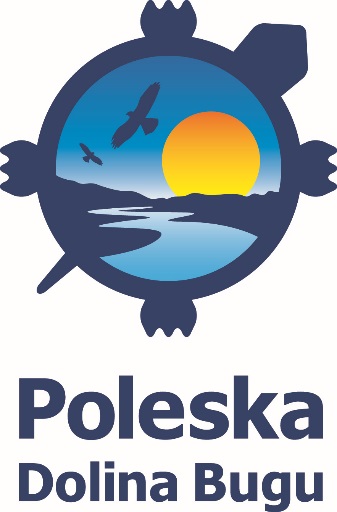 W brzmieniu przyjętym Uchwałą nr 1 Zarządu 
Stowarzyszenia „Poleska Dolina Bugu” z dn. 17.10.2022 r.październik 2022Rozdział I  Charakterystyka LGD 1. Forma prawna i nazwa stowarzyszeniaNazwa LGD: Stowarzyszenie „Poleska Dolina Bugu” Status prawny LGD: stowarzyszenie Data rejestracji w Sądzie Rejestrowym: 10 marca 2006 roku KRS: 0000252694 NIP: 5651479443REGON: 06012499400000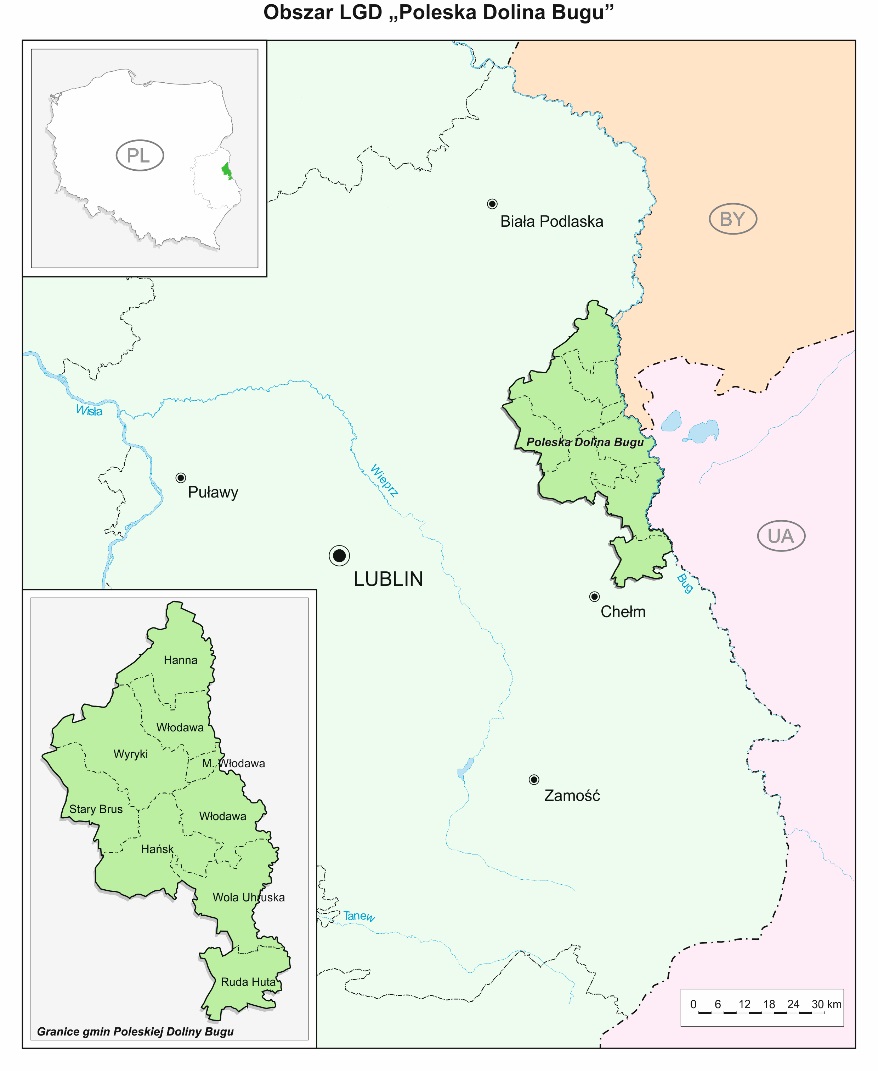 2.  ObszarLokalna Grupa Działania Stowarzyszenie „Poleska Dolina Bugu” obejmuje obszar  określony granicami administracyjnymi ośmiu gmin, w tym siedmiu z powiatu włodawskiego 
( Hanna, Hańsk, Stary Brus, gmina miejska Włodawa, gmina wiejska Włodawa, Wola Uhruska, Wyryki) i jednej z powiatu chełmskiego (Ruda Huta)  położonych 
na terenie województwa  lubelskiego.Według danych GUS na 31.12.2013 r. obszar jest zamieszkały przez 40 139 mieszkańców oraz ma powierzchnię 1 196 km2.Cały obszar LSR jest spójny przestrzennie w kontekście geograficznym z uwagi na fakt, że gminy wchodzą w skład LGD  graniczą ze sobą, tworząc tym samym zwarty geograficznie obszar. Tab. 1 Charakterystyka gmin tworzących obszar LGD ,,Poleska Dolina Bugu’’ 3. Opis procesu tworzenia partnerstwa uwzględniający dotychczasowe doświadczeniaUtworzenie Stowarzyszenia „Poleska Dolina Bugu” zostało zainicjowane w 2005 r.  w ramach Schematu 
I Pilotażowego Programu Leader + przez lokalnych liderów, którzy dostrzegli szansę rozwoju swojego regionu przez zaangażowanie społeczności wiejskich w działania na rzecz rozwoju zamieszkiwanych przez nie terenów. Program pilotażowy umożliwił powstanie partnerstwa obejmującego gminy: Włodawa, Hańsk i Wola Uhruska, które 10 marca 2006 r. uzyskało osobowość prawną i status prawny stowarzyszania. Ponadto Program umożliwił środowiskom lokalnym przeprowadzenie oceny możliwości rozwojowych terenów wiejskich i opracowanie na tej podstawie Zintegrowanej Strategii Rozwoju Obszarów Wiejskich (ZSROW) dla ich obszaru.Zdobyte doświadczenie w ramach Schematu I Pilotażowego Programu Leader + przyniosło konkretne efekty w okresie wdrażania Schematu II PPL+ w ramach którego LGD uzyskała wsparcie na wdrażanie ZSROW  (z budżetem w kwocie 444 026,00 zł) oraz pobudzenie do współpracy partnerów lokalnych. W ramach udzielonego wsparcia LGD zrealizowała zaplanowany cel zdefiniowany w ZSROW, który zakładał wykorzystanie zasobów naturalnych i kulturowych obszaru dla rozwoju jego funkcji turystycznych poprzez  działania ZSROW, w postaci: szkoleń dla mieszkańców, które umożliwiły zdobycie uprawnień przewodników turystycznych, warsztatów twórczości ludowej, opracowano inwentaryzację zasobności infrastrukturalnej, kulturowej, przyrodniczej i historycznej obszaru LGD, jednolity system wizualizacji turystycznej obszaru,  koncepcję wytyczenia i budowy Szlaku Poleskiej Doliny Bugu i Szlaku Trzech Kultur, koncepcję wykorzystania walorów rzek obszaru dla rozwoju turystyki aktywnej, wykonano analizę możliwości wyznaczenia nowych kąpielisk, przeprowadzono analizę  potencjału uzdrowiskowego obszaru, zorganizowano działania informacyjno-promocyjne, w tym wyjazd studyjny do Grecji z zakresu dobrych praktyk w obszarze turystyki wiejskiej oraz promowano obszar LGD na targach turystycznych w Katowicach.  Aktywność stowarzyszenia w zakresie kreowania rozwoju lokalnego z udziałem społeczności wiejskich została dostrzeżona i doceniona przez podmioty, dotychczas nie zaangażowane we wdrażanie inicjatywy Leader+. W 2008 roku LGD rozpoczęła konsultacje społeczne, którymi oprócz mieszkańców gmin członkowskich objęła mieszkańców gmin nie będących w partnerstwie, tj. Ruda–Huta, Hanna, Stary Brus i Wyryki. Efektem prowadzonych konsultacji było rozszerzenie w listopadzie 2008 roku działalności LGD o obszar kolejnych czterech gmin: Ruda–Huta, Hanna, Stary Brus i Wyryki, natomiast w kwietniu 2015 r. do  LGD dołączyło Miasto Włodawa, które również dostrzegło potencjał oddolnego podejścia Leader i wyraziło chęć realizacji rozwoju lokalnego z udziałem społeczności.  W latach  2009 -2015 Stowarzyszenie wdrażało Lokalną Strategię Rozwoju w ramach osi 4 LEADER Programu Rozwoju Obszarów Wiejskich na lata 2007-2013 ze środków Europejskiego Funduszu Rolnego 
na Rzecz Rozwoju Obszarów Wiejskich, z budżetem całościowym w kwocie 6 517 458,84 zł. W omawianym okresie programowania Stowarzyszenie dofinansowało:12 projektów z zakresu podejmowania i rozwijania działalności gospodarczej (w tym pozarolniczej) 
na łączną kwotę dotacji: 1 197 245,00 zł19 projektów z zakresu odnowy i rozwoju wsi na łączną kwotę dotacji: 1 768 934,87 zł102 projekty z zakresu Małych projektów na łączną kwotę dotacji: 1 859 891, 78 zł1 projekt współpracy realizowany w partnerstwie 6 lubelskich Lokalnych Grup Działania z zakresu odnowy i promocji dziedzictwa historyczno-kulturowego obszaru partnerskich LGD na kwotę 
82 418,18 złDziałania z zakresu aktywizacji na łączną kwotę 212 371,84 zł.Działania statutowe LGD były realizowane  także za pomocą projektów własnych LGD finansowanych 
ze źródeł zewnętrznych, do najważniejszych należą:Projekt pn. „Grillowanie na polanie – pomysł na własny biznes” – projekt dofinansowany ze środków Fundacji Wspomagania Wsi w kwocie 9 600,00 zł, w ramach programu „Środowisko naturalne naszą szansą”. Projekt realizowany w okresie czerwiec-grudzień 2007 r. dotyczył budowy murowanego grilla w lokalnym centrum rekreacyjnym w Orchówku oraz przygotowania oferty rekreacyjno-gastronomicznej przez KGW w Orchówku.Projekt pn. „Dbajmy o różnorodność biologiczną naszych miejscowości” – dofinansowany ze środków Fundacji Wspomagania Wsi w kwocie 8 920,00 zł, w ramach programu „Ochrona różnorodności biologicznej szansą dla wsi”. Projekt realizowany w okresie lipiec-listopad 2008 r.  dotyczył przeprowadzenia rekultywacji starego zaniedbanego stawu i zajęć edukacyjnych dla społeczności lokalnej.Projekt pn. „Aktywność fizyczna – droga do zdrowia i sukcesu w życiu każdego człowieka – organizacja fitness clubu BODY PERFECT w Orchówku” dofinansowany ze środków Fundacji Wspomagania Wsi 
w kwocie 10 000,00 zł, w ramach programu „Nasza wieś – naszą szansą - 2008”. Projekt realizowany 
w okresie styczeń-maj 2008 r. w partnerstwie z Sołectwem Orchówek. Dotyczył organizacji fitness clubu 
z elementami siłowni i sfinansowania kursu instruktora fitness w celu zdobycia kwalifikacji zawodowych przez jedną z mieszkanek Orchówka.Projekt pn. „Smaki kuchni w Gminie Włodawa” współfinansowany ze środków Europejskiego Funduszu Społecznego w ramach Programu Operacyjnego Kapitał Ludzki, Priorytet IX, Działanie 9.5. Oddolne inicjatywy edukacyjne na obszarach wiejskich (kwota dotacji 41 145,25 zł.) Projekt realizowany w okresie kwiecień-lipiec 2012 r. w partnerstwie z Gminą Włodawa i KGW. Dotyczył przeprowadzenia cyklu szkoleń 
z zakresu podejmowania i prowadzenia działalności gospodarczej, dotacji z PROW i POKL oraz kuchni lokalnej jak również organizacji cyklu warsztatów kulinarnych. LGD w 2012 roku zorganizowała konkurs grantowy pn. „Pomysł na miarę” dla mieszkańców swojego obszaru, na który przeznaczała 36 000,00 zł. Celem konkursu grantowego był rozwój obszarów wiejskich poprzez aktywizację mieszkańców obszaru w zakresie ich samoorganizacji i integracji społecznej, kulturowej 
i zawodowej oraz propagowanie idei LEADER. Wsparcie uzyskało siedmiu grantobiorców na realizację inicjatyw oddolnych z zakresu: kultywowania i promocji miejscowego dziedzictwa historycznego, kulturowego, tradycji kulinarnych oraz publikacji zbioru opowiadań Koła Literackiego. Grantobiorcami były stowarzyszenia oraz grupy nieformalne. Wszystkie granty zostały prawidłowo rozliczone. Wartość zrealizowanych grantów:  24 311,66 zł.W perspektywie PROW na lata 2014-2020 Stowarzyszenie planuje kontynuować swoją działalność 
na rzecz zrównoważonego rozwoju obszarów wiejskich, kładąc większy nacisk na rozwój przedsiębiorczości, wspieranie tworzenia i utrzymania miejsc pracy, aktywizację organizacji społecznych oraz wspieranie grup defaworyzowanych. 4. Opis struktury LGDLokalna Grupa Działania „Poleska Dolina Bugu” liczy 72 członków. Skład LGD odzwierciedla w pełnym zakresie zasadę trójsektorowości, która jest jedną z podstawowych idei inicjatywy LEADER. Reprezentatywność poszczególnych sektorów w LGD przedstawia się następująco:Sektor publiczny – 11 członków,Sektor społeczny – 43 członków,Sektor gospodarczy – 18 członków.Skład LGD jest reprezentatywny dla obszaru objętego LSR. Jego członkowie reprezentują sektor społeczny, gospodarczy, publiczny oraz mieszkańców. Udział sektora publicznego nie przekracza 25% składu LGD. Spośród 72 członków, aż 66 ma siedzibą bądź zamieszkuje na obszarze objętym LSR. Członkowie LGD działają w organizacjach pozarządowych, których celem jest promocja obszaru, upowszechnianie tradycji żeglarskich na Jeziorze Białym, upowszechnianie twórczości artystycznej oraz rękodzieła ludowego, kultywowanie tradycji śpiewaczych i obrzędowych oraz dziedzictwa kulinarnego obszaru. Podejmują również  działania na rzecz rozwoju i promocji swoich miejscowości, prowadzą  działalność  gospodarczą lub rolną (usługi turystyczne, wodno-kanalizacyjne, leśne, handlowe, transportowe, hydrauliczne, drzewne),  reprezentują instytucje publiczne (JST, GOK, placówki oświatowe, biblioteki). Jednym z członków jest kościelna osoba prawna - parafia prawosławna.Lokalna Strategia Rozwoju Stowarzyszenia „Poleska Dolina Bugu” realizuje cel szczegółowy 6B PROW na lata 2014-2020: „Wspieranie lokalnego rozwoju na obszarach wiejskich” w ramach priorytetu 6 „Wspieranie włączenia społecznego, ograniczenia ubóstwa i rozwoju gospodarczego na obszarach wiejskich” poprzez następujący cel ogólny LSR:Wzrost konkurencyjności i atrakcyjności oraz równoważenie rozwoju społeczno-gospodarczego obszaru LSR.Na obszarze LSR notuje się prawie dwukrotnie wyższą stopę bezrobocia, w porównaniu do średniej wojewódzkiej. Blisko 63% budżetu strategii jest skierowane na wspieranie tworzenia i utrzymywania miejsc pracy na obszarze LSR. Przewidziano preferencje punktowe dla operacji realizowanych bądź skierowanych do przedstawicieli grup defaworyzowanych. Poprawa jakości życia rodzin będących w słabej kondycji ekonomicznej zostanie poprawiona poprzez wzrost jakości oraz dostępności niekomercyjnej infrastruktury turystycznej, rekreacyjnej i kulturalnej. Przewiduje się również działania zmierzające do zacieśnienia więzi społecznych oraz więzi z obszarem LSR, z wykorzystaniem dziedzictwa historycznego, kulturowego i przyrodniczego obszaru. Grupy defaworyzowane będą dopingowane przez LGD do aktywnego włączenia się w realizację strategii. W ramach diagnozy obszaru zdefiniowano następujące grupy defaworyzowane ze względu na dostęp do rynku pracy: osoby długotrwale bezrobotneosoby 50 +, osoby młode (18-35 lat),kobiety zamieszkałe na obszarze gmin wiejskich.LSR przewiduje udział przedstawicieli grup defaworyzowanych zarówno jako bezpośrednich beneficjentów pomocy oraz jako odbiorców operacji realizowanych przez inne podmioty. Do grup defaworyzowanych będą kierowane przejrzyste, specjalistyczne  komunikaty zachęcające do uczestnictwa 
w realizacji LSR oraz bezpośredniego korzystania ze wsparcia finansowego. Kanały komunikacji (Internet, PUP, prasa, „twarzą w twarz”, ulotki, plakaty, szkolenia itp.) uzależnione będą od rodzaju kierowanego komunikatu/wsparcia. Zasadą jest natomiast dotarcie do jak najszerszego grona odbiorców. Szczegółowe regulacje w tym zakresie zawarto w Planie komunikacji.Udział finansowy operacji kierowanych do grup defaworyzowanych w budżecie LSR wynosi 2 760 000,00 zł.5. Opis organu decyzyjnego LGD (Rady) Rada jest organem decyzyjnym, do którego wyłącznej kompetencji należy wybór operacji 
do dofinansowania, zgodnych z Lokalną Strategią Rozwoju przyjętą przez LGD. Skład Rady odzwierciedla zasadę trójsektorowości w podejściu LEADER. Organ decyzyjny LGD reguluje art. 32 ust. 2 lit b rozporządzenia 1303/2013, zgodnie z którym, rozwój lokalny kierowany przez społeczność jest kierowany przez lokalne grupy działania, w których skład wchodzą przedstawiciele władz publicznych, lokalnych partnerów społecznych 
i gospodarczych oraz mieszkańców. Zasadą jest, że w decyzjach dotyczących wyboru projektów 
do dofinansowania co najmniej 50 % głosów pochodzi od partnerów niebędących instytucjami publicznymi. Ponadto na poziomie podejmowania decyzji ani władze publiczne ani żadna z grup interesu nie posiada więcej 
niż 49 % praw głosu. Zgodnie ze Statutem Stowarzyszenia ,,Poleska Dolina Bugu’’, organ decyzyjny LGD składa 
się z 8 członków. Sektor publiczny stanowi mniej niż 30 % składu organu decyzyjnego. Zgodnie z uchwałą podjętą przez Walne Zebranie Członków w skład Rady wchodzi 3 przedstawicieli sektora gospodarczego,  
2 reprezentantów sektora publicznego oraz 3 przedstawicieli sektora społecznego. Wszyscy członkowie Rady 
są jednocześnie mieszkańcami obszaru LSR. W Radzie znajdują się osoby poniżej 35 roku życia.Tab. 2 Struktura Rady LGD Szczegółowe zasady i procedury funkcjonowania Rady oraz sposób jej powołania i odwołania określa Statut Stowarzyszenia „Poleska Dolina Bugu” oraz regulamin organu decyzyjnego. Regulamin zawiera procedurę wyłączenia członka organu decyzyjnego od udziału w dokonywaniu wyboru operacji, w sytuacji zaistnienia okoliczności, które mogą budzić wątpliwości co do jego bezstronności. Ponadto LGD prowadzi Rejestr Interesów Członków Rady. Informacje wprowadzone do Rejestru Interesów, podlegają weryfikacji przed każdym posiedzeniem Rady, w celu zapewnienia prawidłowości procedowania organu decyzyjnego.  6. Charakterystyka rozwiązań stosowanych w procesie decyzyjnym Organ decyzyjny LGD jest odpowiedzialny za wybór operacji w ramach LSR oraz ma zapewnić zgodność wybranych operacji z LSR. Proces wyboru operacji nie może zostać zdominowany przez władze publiczne ani żadną z grup interesów. Ponadto odpowiedni parytet musi zostać zachowany każdorazowo na etapie głosowania nad wyborem operacji. Dodatkowo wprowadza się ograniczenie reprezentowania sektora społeczno – gospodarczego przez osoby związane z sektorem publicznym oraz zakazuje się upoważniania osób trzecich do udziału 
w podejmowaniu decyzji.  Funkcje członków  organu decyzyjnego będą pełnione osobiście (w przypadku osób fizycznych przez te osoby, w przypadku osób prawnych, przez osoby uprawnione na podstawie upoważnienia zawartego w deklaracji członkowskiej, dokumentów statutowych lub uchwał właściwych organów do reprezentowania tych osób prawnych).Podejmowane będą również  działania dyscyplinujące wobec członków organu decyzyjnego, którzy systematycznie nie biorą udziału w posiedzeniach Rady lub dokonują oceny w sposób niezgodny 
z treścią kryteriów oceny poprzez zapewnienie mechanizmu zmiany w składzie organu decyzyjnego.Kompetencje organu decyzyjnego będą podnoszone w ramach opracowanego systemu szkoleń oraz weryfikowane w formie testu wiedzy w zakresie zapisów LSR i procedowania. Dodatkowo przewidziano funkcję Sekretarza Rady, jako osoby nadzorującej poprawność przebiegu procesu oceny i wyboru operacji. Procedury zawierają regulacje dotyczące zasad postępowania w przypadku rozbieżnych ocen członków organu decyzyjnego. Przyjęte rozwiązania stosowane w procesie decyzyjny gwarantują: wybór operacji w sposób przejrzysty 
i bezstronny, jawność procesu wyboru przez podanie do publicznej wiadomości procedur i protokołów 
z posiedzeń Rady, uwzględnienie sytuacji szczególnych oraz sposobów ich rozwiązania (np. równa ilość punktów, rozbieżność w ocenie), możliwość odwołania wnioskodawców od decyzji Rady oraz wybór operacji najbardziej istotnych z punktu realizacji celu LSR i grup defaworyzowanych poprzez zastosowanie kryteriów premiujących. 7. Dokumenty regulujące funkcjonowanie LGDOrganami Lokalnej Grupy Działania Stowarzyszenia „Poleska Dolina Bugu” są: Walne Zebranie Członków, Zarząd, Komisja Rewizyjna i Rada. Podział kompetencji pomiędzy poszczególne organy Lokalnej Grupy Działania zapewnia rozdział funkcji decyzyjnej, którą sprawuje Rada oraz zarządczej, którą pełni Zarząd. Kwestie formalno-prawne funkcjonowania LGD określają  dokumenty wewnętrzne Stowarzyszenia wskazane 
w zestawieniu.Tabela 3. Formalno-prawne aspekty funkcjonowania LGDRozdział II Partycypacyjny charakter LSR LSR została opracowana przez Lokalną Grupę Działania Stowarzyszenie „Poleska Dolina Bugu” 
ze społecznością lokalną w trybie oddolnego partnerskiego działania. Proces tworzenia LSR opierał się przede wszystkim o metody i narzędzia partycypacji społecznej. Wykorzystano również pogłębione analizy i ekspertyzy statystyczne w części diagnostycznej LSR. Największy nacisk w procesie opracowywania LSR położony został na włączenie społeczności lokalnej, ponieważ najwyższy poziom partycypacji i pełne partnerstwo następuje wówczas, gdy społeczność lokalna ma realny wpływ na proces decyzyjny. Włączanie mieszkańców do współdecydowania, a zatem – uruchamianie partycypacji społecznej w planowaniu LSR stanowiło niezbędny warunek  do prawidłowego sformułowania głównych obszarów wsparcia strategicznego, natomiast w przyszłości pozwoli osiągnąć określone w procesie partycypacyjnym cele.Strategia ma charakter „otwarty” na społeczną dyskusję – w okresie jej monitorowania i wdrażania poszczególne jej elementy mogą ulegać aktualizacji. Aktualizacja Lokalnej Strategii Rozwoju prowadzona będzie 
z użyciem procedur partycypacyjnych.Przed wyborem metod/narzędzi partycypacyjnego opracowania LSR, zdefiniowano interesariuszy, 
tj. wszystkie grupy osób i jednostki, na które działania LGD mogą mieć wpływ. Dokonano analizy interesariuszy pod kątem dwóch czynników: zainteresowania oraz wpływu. Wyniki oceny pozwoliły skategoryzować grupy interesariuszy i dobrać odpowiednie metody partycypacyjne. Uczestnicy procesu partycypacyjnego i zastosowane metody: LSR została wypracowana w oparciu o zebrany materiał konsultacyjny oraz wyniki badań własnych i ewaluacji. Proces konsultacji społecznych Lokalnej Strategii Rozwoju rozpoczął się we wrześniu  2015 r. i został zaplanowany w taki sposób, aby umożliwić jak najszerszą debatę publiczną nad dokumentem przy wykorzystaniu nowoczesnych technologii komunikacyjno – informacyjnych, w celu uzyskania możliwie szerokiej aprobaty społeczeństwa, partnerów społeczno - gospodarczych oraz publicznych. Kluczowym etapem konsultacji LSR była diagnoza obszaru, określenie szans i zagrożeń oraz mocnych i słabych stron obszaru. Diagnoza stanowiła podstawę do dalszej pracy przy formułowaniu celów i przedsięwzięć strategii oraz głównych obszarów wsparcia. W tym miejscu należą się podziękowania wszystkim tym, którzy uczestnicząc w procesie konsultacji społecznych pokazali, iż dobro obszaru LGD „Poleskiej Doliny Bugu” i jego mieszkańców nie jest 
im obojętne. Szczególne podziękowania należą się tym osobom, które poświęcając swój czas, zarówno zawodowy jak i prywatny, zdecydowały się osobiście przybyć na organizowane spotkania i włączyć 
się bezpośrednio w dyskusję nad proponowanymi kierunkami rozwoju obszaru LSR. Podczas konsultacji społecznych poświęconych diagnozie obszaru uczestnicy spotkań definiowali  główne problemy obszaru LSR w dziesięciu obszarach tematycznych: Wzmocnienie kapitału społecznego, w tym z wykorzystaniem rozwiązań innowacyjnych i wspieranie partycypacji społeczności lokalnej.Rozwój przedsiębiorczości, w tym zakładanie działalności gospodarczej.Rozwój infrastruktury służącej przetwarzaniu produktów rolnych w celu udostępniania jej lokalnym producentom.Wzrost kompetencji mieszkańców w zakresie zakładania działalności gospodarczej, rozwoju przedsiębiorczości lub dywersyfikacją źródeł dochodów, w szczególności przez rolników i osoby długotrwale bezrobotne.Podnoszenie wiedzy społeczności lokalnej w zakresie ochrony środowiska, zmian klimatycznych, innowacji.Rozwój produktów lokalnych.Rozwój rynków zbytu.Zachowanie dziedzictwa lokalnego.Rozwój ogólnodostępnej i niekomercyjnej infrastruktury turystycznej, rekreacyjnej lub kulturalnej.Rozwój infrastruktury drogowej gwarantującej spójność terytorialną w zakresie włączenia społecznego.Przedmiotem konsultacji było także oraz wskazanie mocnych i słabych strony, szans i zagrożeń obszaru 
w sześciu zakresach tematycznych: 1) kapitał społeczny i  aktywność społeczna, 2) przedsiębiorczość, 
3) kompetencje mieszkańców w zakresie zakładania działalności gospodarczej, 4) świadomość i wiedza społeczności lokalnej w zakresie ochrony środowiska, zmian klimatycznych, innowacji, 5) zachowanie dziedzictwa lokalnego, 6) infrastruktura turystyczna, rekreacyjna, kulturalna i drogowa.Wszystkie spostrzeżenia i opinie były przez uczestników spisywane na arkuszach papieru. Na kolejnych spotkaniach prowadzonych w gminach członkowskich, przedstawiano uczestnikom arkusze z naniesionymi zapisami ze wcześniejszych spotkań. Dzięki temu wyeliminowano opinie powtarzające się, a skoncentrowano 
się na pogłębionej analizie czynników dotąd pominiętych. Tego typu metoda pracy, pozwoliła bardzo wnikliwie przeprowadzić diagnozę w oparciu o wiedzę i odczucia mieszkańców obszaru. Zatem główne problemy obszaru jak również dane do analizy SWOT zostały sformułowane przez uczestników spotkań. W LSR uwzględniono dane z 439 ankiet oraz prawie wszystkie opinie, odrzucono jedynie opinie niezasadne oraz wykraczające poza obszar interwencji przewidziany dla działania LEADER. Konsultacje w ramach grupy fokusowej pomogły zdiagnozować grupy defaworyzowane, tj. osoby długotrwale bezrobotne, osoby 50+, osoby młode, kobiety wiejskie (zamieszkałe w gminach wiejskich). Zakres zgłaszanych uwag i postulatów na etapie formułowania celów i przedsięwzięć w dużej mierze dotyczył: przedsięwzięć w obszarze infrastruktury - duża ilość wniosków dotyczyła uwzględnienia większej ilości inwestycji JST w obszarze niekomercyjnej infrastruktury turystycznej i rekreacyjnej, przedsięwzięć w obszarze lokalnego dziedzictwa kulturowego – wnoszono o zwrócenie uwagi na ochronę dziedzictwa obszaru,  przedsiębiorczości – wspierania rozwoju firm funkcjonujących i zakładania działalności gospodarczej, oraz wsparcia szkoleniowego dla osób  z grup defaworyzowanych.Na pozostałych etapach zgłaszano zdecydowanie mniej  wniosków i uwag. Część uwag o nazbyt szczegółowym charakterze, sugestie, których uwzględnienie mogłoby wypaczyć sens LSR oraz propozycje nielogiczne lub motywowane interesem partykularnym nie zostały uwzględnione w LSR. Jednak jeśli dany postulat był wynikiem konsensusu wszystkich zainteresowanych podmiotów - został uwzględniony w LSR.  Wszystkie zgłoszone uwagi i wnioski zostały przeanalizowane i rozpatrzone pod kątem możliwości uwzględnienia proponowanych treści w Strategii przez zespół roboczy. Z prowadzonych konsultacji sporządzono zbiorcze zestawienie uwag zebranych w trakcie konsultacji społecznych.W rozdziałach dotyczących kluczowych etapów przygotowania LSR szczegółowo przedstawiono skutki 
i wyniki zastosowanych metod partycypacyjnych. ETAP I Diagnoza i analiza SWOTW ramach formułowania diagnozy obszaru wykorzystane zostały wnioski z ewaluacji LSR wdrażanej 
w okresie 2009 – 2014. Jednym z elementów ewaluacji było zbadanie odczuć/zadowolenia mieszkańców 
z wdrażania LSR. W ramach przeprowadzonych badań ankietowych, wywiadów pogłębionych, konsultacji społecznych z mieszkańcami i młodzieżą z obszaru LSR, zdefiniowano obszary problemowe, które nadal wymagają wsparcia -  są to rynek pracy, przedsiębiorczość, działania dla młodzieży , oferta turystyczna, oferta spędzania wolnego czasu dla dzieci, młodzieży i osób starszych. Wskazano również braki infrastrukturalne na wsi.  W ramach formułowania diagnozy i analizy SWOT LSR zastosowano cztery metody partycypacyjne:Badania ankietowe – (maj, czerwiec, wrzesień 2015) prowadzone z wykorzystaniem Internetu 
i bezpośredniej dystrybucji. Przeprowadzono dwa badania ankietowe – dotyczące przedsiębiorczości oraz dotyczące diagnozy obszaru. Adresatami ankietyzacji byli mieszkańcy obszaru LSR. Pierwsze badanie miało na celu zbadanie zainteresowania podjęciem lub rozwijaniem działalności gospodarczej z wykorzystaniem środków unijnych. Przedmiotem drugiego badania była oceny warunków życia na obszarze działania LGD, potencjału obszaru, uwarunkowań problemowych, jak też szans i zagrożeń. Respondenci mieli też za zadanie określić główne atuty i kierunki rozwojowe obszaru, wskazać branże kluczowe dla rozwoju obszaru, pożądane inicjatywy lokalne obszaru oraz kluczowe produkty lokalne. Badanie obejmowało również zidentyfikowanie grup defaworyzowanych, których niekorzystną sytuację można zmienić dzięki wdrożeniu nowej LSR. Wyniki badania ankietowego zostały uwzględnione w procesie formułowania analizy SWOT oraz obszarów problemowych.(Liczba uczestników: 439, źródło weryfikacji: ankiety)Zogniskowany wywiad grupowy – (kwiecień 2015) – przeprowadzony w celu zdiagnozowania grup defaworyzowanych z obszaru LSR, z przedstawicielami ośrodków pomocy społecznej z terenu wszystkich gmin oraz Powiatowego Urzędu Pracy. Przedmiotem wywiadu była analiza dostępności rynku pracy dla różnych grup społecznych, formy aktywizacji, kierunków kształcenia na poziomie szkoły średniej w kontekście zapotrzebowania rynku pracy. Wywiad dotyczył również problemu ubóstwa, jego przyczyn i skali oraz wskazania narzędzi i form pomocy. Uczestnicy wywiadu wspólnie zastanawiali się nad metodami efektywnego wsparcia osób wykluczonych, w tym bezrobotnych oraz sposobem skutecznej komunikacji z tymi grupami. Ważnym elementem była również analiza możliwości i roli Lokalnej Grupy Działania w procesie wspierania osób wykluczonych społecznie.(Liczba uczestników: 11, źródło weryfikacji: lista uczestników)Warsztaty strategiczne – (wrzesień 2015) –  skierowane do lokalnych liderów repezentujących wszystkie 
3 sektory. Podczas warsztatów uczestnicy dokonali identyfikacji problemów obszaru oraz wypracowali analizę SWOT w głównych sferach życia społecznego i gospodarczego, m.in: sferze gospodarczej, kwestiach społecznych, dziedzictwa lokalnego, infrastruktury społecznej oraz ochrony środowiska i przyrody. Zebrany materiał został przeanalizowany przez Grupę Roboczą i  poddany konsultacjom społecznym.(Liczba uczestników: 25, źródło weryfikacji: lista uczestników, dokumentacja fotograficzna)Konsultacje społeczne – (wrzesień 2015) – prowadzone z mieszkańcami w formie spotkań warsztatowych na terenie każdej z gmin obszaru LSR. Dotyczyły analizy opracowanych założeń diagnozy, obszarów problemowych oraz analizy SWOT. W spotkaniach uczestniczyli przedstawiciele środowisk samorządowych, organizacji społecznych, przedsiębiorcy oraz mieszkańcy. Projekt diagnozy obszaru oraz analizy SWOT został także poddany konsultacjom internetowym,  w celu umożliwienia jak najszerszej grupie mieszkańców wnoszenia uwag i propozycji. Dzięki przeprowadzonym konsultacjom doprecyzowano i uzupełniono elementy diagnozy, zweryfikowano problemy, wskazując na ich przyczyny oraz skutki, jak też uszczegółowiono analizę SWOT. Wyniki prac na tym etapie stanowiły podstawę do rozpoczęcia etapu formułowania celów, przedsięwzięć oraz wskaźników. (Liczba uczestników: 156, źródło weryfikacji: lista uczestników, dokumentacja fotograficzna)ETAP II Określenie celów i wskaźników w odniesieniu do opracowania LSR oraz opracowania planu działaniaW ramach formułowania celów i wskaźników LSR oraz opracowania planu działania zastosowano cztery metody partycypacyjne:Warsztaty strategiczne (wrzesień 2015) –  skierowane do lokalnych liderów repezentujących wszystkie 
3 sektory. Podczas warsztatów uczestnicy dokonali identyfikacji głównych problemów obszaru, określenia 
ich przyczyn i skutków.  Następnie dokonano przekształcenia drzewa problemów w drzewo celów. (Liczba uczestników: 25, źródło weryfikacji: lista uczestników, dokumentacja fotograficzna)Konsultacje społeczne (wrzesień 2015) –  prowadzone z mieszkańcami w formie spotkań warsztatowych 
na terenie każdej z gmin obszaru. W spotkaniach uczestniczyli przedstawiciele środowisk samorządowych, organizacji społecznych, przedsiębiorcy oraz mieszkańcy. Podczas konsultacji poddano weryfikacji projekt drzewa celów wypracowany podczas warsztatów strategicznych w oparciu o drzewo problemów. (Liczba uczestników: 156, źródło weryfikacji: lista uczestników, dokumentacja fotograficzna)Konsultacje internetowe (październik 2015) – wypracowane podczas warsztatów oraz konsultacji społecznych propozycje celów ogólnych, celów szczegółowych oraz przedsięwzięć strategii, zostały opublikowane na stronie internetowej LGD wraz z zaproszeniem do zgłaszania uwag. Zastosowanie tego typu konsultacji, dało możliwość włączenia się w proces konsultacji wszystkim zainteresowanym mieszkańcom obszaru LSR, posiadającym dostęp do Internetu. (Liczba uczestników: nieograniczona, źródło weryfikacji: strona internetowa).Grupa Robocza (październik – listopad 2015) – wypracowana podczas warsztatów propozycja celów strategii, zweryfikowana podczas konsultacji, została następnie poddana analizie w ramach Grypy Roboczej. 
W pracach Grupy uczestniczyli reprezentanci różnych środowisk gmin członkowskich LGD. Prace Grupy koordynował Dyrektor Biura LGD, jako osoba bezpośrednio i stale zaangażowana w proces opracowywania LSR na każdym jej etapie. Po wypracowaniu ostatecznego kształtu drzewa celów, zdefiniowane zostały wskaźniki 
na poziomie produktu, rezultatu oraz oddziaływania. Następnie przygotowano Plan Działania poprzez oszacowanie ilościowe wskaźników, a także rozplanowanie etapów ich realizacji. (Liczba uczestników: 11, źródło weryfikacji: raport)ETAP IIIOpracowanie zasad wyboru operacji i ustalania kryteriów wyboruW ramach opracowywania zasad wyboru operacji i ustalania kryteriów wyboru zastosowano cztery metody partycypacyjne:Grupa Robocza (październik - listopad 2015) –  w pracach w ramach Grupy uczestniczyli reprezentanci różnych środowisk wszystkich gmin członkowskich LGD. Prace Grupy koordynował Dyrektor Biura LGD, jako osoba bezpośrednio i stale zaangażowana w proces opracowywania LSR na każdym jej etapie. Wypracowano zasady wyboru operacji w oparciu o wytyczne zawarte w obowiązujących przepisach. Następnie dostosowano obowiązujące w LGD regulaminy do ustalonych zasad. W kolejnym etapie prac sprecyzowano kryteria wyboru projektów, opierając się na wnioskach wypływających z diagnozy jak również na obowiązujących unormowaniach. Wypracowane przez grupę dokumenty zostały następnie poddane zróżnicowanym metodom konsultacji. (Liczba uczestników: 11, źródło weryfikacji: raport)Konsultacje internetowe (listopad-grudzień 2015) – Zasady wyboru operacji oraz kryteria wyboru projektów zostały opublikowane na stronie internetowej LGD wraz z zaproszeniem do zgłaszania uwag. Zastosowanie tego typu formy konsultacji pozwoliło włączyć się w proces ustalania zasad wyboru projektów wszystkim mieszkańcom obszaru LSR posiadającym dostęp do Internetu. (Liczba uczestników: nieograniczona, źródło weryfikacji: strona internetowa).E-grupa  (listopad-grudzień 2015) – innowacyjna na obszarze LGD metoda konsultacji, będąca rodzajem internetowej grupy dyskusyjnej, polegająca na poddaniu pod zaopiniowanie projektu dokumentu drogą elektroniczną – w ramach forum internetowego. Do udziału w forum zaproszone zostały osoby najaktywniej zaangażowane do pracy nad strategią przy zachowaniu otwartej formuły forum – każdy zainteresowany udziałem w dyskusji mieszkaniec miał możliwość dołączenia do forum. E-grupa założona została przez Biuro LGD, które publikowało projekty dokumentów, zachęcało do zabierania głosu w dyskusji oraz udzielało niezbędnych wyjaśnień. (Liczba uczestników: 6, źródło weryfikacji: zrzuty ze strony internetowej)Konsultacje społeczne (grudzień 2015) – zasady wyboru operacji oraz kryteria wyboru zostały również podane do publicznej wiadomości podczas Walnego Zebrania Członków Stowarzyszenia. Koordynator Grupy Roboczej omówił podstawowe zasady wyboru operacji oraz zaprezentował kryteria wyboru projektów 
do dofinansowania w nawiązaniu do wniosków z diagnozy. Temat poddano pod otwartą dyskusję. (Liczba uczestników: 49, źródło weryfikacji: lista uczestników, dokumentacja fotograficzna)ETAP IV Opracowanie zasad monitorowania i ewaluacjiPunktem wyjścia podczas pracy w ramach niniejszego etapu były wnioski z Raportu ewaluacyjnego  Lokalnej Strategii Rozwoju LGD Stowarzyszenia „Poleska Dolina Bugu” za lata 2009 – 2014. Z raportu wynika, że bieżące monitorowanie wskaźników oraz budżetu LSR pozwoliło Lokalnej Grupie Działania osiągnąć wymagany poziom wskaźników oraz wydatkować przeszło 90% budżetu strategii. W procesie tym istotną rolę odegrał Zarząd, nadzorujący pracę Biura. Do sprawnego wydatkowania środków pod koniec wdrażania strategii przyczyniły się również właściwie dobrane i realizowane przez stowarzyszenie działania informacyjno – promocyjne, w tym świadczone doradztwo. Jeśli chodzi o słabe strony, w ewaluacji wskazano potrzebę przeprowadzania ewaluacji on-going (w trakcie), by mieć możliwość reagowania na pojawiające się problemy. Wniosek ten został uwzględniony w procedurze monitoringu i ewaluacji.Podczas opracowywania zasad monitoringu i ewaluacji zastosowano cztery metody konsultacyjne:Grupa Robocza (listopad 2015) – w pracach w ramach Grupy uczestniczyli reprezentanci różnych środowisk wszystkich gmin członkowskich LGD. Prace Grupy koordynował Dyrektor Biura LGD, jako osoba bezpośrednio 
i stale zaangażowanie w proces opracowywania LSR na każdym jej etapie. Uwzględniając wnioski z doświadczeń w latach 2009-2015, opracowano projekt Planu monitoringu i ewaluacji, którego podstawowe założenia poddano pod konsultacje w formie ankiety internetowej oraz w Punkcie konsultacyjnym funkcjonującym w Biurze LGD.(Liczba uczestników: 11, źródło weryfikacji: raport)Ankieta internetowa (listopad 2015) – zawierająca zestaw pytań dotyczących podstawowych założeń planu monitoringu i ewaluacji. Badanie uruchomiono w formie elektronicznej, zamieszczając link do ankiety na stronie internetowej LGD. Ankieta skierowana była do szerokiego grona odbiorców – każdy zainteresowany mieszkaniec obszaru miał możliwość wypowiedzenia się. (Liczba uczestników: 42, źródło weryfikacji: ankiety)E-grupa (listopad-grudzień 2015) – innowacyjna na obszarze LGD metoda konsultacji, będąca rodzajem internetowej grupy dyskusyjnej, polegająca na poddaniu pod zaopiniowanie projektu dokumentu drogą elektroniczną – w ramach forum internetowego. Do udziału w forum zaproszone zostały osoby najaktywniej zaangażowane do pracy nad strategią przy zachowaniu otwartej formuły forum – każdy zainteresowany udziałem w dyskusji mieszkaniec miał możliwość dołączenia do forum. E-grupa założona została przez Biuro LGD, które publikowało projekty dokumentów, zachęcało do zabierania głosu w dyskusji oraz udzielało niezbędnych wyjaśnień. Na forum e-grupy opublikowano Plan monitoringu i ewaluacji uwzględniający wyniki badania ankietowego oraz poddano go pod dyskusję, w wyniku której przyjęto ostateczny kształt dokumentu. (Liczba uczestników: 6, źródło weryfikacji: zrzuty ze strony internetowej)Konsultacje społeczne (grudzień 2015) – procedura monitoringu i ewaluacji została podana do publicznej wiadomości podczas Walnego Zebrania Członków Stowarzyszenia. Podczas zebrania omówione zostały kluczowe aspekty procedury oraz planowane efekty jej stosowania. Temat poddano pod otwartą dyskusję.(Liczba uczestników: 49, źródło weryfikacji: lista uczestników, dokumentacja fotograficzna)ETAP V Przygotowanie planu komunikacyjnego w odniesieniu do realizacji LSRPunktem wyjścia podczas pracy w ramach niniejszego etapu były wnioski z raportu z ewaluacji  Lokalnej Strategii Rozwoju LGD Stowarzyszenia „Poleska Dolina Bugu” za lata 2009 – 2014. Z raportu wynika, że poprzednim okresie programowania właściwie dobrano oraz realizowano działania informacyjno – promocyjne. Jako słabą stronę wskazano natomiast niewystarczającą liczbę prowadzonych działań oraz zbyt wąski katalog kanałów komunikacyjnych. Wnioski te zostały uwzględnione w Planie komunikacji – zwiększono liczbę działań, położono większy nacisk na pozyskiwanie informacji zwrotnych oraz wprowadzono nowe kanały komunikacyjne.Podczas opracowywania Planu komunikacji wykorzystano cztery partycypacyjne metody:Grupa Robocza (grudzień 2015)  –  w pracach Grupy uczestniczyli reprezentanci różnych środowisk  gmin członkowskich LGD. Prace Grupy koordynował Dyrektor Biura LGD, jako osoba bezpośrednio i stale zaangażowanie w proces opracowywania LSR na każdym jej etapie. Uwzględniając wnioski z doświadczeń 
w latach 2009 - 2015, w pierwszej kolejności wypracowano główne cele komunikacji oraz działania komunikacyjne. Propozycję celów i działań poddano następnie konsultacjom internetowym oraz konsultacjom 
w formie badania ankietowego. Całościowa propozycja Planu komunikacji została ustalona po zakończeniu powyższych konsultacji. (Liczba uczestników: 11, źródło weryfikacji: raport)Konsultacje internetowe (listopad 2015) – cele i działania Planu komunikacji zostały opublikowane na stronie internetowej LGD wraz z zaproszeniem do zgłaszania uwag. Zastosowanie tego typu formy konsultacji pozwoliło poszerzyć zakres partycypacji umożliwiając włączenie się w proces ustalania zasad wyboru projektów wszystkim mieszkańcom obszaru LSR posiadającym dostęp do Internetu.(Liczba uczestników: nieograniczona, źródło weryfikacji: strona internetowa)Ankieta internetowa (listopad 2015) – zawierająca zestaw pytań dotyczących podstawowych założeń Planu komunikacji (pytano m.in. o preferowane narzędzia i kanały komunikacyjne, częstotliwość kontaktów, itp.). Badanie uruchomiono w formie elektronicznej, zamieszczając link do ankiety na stronie internetowej LGD. Ankieta skierowana była do szerokiego grona odbiorców – każdy zainteresowany mieszkaniec obszaru miał możliwość wypowiedzenia się. (Liczba uczestników: 42, źródło weryfikacji: ankiety)E-grupa (listopad-grudzień 2015) – innowacyjna na obszarze LGD metoda konsultacji, będąca rodzajem internetowej grupy dyskusyjnej, polegająca na poddaniu pod zaopiniowanie projektu dokumentu drogą elektroniczną – w ramach forum internetowego. Do udziału w forum zaproszone zostały osoby najaktywniej zaangażowane do pracy nad strategią przy zachowaniu otwartej formuły forum – każdy zainteresowany udziałem w dyskusji mieszkaniec miał możliwość dołączenia do forum. E-grupa założona została przez Biuro LGD, które publikowało projekty dokumentów, zachęcało do zabierania głosu w dyskusji oraz udzielało niezbędnych wyjaśnień. Na forum e-grupy opublikowano Plan komunikacji wraz z harmonogramem uwzględniający wyniki badania ankietowego i konsultacji internetowych oraz poddano go pod dyskusję. W jej wyniku przyjęto ostateczny kształt dokumentu, który następnie poddano pod ostateczne konsultacje podczas Walnego Zebrania Członków Stowarzyszenia. (Liczba uczestników: 6, źródło weryfikacji: zrzuty ze strony internetowej)Konsultacje społeczne (grudzień 2015) – Plan komunikacji został podany do publicznej wiadomości podczas Walnego Zebrania Członków Stowarzyszenia. Podczas zebrania omówione zostały kluczowe cele i działania Planu oraz planowane efekty jego stosowania. Temat poddano pod otwartą dyskusję.(Liczba uczestników: 49, źródło weryfikacji: lista uczestników, dokumentacja fotograficzna)Dodatkowo w biurze LGD od września 2015 r. funkcjonował Punkt konsultacyjny otwarty 
w godzinach pracy Biura dla wszystkich mieszkańców obszaru. W punkcie przyjmowano uwagi, wnioski
 i postulaty dotyczące opracowywanej LSR. Udzielano również informacji na temat stanu prac nad strategią oraz  informowano o terminach spotkań – zachęcając do włączenia się w konsultacje. Punkt konsultacyjny był dodatkowym narzędziem wspierającym proces partycypacji społecznej,  umożliwił 
on mieszkańcom włączenie się w opracowywanie LSR na każdym jej etapie. Rozdział III Diagnoza – opis obszaru i ludność1. Określenie grup szczególnie istotnych  z punktu widzenia realizacji LSR oraz problemów 
i obszarów  interwencji odnoszących się do tych grup.Obszar Lokalnej Grupy Działania Stowarzyszenia „Poleska Dolina Bugu” charakteryzuje 
się specyficznymi uwarunkowaniami przestrzennymi mającymi istotny wpływ na sytuację demograficzną  
i uwarunkowany przez nią rozwój gospodarczy obszaru. Potencjał demograficzny obszaru LSR to 40 139 mieszkańców. Największą liczbę ludności posiada miasto Włodawa 13 643 mieszkańców a najmniejszą gmina wiejska Stary Brus 2 149 mieszkańców (wg danych GUS na dzień 31.12.2013 r.). W ogólnej liczbie ludności ok 49,4 % stanowią mężczyźni a ok 50,6 % kobiety. Tab. 4  Struktura ludności na obszarze LGD.Źródło: na podstawie danych z GUS - www.bdl.pl , stan na 31.12.2013 r. Obszar charakteryzuje się niską gęstością zaludnienia - 33 os./km², podczas gdy w województwie lubelskim średnia gęstość zaludnienia wynosi 86 os./km². Najbardziej zaludnione jest miasto Włodawa 759 os/km2 oraz gmina Ruda – Huta 42 os/km2 , natomiast najniższą gęstość zaludnienia obserwuje się w gminach Wyryki 12 os/km2 i Stary Brus16 os/km2. Wskaźnik średniej gęstości zaludnienia  w istotny sposób zawyża miasto Włodawa. Liczba mieszkańców obszaru stanowi 1,9 % ogólnej liczby ludności województwa lubelskiego. 
Na obszarach wiejskich LSR zamieszkuje 26 496 mieszkańców, co stanowi  66 % ludności obszaru. 
To znacznie więcej niż w Polsce, gdzie około 39,6 % mieszkańców kraju stanowi ludność wiejska. Poddając analizie lata 2007 -2013, liczba ludności obszaru LSR systematycznie malała – w roku 2013 spadła względem roku 2007 o 472 osoby. Niewielki wzrost ludności względem roku 2007 odnotowano jedynie w roku 2010.Wykres 1. Dynamika zmian w liczbie ludności obszaru LSR w latach 2007-2013Źródło: opracowanie własne na podstawie danych z GUSIstotnym czynnikiem wpływającym na wartość kapitału społecznego i gospodarczego obszaru LGD jest struktura demograficzna i procesy w niej zachodzące. Jednym z nich jest wskaźnik przyrostu naturalnego ukazujący różnicę między liczbą urodzeń żywych a liczbą zgonów na badanym obszarze. Przyrost naturalny 
na obszarze LSR wykazuje tendencje malejącą – na 31.12.2013 r. wyniósł – 146. W strukturze demograficznej obszaru LSR zauważalna jest nieznaczna tendencja starzenia się społeczeństwa. Proces ten obrazuje stosunek liczby ludności w wieku poprodukcyjnym (ponad 65 lat) do liczby ludności w wieku przedprodukcyjnym (poniżej17 lat). Wskaźnik dla obszaru LSR wynosi 100,11 osób w wieku poprodukcyjnym na 1000 osób w wieku przedprodukcyjnym, co oznacza, że osób starszych jest nieznacznie więcej niż młodych. Ujemny przyrost naturalny będzie powodował starzenie się społeczeństwa, chodź tempo tego procesu nie jest tak duże jak w całym kraju. Zjawisko jest jednak potęgowane przez odpływ ludzi młodych 
do większych ośrodków miejskich, gdzie poszukują wykształcenia i zatrudnienia. Stawia to obszar LGD 
w niekorzystnym położeniu w aspekcie rozwoju zasobów pracy. Tab. 5 Struktura wiekowa i charakterystyka zmian demograficznych w LGD.Źródło: na podstawie danych z GUS - www.bdl.pl , stan na 31.12.2013 r. Potencjał ludnościowy obszaru LGD ,,Poleska Dolina Bugu’’ osłabia ujemne saldo migracji w prawie wszystkich gminach. Wyjątkiem jest gmina wiejska Włodawa, gdzie saldo migracji gminnych na pobyt stały jest dodatnie i w 2013 roku wyniosło 31, wynika to z potencjału gminy do rozwoju branży turystycznej, dzięki czemu ludność chętnie się tam osiedla, szukając w niej zatrudnienia. Najniższe saldo migracji zostało zaobserwowane 
w mieście Włodawa (-69). Pozytywnym zjawiskiem jest fakt , że wartość tego wskaźnika na terenie LGD była niższa o 71 osób  niż w roku 2011. Z uwagi na fakt, iż jednym z czynników determinujących zmianę miejsca zamieszkania jest czynnik ekonomiczny, niski wskaźnik migracji świadczy o niskiej atrakcyjności obszaru LGD dla pozostania w nim młodych osób. Taki stan rzeczy może mieć związek z wyjazdami młodych ludzi 
w poszukiwaniu pracy oraz z coraz częściej obserwowanym zjawiskiem suburbanizacji tj. osiedlania 
się mieszkańców miasta na terenach podmiejskich. Trend malejący, który występuje na obszarze objętym LSR, jest odwrotny do sytuacji występującej w woj. lubelskim i Polsce, gdzie wskaźnik migracji na przestrzeni lat 2011-2013 zwiększył się. Mimo tego trendu nadal jest on bardzo wysoki w porównaniu bezwzględnym w stosunku do kraju.Analizując wskaźniki wykształcenia na podstawie Spisu Powszechnego 2011, wskaźniki wykształcenia 
na  terenie powiatu włodawskiego i chełmskiego znacznie się poprawiły.  W porównaniu do roku 2002 podwoiła się liczba osób z wykształceniem wyższym oraz  zwiększyła się liczba osób z wykształceniem średnim 
i policealnym,  wykształcenie zasadnicze zawodowe pozostaje na podobnym poziomie. Zmniejszyła się znacznie liczba osób z wykształceniem nieprzekraczającym gimnazjalnego.Tab. 6 Wykształcenie mieszkańców  z terenu LGD  w wieku powyżej 13 roku życia.Źródło: na podstawie danych z GUS - Spis Powszechny 2011Na obszarze LGD występują grupy osób defaworyzowanych, są to: grupy wykluczone – inaczej „grupy defaworyzowane’’, „grupy będące w trudnej sytuacji/położeniu na rynku prac’’, czy też „grupy problemowe 
na rynku pracy". Są to grupy osób związanych z tzw. „wtórnym” (drugorzędnym, pobocznym) rynkiem pracy, gdzie fluktuacja zatrudnienia jest bardzo wysoka, warunki pracy (wynagrodzenie, podnoszenie kwalifikacji itd.) zdecydowanie gorsze, a okresy bezrobocia częstsze (wielokrotne bezrobocie) i/lub dłużej trwające (długotrwałe bezrobocie).W wyniku analizy opartej na danych statystycznych, badaniu ankietowym, danych wypracowanych podczas zogniskowanego wywiadu grupowego z przedstawicielami ośrodków pomocy społecznej z terenu wszystkich gmin oraz Powiatowego Urzędu Pracy oraz w wyniku spotkań konsultacyjnych z mieszkańcami poszczególnych gmin  zdiagnozowano następujące grupy defaworyzowane:osoby długotrwale bezrobotne,osoby powyżej 50 roku życia,osoby młode (18-35 lat),kobiety zamieszkałe na obszarze gmin wiejskich.Jednym z celów LSR jest poprawa sytuacji w zakresie funkcjonowania grup defaworyzowanych 
w kontekście dostępu do rynku pracy. Jedną z najistotniejszych  kwestii  z punktu widzenia społeczno-gospodarczego, jest poziom i struktura bezrobocia. W analizowanym  okresie liczba bezrobotnych na obszarze LGD wykazywała tendencje wzrostowe. Skalę problemu bezrobocia pokazuje udział bezrobotnych w liczbie ludności w wieku produkcyjnym. Na obszarze objętym LRS wskaźnik ten w 2013 roku wynosił 15,6 %. Realnie problem bezrobocia jest większy niż pokazują statystyki. W gminach typowo wiejskich występuje problem bezrobocia ukrytego. Są to członkowie rodzin posiadaczy małych i średnich gospodarstw rolnych, którzy tylko pomagają gospodarzom.  Problem bezrobocia 
na obszarze LGD może być spowodowany faktem, iż nie ma tam większych zakładów pracy. W związku 
z tym mieszkańcy zmuszeni są do poszukiwania zatrudnienia poza obrębem terenu LGD. Nie sprzyja temu peryferyjne położenie gmin oraz mała liczba połączeń komunikacyjnych. Z tego powodu niemobilni mieszkańcy gminy, mają problem z dostępem do rynku pracy. W gminie wiejskiej Włodawa zatrudnienie można znaleźć w podmiotach turystycznych (hotele i pensjonaty, gastronomia), ale przeważnie tylko w sezonie letnim. Z kolei osoby o niedostosowanych oraz niskich kwalifikacjach mają utrudniony dostęp do rynku pracy. Występowanie obszarów chronionych nie sprzyja inwestowaniu 
na tym obszarze i tworzeniu nowych zakładów pracy. Na obszarze LGD występują duże dysproporcje między podażą na pracę a kwalifikacjami bezrobotnych. Wśród osób zarejestrowanych duży odsetek bezrobotnych stanowią osoby bez kwalifikacji, z niskim wykształceniem, z małą mobilnością. W  2013 r. w powiecie włodawskim zarejestrowanych było  3853 osób bezrobotnych, z czego osoby długotrwale bezrobotne stanowiły 63,0 %, a osoby bez wykształcenia średniego  stanowiły 54 % ogółu bezrobotnych. Niskie wykształcenie jest jedną z głównych przeszkód w skutecznej aktywizacji i rozwoju lokalnego rynku pracy.Osoby bezrobotne w wieku 50 lat i więcej stanowią 21 % ogółu osób bezrobotnych. Podstawowymi przyczynami wpływającymi na poziom bezrobocia wśród osób w wieku 50+, są m.in. aktualna sytuacja na rynku pracy, a także panujące stereotypy na temat starszych pracowników. W świetle tych przekonań starsi pracownicy postrzegani są jako osoby, które są mniej elastyczne, mobilne, mają niższą motywację do szkoleń i podnoszenia kwalifikacji. Atutem takich pracowników jest za to ich doświadczenie, znajomość branży oraz posiadane umiejętności i wiedza. Problem bezrobocia w analizowanej grupie osób może się nasilać także ze względu na postępujące się starzenie społeczeństwa na obszarze LGD. W analizowanej zbiorowości występuje także zjawisko przechodzenia na wcześniejszą emeryturę, świadczenia i zasiłki przedemerytalne co wpływa na obniżenie aktywności ekonomicznej.Zjawiska związane z kryzysem na obszarze LGD odbijają się, także  na  osobach młodych, które dopiero rozpoczynają swoją karierę zawodową. W 2013 r. osoby w wieku poniżej 24 roku życia stanowiły 18,6 %  ogółu osób bezrobotnych zarejestrowanych w PUP we Włodawie, a liczba bezrobotnych osób młodych w wieku (25-34 lat) wyniosła 1197, stanowiąc 31,03% całej populacji bezrobotnych zarejestrowanych w powiecie włodawskim, przy średniej wojewódzkiej 32,0%. Niepokojącym jest jednak faktem to, iż udział osób młodych bezrobotnych 
w wieku 18-35 lat stanowi prawie 50,00% ogółu zarejestrowanych bezrobotnych z powiatu włodawskiego. Powodem dużego odsetka osób bez pracy, w  grupie osób młodych są:brak doświadczenia zawodowego, brak dopasowania kompetencji do potrzeb pracodawców, brak rozbudowanej sieci społecznej pomagającej znaleźć atrakcyjne zatrudnienie. Na obszarze LGD istnieje niewystarczająca ilość aktywnych form wsparcia dla osób bezrobotnych. 
W związku z tym, że prawie połowa z nich nie ma kwalifikacji lub doświadczenia zawodowego, właściwymi działaniami w zakresie zapewnienia pomocy i wsparcia mieszkańcom pozostającym bez pracy byłyby: organizacja szkoleń i kursów podnoszących kwalifikacje, szczególnie dla osób młodych, tworzenie centrów aktywizacji zawodowej i klubów pracy, rozwój przedsiębiorczości społecznej, w tym tworzenie i rozwój spółdzielni socjalnych.Wsparcie osób długotrwale bezrobotnych, osób 50+, kobiet zamieszkałych na obszarze gmin wiejskich oraz osób młodych powinno pójść w kierunku rozszerzenia i wzbogacenia oferty zajęć specjalistycznych 
tj. organizacja szkoleń i innych przedsięwzięć o charakterze edukacyjnym, podnoszących kompetencje, organizacja warsztatów przedsiębiorczości, podczas których uczestnicy pozyskaliby podstawy wiedzy niezbędnej do założenia i prowadzenia własnej działalności gospodarczej.2. Charakterystyka gospodarki/przedsiębiorczości Obszar LGD charakteryzuje się specyficznymi warunkami w pewien sposób determinującymi możliwości rozwoju gospodarczego obszaru. Gminy LGD położone są przy granicy z Białorusią i Ukrainą (potencjalna możliwość otwarcia rynków zbytu na Wschodzie Europy), charakteryzują się małą gęstością zaludnienia (z wyjątkiem gminy miejskiej Włodawa), dużą lesistością i wysokim  udziałem gruntów rolnych. Na obszarze LSR działa łącznie 2 658 podmiotów gospodarki narodowej, z czego 93,79 % stanowią podmioty sektora prywatnego. Sektor publiczny tworzy łącznie we wszystkich gminach 165 podmiotów. 
Na obszarze funkcjonuje również 135 stowarzyszeń i organizacji społecznych w tym 4  fundacje. Największy potencjał gospodarczy skupiony jest w mieście Włodawa. Zlokalizowanych jest tutaj najwięcej podmiotów gospodarki narodowej zarówno sektora publicznego (82 podmiotów) oraz sektora prywatnego (1 096 podmiotów).  Najmniej podmiotów sektora prywatnego znajduje się w gminie Satry Brus 
i Wyryki. Zauważalny jest trend rosnący w liczbie przedsiębiorstw sektora prywatnego na terenie LGD, 
z 2142 podmiotów gospodarczych sektora prywatnego w 2007 r. do 2493 w 2013 r. Tab. 7 Struktura podmiotów gospodarki narodowej wg. sektora własności w gminach obszaru LGD ,,Poleska Dolina Bugu’’ Źródło: na podstawie danych z GUS - www.bdl.pl , stan na 31.12.2013 rWedług raportu ,,Atrakcyjność inwestycyjna województwa i podregionów Polski 2013’’ opracowanego przez Instytut Badań  nad Gospodarką Rynkową  we współpracy z Fundacją Konrada Adenauera, podregion bialski (w którym leży obszar LGD) wypad niekorzystnie w porównaniu do innych podregionów w Polsce 
oraz w woj. lubelskim. W raporcie według kategorii atrakcyjności podregionu dla działalności przemysłowej, usługowej oraz zaawansowanej technologicznie w 2013 roku wspomniany wyżej podregion uzyskał najniższe noty wśród innych podregionów województwa lubelskiego. Jednym z powodów takiej sytuacji jest brak wsparcia finansowego oraz wsparcia w zakresie wiedzy dla przedsięwzięć innowacyjnych w biznesie. Zatem szansy na rozwój przedsiębiorczości należy upatrywać m. in. w możliwościach pozyskiwania dotacji w ramach funduszy UE, w tym PROW na lata 2014-2020 oraz pozyskanie inwestorów zewnętrznych. Na podstawie danych GUS na koniec 2013 r., największa liczba podmiotów gospodarki narodowej 
z obszaru LSR wykonuje działalność gospodarczą w branży handlowej oraz naprawy pojazdów (662 podmioty – 25%), następnie w budownictwie (340 podmiotów – 13%), pozostałych usługach oraz jako gospodarstwa domowe zatrudniające pracowników, produkujące wyroby i świadczące usługi na własne potrzeby (249 podmiotów – 9%) oraz w przetwórstwie przemysłowym (212 podmiotów – 8%). W dalszej kolejności znajdują się podmioty 
z branży związanej z rolnictwem, leśnictwem, łowiectwem i rybactwem (161 podmiotów – 6%). Nieco mniejszą, ale zbliżoną co do liczby podmiotów popularnością (od 118 do 138 podmiotów) cieszą się następujące branże: Opieka zdrowotna i pomoc społeczna, działalność profesjonalna, naukowa i techniczna, działalność związana 
z zakwaterowaniem i usługami gastronomicznymi, transport i gospodarka magazynowa, działalność związana 
z obsługą rynku nieruchomości oraz działalność w zakresie edukacji. Korzystny trend zauważalny był  
w budownictwie, w handlu hurtowym i detalicznym. Ważnym deklarowanym przez przedsiębiorców problemem i zagrożeniem w rozwoju działalności gospodarczej są niestabilne, szybko zmieniające się przepisy prawa oraz rosnące koszty prowadzenia działalności gospodarczej.Wskaźnik przedsiębiorczości przedstawia stosunek  ilość podmiotów gospodarczych w systemie REGON na 10000 mieszkańców. Jest on przydatny do monitorowania oddziaływania LSR na rozwój gospodarczy obszaru.Tab. 8 Wskaźnik przedsiębiorczości dla gmin obszaru LGD w latach 2007-2013Źródło: na podstawie danych z GUS - www.bdl.pl , stan na 31.12.2014 r., podgrupa: liczba ludności 
wg faktycznego miejsca zamieszkania, podgrupa: podmioty gospodarki narodowej wpisane do rejestru REGON wg sektorów własnościowychZ powyższej tabeli wynika, że wskaźnik przedsiębiorczości dla obszaru LSR od 2007 do 2009 roku rósł, następnie w latach 2010-2011 spadał, co odzwierciedla tendencję spadkową dla województwa odnotowaną 
w 2011 roku. Z kolei od 2012 roku liczba podmiotów gospodarki narodowej sukcesywnie wzrastała zarówno 
na obszarze LSR jak i w całej Lubelszczyźnie.  Na terenie LGD przedsiębiorczość społeczna jest słabo rozwinięta. Działalność  w tym obszarze prowadzona jest przez 4 spółdzielnie socjalne: Spółdzielnia Socjalna ,,Nadzieja’’ we Włodawie, Spółdzielnia Socjalna ,,Wejdź do Gry’’ we Włodawie, Spółdzielnia Socjalna ,,Spróbuj aby Uwierzyć’’ we Włodawie, Spółdzielnia Socjalna ,,Dobre Smaki’’ w miejscowości Ruda-Huta. Spółdzielnie prowadzą działalność w obszarze przeciwdziałania bezrobociu, rozwoju gospodarczego, prowadzą działalność na rzecz integracji i reintegracji zawodowej i społecznej osób zagrożonych wykluczeniem społecznym. Znaczącą rolę pomocową i wspierającą w realizacji zadań z zakresu opieki społecznej podejmują, niektóre organizacje i stowarzyszenia działające na terenie LGD.3. Opis rynku pracy Uwaga: w części zestawień dla opisania sytuacji na rynku pracy na obszarze LSR posługiwano się danymi dostępnymi dla powiatu włodawskiego ze względu na to, że nie wszystkie dane występują na poziomie gmin. Dane powiatu włodawskiego są miarodajne dla obszaru LSR ponieważ obszar  LSR tworzy siedem z ośmiu gmin powiatu włodawskiego (z wyłączeniem gm. Urszulin – 4112 osób) i jedna gmina pow. chełmskiego Ruda – Huta– 4 684 osób – o podobnej specyfice i uwarunkowaniach.Jedną z istotnych kwestii z punktu widzenia rozwoju społeczno-gospodarczego obszaru LGD, jest poziom zatrudnienia. W analizowanym okresie 2007-2013 liczba pracujących na 1000 osób w poszczególnych gminach 
z obszaru LGD utrzymywała się na podobnym poziomie wykazując nieznaczne wahania. Wskaźnik dla powiatu włodawskiego w 2007 i 2013 wynosił taką samą wartość tj. 124. Wskaźnik liczby pracujących na 1000 ludności w powiecie włodawskim jest niższy niż w woj. lubelskim i kraju. Najwyższym wskaźnikiem zatrudnienia charakteryzują się gminy: miejska Włodawa, Hańsk oraz gmina wiejska Włodawa.Tab.9 Pracujący na 1000 ludności w gminach LGD ,,Poleska Dolina Bugu’’ w latach 2007-2013. Źródło: na podstawie danych z GUS - www.bdl.plWedług danych GUS liczba osób pracujących na koniec 2013 r. wynosiła 9 772 osób. Ponad połowę pracujących (51,43%) stanowiły kobiety. Analiza danych dotyczących wszystkich osób pracujących 
w konkretnych sektorach gospodarki, potwierdza rolniczy charakter obszaru LGD. Osoby pracujące 
w rolnictwie stanowią zdecydowaną większość ogółu pracujących. Według stanu na 31.12.2013 roku spośród 9 772  osób pracujących, 5 171 osób zatrudnionych jest w rolnictwie, leśnictwie, rybactwie, co stanowi 52,9 % pracujących ogółem. W analogicznym okresie średnia pracujących w sektorze rolnym w województwie lubelskim wynosiła 38,5%. Drugim w kolejności sektorem pod względem liczby pracujących są szeroko rozumiane usługi (25%). W przemyśle i budownictwie pracuje 13,7% ogółu pracujących.Tab.10 Pracujący według sekcji PKD 2007 na obszarze LGD w latach 2007-2013Źródło: na podstawie danych z GUS - www.bdl.plNa obszarze LGD „Poleska Dolina Bugu” – w powiecie włodawskim na dzień 31.12.2013 r. odnotowano najwyższą stopę bezrobocia  (25%) w całym województwie lubelskim (14,4%). Jest 
ona dwukrotnie wyższa niż stopa bezrobocia w kraju (13,4%). Analizując dane historyczne niepokojące jest, że od 2007 roku wskaźnik stopy bezrobocia dla obszaru wzrósł o ok. 5,5% . Wskaźnik - stosunek ogólnej liczby osób bezrobotnych do ludności w wieku produkcyjnym dla województwa lubelskiego wynosi 9,91 %, natomiast dla  obszaru LSR „Poleska Dolina Bugu” jest on prawie dwukrotnie wyższy i wynosi 
i 15,6 %.Ma na to wpływ sytuacja gospodarcza tzn. brak wzrostu gospodarczego w tym regionie. Na rynek pracy LGD ma również wpływ jego usytuowanie, odległość od dużych miast. Powodem wysokiego bezrobocia na tym terenie jest również sezonowe kończenie działalności pracodawców w budownictwie, rolnictwie czy turystyce.Tab. 11 Stopa bezrobocie na obszarze LGD [%].Źródło: na podstawie danych z GUS - www.bdl.pl Tab. 12 Bezrobotni zarejestrowani na obszarze LGD oraz ludność w wieku produkcyjnymŹródło: na podstawie danych z GUS - www.bdl.pl , stan na 31.12.2013 r. W 2013 roku na obszarze LGD wśród osób bezrobotnych odsetek liczby kobiet i mężczyzn 
był porównywalny, z nieznaczną przewagą kobiet. W ujęciu przestrzennym odsetek bezrobotnych kobiet przeważa nad udziałem bezrobotnych mężczyzn w gminach Hańsk, Ruda-Huta, Stary Brus, gmina wiejska Włodawa. Tab. 13  Struktura osób bezrobotnych na obszarze LSR na podstawie danych dla powiatu włodawskiego 
wg. stanu na 31.12.2013 r. Wg danych WUP w Lublinie opublikowane na stronie http://wuplublin.praca.gov.pl/Z analizy danych struktury  bezrobocia w powiecie włodawskim wynika, że na dzień 31.12.2013 r. liczba osób bezrobotnych w powiecie włodawskim wynosiła 3 858 osób. Najliczniejszą grupę bezrobotnych stanowią osoby długotrwale bezrobotne – 2 446 osób, bez wykształcenia średniego – 2082 osób, bez doświadczenia zawodowego – 1431 osób, bez kwalifikacji zawodowych 1065 osób, osoby powyżej 50 roku życia – 800 osób. 
Z kolei wg.  danych GUS na koniec 31.12.2013 r. największą grupę osób bezrobotnych w powiecie włodawskim stanowią osoby w przedziale 25 – 34 lata (1 197 osób – 31,03% ogólnej liczby bezrobotnych ). Największy wzrost osób bezrobotnych w stosunku do roku 2007 – aż o ponad 232 % -  odnotowano w grupie osób powyżej 
55 roku życia.Na obszarze LGD występują duże dysproporcje między podażą na pracę, a kwalifikacjami bezrobotnych. Wśród osób zarejestrowanych w PUP we Włodawie liczną grupę stanowią osoby posiadające niskie kwalifikacje, 
z niskim wykształceniem. Wraz z rozwojem usług, produkcji i nowych technologii informacyjnych, wzrasta zapotrzebowanie na osoby o wysokich kwalifikacjach. Główną przyczyną długotrwałego bezrobocia jest niska jakość wykształcenia oraz niski poziom kompetencji, które nie odpowiadają wymaganiom współczesnego rynku pracy. Według danych PUP we Włodawie za rok 2013 wynika, iż największą liczbę wśród osób zarejestrowanych jako bezrobotne stanowią osoby długotrwale bezrobotne (63%). Z danych WUP wynika, iż w strukturze wiekowej osób bezrobotnych najliczniejszą grupę stanowią osoby młode w wieku 25-34 lata. Najczęściej bezrobocie dotyka osób młodych o niskich kwalifikacjach, bez żadnego przygotowania zawodowego i doświadczenia w pracy. Taka sytuacja skutkuje zagrożeniem wzrostu patologii społecznej, szczególnie wśród młodzieży.4. Przedstawienie działalności sektora społecznegoAktywność  społeczna jest jednym z elementów kapitału społecznego. Zaangażowanie mieszkańców gminy oraz więzi lokalne są niezbędne do budowania społeczności. Jednym z najważniejszych zadań realizowanych przez lokalne społeczności jest integracja mieszkańców. Jakakolwiek działalność społeczna, która wspiera kulturę, aktywność fizyczną czy edukację jest podstawą budowania społeczeństwa obywatelskiego 
i poczucia lokalnej tożsamości. Obszar LGD znany jest z dużej aktywności społecznej - działa tu wiele organizacji pozarządowych takich jak stowarzyszenia, koła gospodyń wiejskich, kluby sportowe, ochotnicze straże pożarne, fundacje, które mają różne cele i działają w różnych dziedzinach. Na obszarze LGD działa 131 stowarzyszeń i organizacji społecznych oraz 4 fundacje. Działalność statutowa organizacji pozarządowych związana jest ze sferą kultury, ochrony dziedzictw regionu, edukacji 
i sportu, bezpieczeństwa przeciwpożarowego. Występują również grupy nieformalne są to przeważnie kobiety działające w Kołach Gospodyń Wiejskich. Na obszarze aktywnie działają twórcy ludowi (poeci, malarze, rzeźbiarze, plecionkarze, tkaczki), zespoły obrzędowe (np. Zespół Obrzędowy z Hańska), zespoły tańca ludowego (np. Zespół Tańca Ludowego „Polesie”, Zespół Tańca Ludowego „Włodawiacy”, Zespół Pieśni i Tańca „Kresowiak”) oraz liczne ludowe zespoły śpiewacze (np. „Jutrzenka” z gminy Hanna, „Kresowianki” z Włodawy, „Orchowianki” z gminy Włodawa, „Uhruszczanki” z gminy Wola Uhruska,  „Poleska Nuta” z gminy Stary Brus, „Swańki” z gminy Wyryki, „Jarzębina Czerwona” z gminy Ruda-Huta, „Wesołe Sąsiadki” z gminy Hańsk). Ważną organizacją w obszarze kultury jest stowarzyszenie zrzeszające twórców ludowych z obszaru LSR, tj. Stowarzyszenie Twórców Kultury Nadbużańskiej im. J. Kalinowskiego we Włodawie. Z kolei w obszarze kultury fizycznej, sportu i rekreacji ważną rolę odgrywają Klub Żeglarski „WEGA”,  Piłkarskie Kluby Sportowe jak: „Włodawianka”, „Eko-Różanka”, „Hutnik” oraz liczne Uczniowskie Kluby Sportowe. Silną grupą organizacji, najczęściej o charakterze nieformalnym, są Koła Gospodyń Wiejskich realizujących zadania z zakresu pielęgnowania tradycji kulinarnych obszaru LSR. Wieloletnią tradycję na obszarze LGD posiadają Ochotnicze Straże Pożarne, które oprócz zadań związanych z ochroną ludności, przeciwpożarową i ratownictwem często wykonują również zadania z zakresu organizacji zawodów sportowych czy pielęgnowania tradycji lokalnych. Mieszkańcy wsi mocno identyfikują 
się z obszarem czego przejawem są stowarzyszenia działające na rzecz rozwoju i popularyzacji swojej miejscowości. Przykładami takich stowarzyszeń są: Stowarzyszenie Miłośników Gminy Ruda - Huta czy Stowarzyszenie Miłośników Ziemi Hańskiej. Należy podkreślić fakt, iż na podstawie przeprowadzonych badań ankietowych wynika, iż pomimo generalnie wysokiego poziomu aktywności organizacji społecznych z obszaru LSR, ich zaangażowanie we wsparcie osób z grup defaworyzowanych jest niewystarczające. Prowadzić to może do pogłębiania się patologii społecznych i dalszego wykluczenia społecznego tych osób.Nieliczne organizacje pozarządowe na obszarze LSR wykazują dużą aktywność i samodzielność 
w pozyskiwaniu dofinansowań ze źródeł zewnętrznych na realizację swoich zadań statutowych. 
Do najaktywniejszych należą: Stowarzyszenie „Centrum Wolontariatu” we Włodawie, Towarzystwo Popularyzacji Piękna Polesia, Stowarzyszenie Aktywności Obywatelskiej „Koalicja Kulturalna” z Wyryk, Stowarzyszenie Miłośników Ziemi Hańskiej, Stowarzyszenie Miłośników Gminy Ruda-Huta, Stowarzyszenie Na Rzecz Edukacji i Rozwoju w Gminie Włodawa, Stowarzyszenie Zespół Pieśni i Tańca „Kresowiak”.Tab. 14 Organizacje pozarządowe na terenie LGD ,,Poleska Dolina Bugu’’.Źródło: na podstawie danych z GUS - www.bdl.pl , stan na 31.12.2013 r. Okolicznością zniechęcającą do formalizowania organizacji społecznych są coraz bardziej zawiłe przepisy regulujące funkcjonowanie stowarzyszeń, fundacji czy spółdzielni socjalnych. Okoliczność ta wpływa negatywnie na proces aktywizacji i integracji mieszkańców obszaru wykazujących inicjatywę działania w grupie.5. Wskazanie problemów społecznychWysoka stopa bezrobocia utrwala wykluczenie społeczne i potęguje ubóstwo. Ubóstwem zagrożone 
są przede wszystkim osoby bezrobotne ale, także  ich rodziny. Na obszarze LGD do przyczyn ubóstwa mieszkańców można zaliczyć patologię, niezaradność życiową, choroby, w tym niepełnosprawność, brak zatrudnienia.  W 2014 r. w powiecie włodawskim, aż 1 345 osób otrzymało świadczenia z powodu ubóstwa, 
15 z powodu bezdomności, 1 155 z powodu bezrobocia, 454 osoby z powodu niepełnosprawności. Na obszarze LGD ,,trend’’ ubożenia wielu rodzin dotyczy coraz szerszej grupy osób. Poniższe dane wskazują, że kwestia ubóstwa oraz związanych z jego istnieniem problemów w ostatnich latach jest czynnikiem dominującym na terenie LGD. Dotyczy to szczególnie grupy emerytów i osób niepełnosprawnych, osób bezrobotnych i o niskim statusie zawodowym często żyjących poniżej poziomu socjalnego. Obszar działań LGD ,,Poleska Dolina Bugu” powinien zostać ukierunkowany na długofalowe zadania polegające na inwestycji w kapitał ludzki, edukację, poprawę sytuacji materialnej rodzin, działania na rzecz rynku zatrudnienia i promowania przedsiębiorczości.Tab. 15 Charakterystyka pomocy społecznej na obszarze LGD ,,Poleska Dolina Bugu’’. Źródło: na podstawie danych z Miejskiego i Gminnych Ośrodków Pomocy Społecznej, stan na 31.12.2014 r.W 2014 roku, aż 12,4 % ludności  z obszaru LGD korzystało ze wsparcia gmin. Wskaźnik ten jest wyższy niż w woj. lubelskim, gdzie ze wsparcia skorzystało 9,5% mieszkańców Lubelszczyzny. Najwyższy odsetek korzystających z pomocy socjalnej w woj. lubelskim  w 2014 roku, podobnie jak w latach poprzednich odnotowano w gminie Satry Brus – 47 %, która znajduję się na obszarze LGD.Analizując dane dotyczące  ilości gospodarstw domowych korzystających z pomocy społecznej, 
w których mieszkańcy żyją poniżej tzw. ustawowej granicy ubóstwa na obszarze LGD od 2011 roku ulega wzrostowi i w 2013 roku wyniosła 1646 gospodarstw, o 215 gospodarstw domowych więcej niż w 2011 roku. Świadczy to o pojawiającym się trendzie ubożenia społeczeństwa zamieszkującego na terenie LGD. W analizowanym okresie tendencja malejąca dotyczy tylko  gospodarstw domowych  powyżej kryterium dochodowego.Problemem jest również dostęp do infrastruktury społecznej. W miejscowościach, w których brakuje atrakcyjnej infrastruktury społecznej z interesującą ofertą edukacyjną, sportową, rekreacyjną lub kulturalną powoduje, że mieszkańcy nie mają dobrej alternatywy do spędzania wolnego czasu.  Szczególnie groźne jest
to dla młodzieży, która w tej sytuacji narażona jest na patologie społeczne. Stanowi to zagrożenie dla rozwoju społecznego obszaru LSR. Problemem społecznym mogącym prowadzić do wykluczenia społecznego jest brak lub słaby dostęp 
do Internetu na terenie gmin wiejskich obszaru LSR. Ten problem przede wszystkim utrudnia możliwość zdalnej pracy, (w szczególności dla osób niepełnosprawnych) oraz zdalnego kształcenia i wspomagania działalności gospodarczej. Barierą dla rozwoju organizacji społecznych obszaru LSR jest brak środków finansowych oraz brak umiejętności pozyskiwania środków zewnętrznych do finansowania swoich inicjatyw.Niewystarczająca jest również świadomość ekologiczna mieszkańców – co wynika z dotychczasowych nawyków i braku właściwej edukacji ekologicznej (m.in. zaśmiecanie brzegów jezior i rzek, lasów, palenie śmieci, dzikie wysypiska śmieci, wysokoemisyjna gospodarka energetyczna gospodarstw domowych, marnotrawienie wody). Zagrożeniem dla lokalnych społeczności jest model życia przenoszony przez osoby napływowe, które osiedlając się na wsi oczekują pełnego wyposażenia w infrastrukturę społeczno-komunalną. Jednocześnie osoby 
te izolują się od życia społecznego oraz nie integrują się ze społecznością  lokalną.  Analiza przedstawionych w rozdziale danych statystycznych i wyników badań własnych stanowiły podstawę do sformułowania kluczowych wniosków, których realizacja w ramach planowanych działań powinna przyczynić się do rozwiązania zdiagnozowanych problemów społecznych.Z przedstawionej charakterystyki wynika, że głównym celem LGD powinny być działania ukierunkowane na  podniesienie konkurencyjności i atrakcyjności oraz równoważenie rozwoju społeczno-gospodarczego obszaru LSR.  6. Wykazanie wewnętrznej spójności obszaru LSRObszar LGD cechuje występowanie wielu elementów wspólnych, zarówno w odniesieniu do posiadanych zasobów, jak i potrzeb oraz oczekiwań, co stanowi o szczególnej specyfice tego terenu, będącą jednocześnie podstawą do podjęcia decyzji o przygotowaniu jednolitej strategii rozwoju. O spójności obszaru świadczą:Spójność przestrzenna - gminy wchodzące w skład LGD ,,Poleska Dolina Bugu’’ pod względem obszarowym tworzą jedną całość, sąsiadują bezpośrednio ze sobą oraz położone są we wschodniej części województwa lubelskiego, w powiecie włodawski oraz chełmskim.Spójność geograficzna - położenie w strefie przygranicznej (Białoruś, Ukraina), położenie wszystkich gmin  wchodzących w skład LGD na terenie Pojezierza Łęczyńsko - Włodawskiego, w Międzynarodowym Rezerwacie Biosfery UNESCO „Polesie Zachodnie”, podobieństwo gmin pod względem ludnościowym i obszarowym.Spójność historyczno-kulturowa – rejon trzech kultur. Silnie odczuwalna wielokulturowość obszaru wywodząca się z historycznego dziedzictwa krainy pogranicza, występowanie licznych zabytków sakralnych i świeckich potwierdzających bogatą historię obszaru oraz lokalne dziedzictwo kulturowe: twórcy ludowi (rzeźba, malarstwo, tkactwo, poezja), izby regionalne, zespoły folklorystyczne, dni miejscowości, dożynki, kultywowanie regionalnych zwyczajów, potrawy regionalne.Spójność przyrodnicza - bardzo dobrze rozwinięty system obszarów chronionych świadczący o wysokich walorach przyrodniczych i krajobrazowych obszaru LSR (liczne rezerwaty, parki krajobrazowe, obszary chronionego krajobrazu, obszary NATURA 2000), gęsta sieć wód powierzchniowych, dolina Bugu, specyficzny klimat – duże nasłonecznienie. Spójność społeczno - gospodarcza  - brak przemysłu, niski poziom przedsiębiorczości, wysoki wskaźnik bezrobocia, zbliżony poziom rozwoju infrastruktury transportowej, niska gęstość zaludnienia, ujemny przyrost naturalny, ujemne sald migracji.Spójność funkcjonalna - obszar atrakcyjny turystycznie, zróżnicowana baza noclegowa i gastronomiczna, liczne gospodarstwa agroturystyczne, wszystkie gminy obszaru LSR należą do Włodawskiego Obszaru Funkcjonalnego, którego priorytetem  jest zintegrowany rozwój turystyki.Spójność w zakresie wspólnych problemów i wyzwań – mieszkańcy obszaru LSR odczuwają podobne problemy, koncentrujące się głownie wokół: dostępu do rynku pracy, infrastruktury sportowej i rekreacyjnej, oferty kulturalnej, opieki zdrowotnej. 
7. Opis dziedzictwa kulturowegoWielokulturowe dziedzictwo  obszaru LGD stanowi walor wyróżniający ten obszar  w skali województwa i kraju. Kształtowało się ono w wyniku wielowiekowych wpływów politycznych, etnicznych  
i religijnych , które się na tym obszarze ze sobą mieszały. Dla przykładu we wsi Marianka Nowa (gmina Stary Brus) w 1921 r. mieszkało 326 katolików, 129 ewangelików, 93 Żydów oraz 1 osoba prawosławna. W niedalekiej Holi proporcje były odmienne: 267 prawosławnych, 128 katolików, 70 Żydów oraz 7 ewangelików. Dawną wielokulturowość obszaru przypominają obiekty sakralne (cerkwie, kościoły, synagogi, zabytkowe cmentarze) oraz założenia dworskie i pałacowe w tym m.in. doskonale zachowany pałac Zamoyskich w Adampolu oraz liczne przydrożne krzyże, kapliczki, drewniana zabudowa wiejska (chałupy, stodoły, spichlerze, wiatraki)Na osobną wzmiankę zasługuje Miasto Włodawa - miasto trzech kultur.  Stanowi symbol wielokulturowości i wielowyznaniowości obszaru. W panoramie miasta dominantę  przestrzenną nadal stanowią trzy świątynie: kościół rzymskokatolicki, cerkiew prawosławna oraz zespół synagogalny.Najważniejszymi obiektami ukazującymi historię oraz dziedzictwo kulturowe obszaru są:Muzeum Pojezierza Łęczyńsko -Włodawskiego we Włodawie,Muzeum Byłego Obozu Zagłady w Sobiborze – Oddział Państwowego Muzeum na Majdanku. Izba Regionalna  w Hańsku, Izba Pamięci w Szkole Podstawowej w Dołhobrodach,Izba Historyczna ,,Organistówka’’ w Różance,Skansen Kultury Materialnej Chełmszczyzny i Podlasia w Holi,Zagroda Poleska w  Kołaczach, Zagroda Poleska w Nowym Brusie, Należy podkreślić, iż pomimo dużego potencjału obszaru LSR w zakresie dziedzictwa kulturowego słabą stroną tej sfery jest brak spójnej promocji dziedzictwa regionu, w tym niewystarczające oznakowanie obiektów i miejsc dziedzictwa lokalnego i innych atrakcji turystycznych. Przedstawianym przez lokalną społeczności zagrożeniem dla rozwoju dziedzictwa lokalnego jest jego nadmierna komercjalizacja.8. Charakterystyka obszarów atrakcyjnych turystycznie oraz wskazanie potencjału dla rozwoju turystyki	
Walory środowiska przyrodniczego i kulturowego obszaru LSR sprawiają, że należy on do grupy obszarów o najwyższej atrakcyjności turystycznej na terenie województwa lubelskiego (źródło: Plan Marketingu Turystyki na lata 2007 – 2013, Biuro Planowania Przestrzennego w Lublinie.) Są to obszary objęte preferencją do koncentracji polityki inwestycyjnej w gospodarce turystycznej województwa. Główną determinantą turystycznego rozwoju obszaru są jeziora o sprzyjających uwarunkowaniach (czysta woda, piaszczyste dno i plaże). Najbardziej atrakcyjnym jeziorem na obszarze LSR jest Jezioro Białe w Okunince posiadające I klasę czystości wody, natomiast Okuninka jest najlepiej zagospodarowaną turystycznie miejscowością obszaru (ponad 80 ośrodków wypoczynkowych, ok. 6 tys. miejsc noclegowych). 
W przeciwieństwie do okolic jeziora Białego i Jeziora Glinki pozostały obszar LSR charakteryzuje 
się niewystarczającą bazą noclegowo – gastronomiczną. 	Na szczególne wyróżnienie zasługuje rzeka Bug, która stanowi dużą atrakcję turystyczno – rekreacyjną obszaru. Dolina Bugu jest doskonałym miejscem do uprawiania turystyki aktywnej (wędkarstwo, spływy kajakowe, turystyka piesza).	Na obszarze LSR występują wszystkie formy rekreacji (wypoczynek zbiorowy, pobytowy, weekendowy itd.). Do wypoczynku zachęcają obiekty małej infrastruktury turystycznej, takie jak: zadaszenia z grillem lub miejscem na ognisko, wieże widokowe, stanice kajakowe, ścieżki rowerowe i piesze, itp. Szczególną uwagę ściąga na siebie promowana w skali ogólnopolskiej autostrada rowerowa Greenvelo, która przebiega aż przez 5 spośród 8 gmin obszaru LGD. Ruch turystyczny koncentruje się głównie w miesiącach letnich. Sezonowość ruchu turystycznego jest zjawiskiem niekorzystnym zarówno dla środowiska przyrodniczego jak i w aspekcie ekonomicznym.  	Wskaźnik natężenia ruchu turystycznego (wskaźnik Schneidera) dla obszaru LGD wyniósł 
w 2014 roku 86,29, co jest wynikiem powyżej średniej województwa lubelskiego 35,54. Jedyną gminą, która uzyskała bardzo wysoki wynik w 2014 roku jest gmina wiejska Włodawa – 544,04. Analizując dane 
w poszczególnych latach można zauważyć gwałtowny wzrost natężenia ruchu turystycznego na obszarze LGD 
w ostatnich latach, co świadczy o atrakcyjności turystycznej obszaru LGD. Tab.16. Wartości wskaźnika Schneidera na obszarze LGD i woj. lubelskiego w latach 2007-2014.Źródło: opracowanie własne na podstawie danych GUS Turystyczno - rekreacyjny charakter obszaru oraz unikatowe walory przyrodnicze i kulturowe „Poleskiej Doliny Bugu”, wykształciły specyficzne dla obszaru LSR wydarzenia kulturalne promujące bogactwo kultury i przyrody Poleskiej Doliny Bugu, do których należą:Festiwal Trzech Kultur (miasto Włodawa)Międzynarodowe Poleskiej Lato z Folklorem (miasto Włodawa)Weekend z Krokodylem nad Jeziorem Białym (gmina Włodawa)Europejskie Dni Dobrosąsiedztwa (gmina Wola Uhruska)Ogólnopolski Festiwal Teatrów i Monodramistów „Wyżyna Teatralna” (gmina Ruda-Huta)Jarmark Holeński (gmina Stary Brus)Dzień Pszczelarza (gmina Hańsk)Wyrykowski Jarmark Leśny (gmina Wyryki)Imieniny Hanny (gmina Hanna).9. Opis produktów lokalnych specyficznych dla obszaru LSRTradycje wiejskie  na obszarze LGD związane są  z wypiekiem chleba, produkcją masła i serów, darciem pierza, przędzeniem wełny, a także z pszczelarstwem, wikliniarstwem, tkactwem czy szydełkowaniem. Niewątpliwym walorem nadbużańskich wiosek jest kuchnia regionalna, bazująca na potrawach z mąki, ryb, kaszy oraz warzyw, często z dodatkiem świeżych ziół. Najsłynniejsze miejscowe potrawy to: schab suszony 
po Dołhobrodzku, korowaj (rodzaj bułki drożdżowej), gomółki (wytwarzane z suszonego sera twarogowego),  pymchy (pieczone pierogi z kaszą gryczaną), tzw. fusier (gotowane ziemniaki z mąką podsmażaną), bomby różanieckie (placki ziemniaczane z nadzieniem z gotowanych ziemniaków i twarogu), pyzy z grzybami, wyroby 
z ciecierzycy, kisiel gryczany czy sołoducha (rodzaj zupy z kluskami z tartych ziemniaków). O tym wyjątkowym dziedzictwie nie pozwalają zapomnieć miejscowe gospodynie z Kół Gospodyń Wiejskich, promując dawne potrawy podczas festynów i okolicznościowych wydarzeń kulturalnych.Słynnymi produktami lokalnymi są wytwarzane miody z nadbużańskich pasiek, wyroby rękodzielnicze (dywany tkane na warsztacie tkackim, naturalne mydła wytwarzane ręcznie, plecione koszyki, rzeźby i obrazy) oraz wyroby miejscowej manufaktury (odzież i przedmioty użytku domowego z naturalnego lnu). Dodać należy, 
iż produkty te wytwarzane są w sposób ekologiczny, z naturalnych produktów i surowców. Stanowi 
to szansę dla obszaru uwzględniając zwiększone zainteresowanie żywnością ekologiczną oraz lokalnymi produktami.Znajomość kultury i historii naszego regionu pozwala zakładać, że  na obszarze LGD ,,Poleska Dolina Bugu’’ wytwarzanie i sprzedaż produktów tradycyjnych i lokalnych może stanowić istotną gałąź sektora rolno-spożywczego, a także wytwórczego (rękodzieło). Wytwarzane na terenie LGD produkty zawdzięczają swą wyjątkowość lokalnej kulturze, tradycji i historii oraz stanowią istotną część składową kulturowego dziedzictwa. Problemem jednak utrudniony dostęp do rynków zbytu produktów lokalnych, jak również słabe wsparcie twórców ludowych w zakresie promocji i doposażenia. Lokalni producenci sygnalizują także istotne zagrożenie w rozwoju produktów lokalnych dotyczące zbyt wysokich wymagań prawnych w zakresie wytwarzania sprzedaży tych produktów.Jednym z głównych działań w celu promocji, zachowania tradycji i dystrybucji produktów lokalnych powinno być stworzenie marki lokalnej produktów regionalnych, pobudzenie aktywności gospodarczej, rozwój agroturystyki i turystyki wiejskiej na terenie LGD. Pozyskiwanie dochodów i prowadzenie działalności gospodarczej dzięki sprzedaży produktów tradycyjnych i lokalnych zagwarantuje, że tradycyjne metody produkcji nie zostaną zapomniane, a produkowana żywność i rękodzieło, dzięki swojej wysokiej jakości, zapewni sobie stały zbyt. To z kolei może spowodować tworzenie nowych miejsc pracy na wsi. 10. Walory przyrodnicze obszaru LSRPod względem klimatycznym obszar LGD ,,Poleska Dolina Bugu’’ wyróżnia się cechami charakterystycznymi dla klimatu kontynentalnego tj. długie lato 105 dni i zima 110 dni, krótka wiosna i jesień. Średnia wieloletnia temperatura powietrza wynosi 7,3º. Obszar należy do obszarów o największym nasłonecznieniu w Polsce ( roczne nasłonecznienie wynosi tu 1729 h, zaś dzienne 4,74 h). Teren LGD charakteryzuje się swoistym mikroklimatem, który stanowi jeden z walorów środowiska zbliżając go do warunków terenów uzdrowiskowych, co jest wykorzystywane w Szpitalu w Adampolu, gdzie leczone są choroby płuc. Okolicznością sprzyjającą zachowaniu nieskazitelnego środowiska naturalnego obszaru LGD jest bardzo duże zainteresowanie mieszkańców korzystaniem z odnawialnych źródeł energii, prowadzące do zmniejszania emisji zanieczyszczeń do atmosfery.	Szczególną rolę przyrodniczą, ekologiczną i turystyczną ogrywają lasy. Lasy zajmują ponad 35,2 % powierzchni gmin wchodzących w skład LGD ,,Poleskiej Doliny Bugu’. Najwięcej gruntów leśnych występuje 
na obszarze gminy Wyryki - 58,6 %, Stary Brus – 46,1 % oraz  gminy wiejskiej Włodawa – 48,9 %. Najcenniejsze są ekosystemy leśne występujące na siedliskach bagiennych. Na szczególną uwagę zasługują brzeziny bagienne oraz bory bagienne wraz z porośniętymi sosną torfowiskami wysokimi. Duże zróżnicowanie siedliskowe znajduje odbicie w bogactwie gatunkowym roślin (znajduje się tu około 70% gatunków roślin naczyniowych występujących na terenie Polski i państw sąsiednich). 	Tereny najcenniejsze przyrodniczo i w najlepszy sposób oddające walory obszaru są objęte ochroną prawną. Najważniejszymi z nich są:Poleski Park NarodowyObszary NATURA 2000: Dolina Środkowego Bugu (obszar ptasi, PLB060003), Poleska Dolina Bugu (obszar siedliskowy, PLH060032), Lasy Sobiborskie (obszar siedliskowy, PLH060043), Krowie Bagno (obszar siedliskowy, PLH060011), Bagno Bubnów (obszar ptasi, PLB060001), Polesie (obszar ptasi, PLB060019), Ostoja Polesia (obszar siedliskowy, PLH060013), Uroczysko Mosty-Zahajki (obszar ptasi, PLB060014), Chełmskie Torfowiska Węglanowe (obszar ptasi, PLB060002)Parki krajobrazowe: Poleski Park Krajobrazowy, Sobiborski Park Krajobrazowy, Chełmski Park KrajobrazowyRezerwaty: Bagno Serebryskie, Małoziemce, Żółwiowe Błota, Trzy Jeziora, Jezioro Orchowe, Magazyn, BrudzieniecObszary Chronionego Krajobrazu: Poleski Obszar Chronionego Krajobrazu, Chełmski Obszar Chronionego KrajobrazuTabela 17. Obszary prawnie chronione na terenie LGD ,,Poleska Dolina Bugu’’ Źródło: na podstawie danych z GUS - www.bdl.pl , stan na 31.12.2013 r.Najwięcej obszarów chronionych na terenie LGD ,,Poleska Dolina Bugu’’ znajduję się na obszarze gminy Hańsk (27,2 %), gminy wiejskiej Włodawa (23,3%) oraz gminy Wola Uhruska. Fauna obszaru LGD ,,Poleska Dolina Bugu’’ jest bardzo bogata, co jest związane z niezwykłą różnorodnością siedlisk. Występuje tu wiele gatunków umieszczonych w Polskiej Czerwonej Księdze Zwierząt 
tj. żółw błotny, nocek łydkowłosy czy wilk. Ponadto żyje tu czapla siwa, bóbr, łasica, sarna, jeleń, łoś i dzik.11. Metodologia opracowania diagnozy Przedstawiony powyżej opis obszaru i ludności został dokonany w oparciu o następujące metody 
i techniki badawcze:Analizę danych statystycznych przeprowadzoną na podstawie danych statystyczny GUS na dzień 
31 grudnia 2013 roku.Analizę desk research polegająca na analizie już istniejących dostępnych danych pochodzących z różnych źródeł, takich jak Internet, raporty analityczne, zestawienia danych statystycznych oraz wzajemnej ich weryfikacji i scaleniu.Wnioski z Raportu z ewaluacji Lokalnej Strategii Rozwoju LGD „Poleska Dolina Bugu” w latach 2009-2014Przeprowadzone konsultacje ze społecznością lokalną z zastosowaniem czterech metod partycypacyjnych:badań ankietowych;zogniskowanego wywiadu grupowegowarsztatów strategicznychkonsultacji społecznych.Wynikiem zastosowanych metod partycypacyjnych było przede wszystkim precyzyjne zdefiniowanie obszarów problemowych dotyczących m. in. rynku pracy, przedsiębiorczości, turystyki, infrastruktury społecznej, grup defaworyzowanych. Zebrane od społeczności lokalnej rekomendacje, uwagi oraz opinie zostały uwzględnione w diagnozie niniejszej Lokalnej Strategii Rozwoju. Szczegółowe informacje na temat zastosowanych metod partycypacyjnych na każdym etapie procesu opracowania LSR zostały zawarte w Rozdziale II LSR.Rozdział IV Analiza SWOT
	Analiza SWOT jako element łączący część diagnostyczną z częścią programującą Strategii, pozwala 
na uporządkowanie przedstawionych w diagnozie strategicznej zagadnień i przedstawienie w sposób zwięzły zapisów dotyczących najistotniejszych czynników, które mają wpływ na rozwój społeczno-gospodarczy obszaru. Jej celem jest określenie otoczenia analizowanego obszaru oraz zdefiniowanie jego potencjału. Bada się również interakcje między czynnikami zewnętrznymi a cechami wewnętrznymi. Analiza przeprowadzona zgodnie 
z powyższą logiką pozwoliła na określenie perspektyw rozwoju obszaru oraz możliwości jego reagowania 
na zmiany w otoczeniu. Należy podkreślić, iż analiza SWOT została wypracowana z szerokim udziałem społeczności lokalnej obszaru LSR. W okresie maj - wrzesień 2015 roku zostały przeprowadzone badania ankietowe, których wyniki zostały uwzględnione w procesie formułowania analizy SWOT, a następnie zestawione z wynikami zogniskowanego wywiadu grupowego w zakresie określenia grup defaworyzowanych oraz ich potrzeb. Istotną rolę w procesie formułowania analizy SWOT odegrali przedstawiciele lokalnych środowisk obszaru LSR, którzy wzięli udział w warsztatach strategicznych przeprowadzonych na początku września 2015. Podczas warsztatów zostały wypracowane założenia analizy SWOT w sześciu głównych obszarach życia społeczno-gospodarczego odnoszących się do specyfiki obszaru LSR, tj.: gospodarka, lokalna społeczność, środowisko naturalne, turystyka i rekreacja, dziedzictwo lokalne, infrastruktura. Ostateczny kształt analizy został uzgodniony podczas konsultacji społecznych przeprowadzonych w każdej z gmin obszaru LSR. Analiza SWOT została także poddana konsultacjom internetowym, w celu umożliwienia jak najszerszej grupie mieszkańców wnoszenia uwag 
i propozycji. Dzięki przeprowadzonym konsultacjom doprecyzowano i uzupełniono elementy diagnozy, zweryfikowano problemy, wskazując na ich przyczyny oraz skutki, jak również uszczegółowiono analizę SWOT. Wyniki prac na tym etapie stanowiły podstawę do rozpoczęcia etapu formułowania celów, przedsięwzięć oraz wskaźników LSR.Na podstawie analizy strategicznej stwierdzono, iż w przypadku obszaru LGD wskazana jest strategia agresywna. Polega ona aktywnym gospodarowaniu posiadanymi zasobami w celu wykorzystania możliwości powstających w otoczeniu. Na obszarze objętym analizą powinno się podjąć aktywność ukierunkowaną 
na wykorzystanie sposobności pojawiających się w otoczeniu. Obszar analizowany jest w korzystnej sytuacji – posiada wiele atutów umożliwiających wykorzystanie pojawiających się w otoczeniu trendów, mogących poprawić sytuację mieszkańców. Korzystny splot uwarunkowań zewnętrznych może nie trwać długo, stąd konieczne jest podjęcie zdecydowanych działań - niewskazana jest bierność.Poniżej przedstawiono w formie tabelarycznej zestawienie najważniejszych silnych i słabych stron obszaru oraz głównych szans i zagrożeń jego rozwoju ze szczególnym uwzględnieniem potencjału turystycznego.
Analiza SWOT  - wyniki Uzasadnienie analizy SWOT w odniesieniu do Diagnozy obszaru LSRKluczowym determinantem analizy SWOT jest diagnoza obszaru LSR oraz wynikający z niej potencjał, uwarunkowania problemowe oraz szanse i zagrożenia. Poniżej przedstawiono powiązanie analizy SWOT z konkretnymi częściami diagnozy.Rozdział V Cele i wskaźniki Celem ogólnym Lokalnej Strategii Rozwoju LGD „Poleska Dolina Bugu” na lata 2014-2020 jest wzrost konkurencyjności i atrakcyjności oraz równoważenie rozwoju społeczno-gospodarczego obszaru LSR. 
W ramach celu ogólnego sformułowano następujące cele szczegółowe:Wspieranie przedsiębiorczości na obszarze LSRWzmocnienie funkcji turystycznej obszaru LSRPoprawa warunków życia mieszkańców oraz wspieranie włączenia społecznego i aktywizacja mieszkańców na obszarze LSR.Uzasadnieniem formuły celu ogólnego oraz celów szczegółowych są wyniki opracowanej diagnozy obszaru LSR, analizy SWOT oraz przeprowadzonych konsultacji społecznych z zastosowaniem różnych metod partycypacyjnych. Dodatkowo podkreślić także należy fakt, iż tak sformułowane cele wpisują się w polityki publiczne prowadzone przez samorządy gminne obszaru LSR, zawarte w ich dokumentach strategicznych. 
W większości strategii gminnych jest mowa o rozwoju gospodarczo - społecznym na poziomie celów ogólnych lub szczegółowych LSR. Przeprowadzona diagnoza obszaru oraz analiza SWOT wskazała na główne czynniki rozwojowe obszaru LSR oraz obszary problemowe wymagające określonej interwencji z uwzględnieniem istniejących szans i zagrożeń. Zdiagnozowany potencjał rozwojowy obszaru LSR jest zdeterminowany głównie atrakcyjnością turystyczną, walorami środowiskowo - krajobrazowymi oraz aktywnością społeczności lokalnej. Jednocześnie istniejąca sytuacja społeczno - ekonomiczna obszaru uniemożliwia efektywne wykorzystanie tego potencjału do poprawy warunków życia i rozwoju lokalnej gospodarki. Do tego dochodzą czynniki zewnętrzne wpływające negatywnie na potencjał rozwojowy i przynoszące niekorzystne następstwa istniejących problemów społeczno - gospodarczych, takie jak: migracje, niski poziom inwestycji zewnętrznych. Podstawowym zatem zadaniem w procesie kreowania rozwoju lokalnego tego obszaru jest efektywne wykorzystanie istniejących zasobów i potencjału przy aktywnym włączeniu lokalnej społeczności w ten proces.Proces formułowania celów oraz wskaźników ich realizacji opierał się głównie o wyniki przeprowadzonej diagnozy i analizy SWOT oraz wnioski i uwagi sformułowane przez społeczność lokalną w procesie konsultacji społecznych. W ramach etapu formułowania celów i wskaźników LSR  zastosowano cztery metody partycypacyjne –szerzej w Rozdziale II LSR.Zaplanowane w LSR przedsięwzięcia stanowią uszczegółowienie celu ogólnego i celów szczegółowych. 
Bezpośrednio odnoszą się do istniejących zasobów i potencjału obszaru, jak również stanowią szansę na zniwelowanie jego słabych stron. Szczegółowe powiązanie zaplanowanych celów oraz przedsięwzięć zostało zaprezentowane w Matrycy logicznej powiązań diagnozy obszaru i ludności, analizy SWOT oraz celów 
i wskaźników. Pierwsza kolumna odnosi się do diagnozy obszaru LSR, kolumny 2-7 dotyczą części strategicznej, natomiast kolumna ostatnia wskazuje na powiązanie z analizą SWOT.Tabela nr 18. Matryca logiczna powiązań diagnozy obszaru i ludności, analizy SWOT  raz celów i wskaźnikówZgodność celów z celami programów, w ramach których planowane jest finansowanie LSRCel główny oraz cele szczegółowe LSR są zgodne z celami przekrojowymi oraz Priorytetami  Programu Rozwoju Obszarów Wiejskich  2014-2020. Cele przekrojowe PROW na lata 2014 – 2020 to: innowacyjność, przeciwdziałanie zmianom klimatu, ochrona środowiska. Zgodność celów LSR z celami przekrojowymi PROW wynika przede wszystkim ze specyfiki planowanych do realizacji przedsięwzięć oraz procesu ich wyboru. Zaplanowano zatem przedsięwzięcie związane z popularyzowaniem innowacyjnych przedsięwzięć w tym dobrych praktyk związanych z ochroną środowiska zapobiegających zmianom klimatycznym. Dodatkowo kryterium innowacyjności zostało zawarte w katalogu kryteriów oceny i wyboru operacji. Zgodność celów LSR odnosi 
się także do następujących priorytetów PROW:Promowanie efektywnego gospodarowania zasobami i wspieranie przechodzenia w sektorach rolnym, spożywczym i leśnym na gospodarkę niskoemisyjną i odporną na zmianę klimatu.Promowanie włączenia społecznego, zmniejszania ubóstwa oraz rozwoju gospodarczego na obszarach wiejskich.	Cele zaplanowane w LSR przekładają się także na działania zmierzające do zrównoważonego rozwoju obszaru i wyrównania istniejących dysproporcji, w myśl celów dla RLKS zawartych w Umowie Partnerskiej 
z dnia 21 maja 2014 r. tj.: poprawa spójności społecznej i terytorialnej oraz zrównoważony rozwój danego obszaru poprzez lepszą mobilizację na szczeblu lokalnym. Źródła finansowania celówŹródłem finansowania realizacji celów określonych w LSR jest Program Rozwoju Obszarów Wiejskich na lata 2014-2020.Przedstawienie przedsięwzięć realizowanych w ramach RLKS a także wskazanie sposobu ich realizacji wraz z uzasadnieniemSpecyfikacja wskaźników przypisanych do przedsięwzięć, celów szczegółowych i celów ogólnych wraz 
z uzasadnieniem wyboru konkretnego wskaźnika w kontekście ich adekwatności do celów i przedsięwzięć.Wskaźniki realizacji celów ogólnych, celów szczegółowych oraz przedsięwzięć zostały opisane w Tabeli nr 19. Ich wybór został dokonany przede wszystkim w oparciu o przeprowadzone konsultacje społeczne oraz prace Grupy Roboczej. Dodatkowo podstawą wyboru wskaźników był katalog wskaźników określonych dla PROW 2014-2020. Źródłem pozyskania danych do pomiaru wskaźników będą dane GUS, sprawozdania beneficjentów oraz dane LGD, zgodnie z  informacjami zawartymi w tabeli Plan działania stanowiącej zał. nr 3 do LSR Dane będą monitorowane przez Biuro LGD oraz poddawane okresowej ewaluacji, zgodnie z informacjami zawartymi 
w Procedurze monitoringu i ewaluacji, stanowiącej zał. nr  2 do LSRStan początkowy wskaźników produktu i rezultatu będzie co do zasady wynosił „0” ponieważ przyjęto statyczne wskaźniki produktu i rezultatu ze względu na charakter planowanych do realizacji działań w ramach wdrażania LSR. Wskaźniki oddziaływania odnoszą się do danych statystycznych dostępnych w publikatorze GUS na stronie internetowej http://stat.gov.pl/bdl, skąd będą brane dane dotyczące stanu początkowego wskaźnika oraz stanu na rok 2027 (rok docelowy). Stan początkowy wskaźników oddziaływania przyjęto na rok 2014, ponieważ na dzień przyjęcia LSR są to najaktualniejsze dane opublikowane przez GUS.Stan docelowy wskaźnika – stan docelowy wskaźników produktu i rezultatu będzie mierzony w oparciu o źródła pomiaru wskazane w tabeli nr 19 Cele i wskaźniki LSR.  Tabela nr 19. Tabela celów, przedsięwzięć i wskaźników Lokalnej Strategii Rozwoju Stowarzyszenia „Poleska Dolina Bugu”Rozdział VI Sposób wyboru i oceny operacji oraz sposób ustanawiania kryteriów wyboru Ogólna charakterystyka przyjętych rozwiązań instytucjonalno – formalnych wraz ze zwięzłą informacją wskazującą sposób powstawania procedur ich kluczowe cele i założeniaLokalna Grupa Działania opracowała niedyskryminujące i przejrzyste procedury wyboru oraz obiektywne kryteria wyboru operacji, które pozwalają uniknąć konfliktu interesów, gwarantują, że mniej niż 30% głosów 
w decyzjach dotyczących wyboru pochodzi od partnerów będących instytucjami publicznymi.  Procedury wyboru operacji oraz kryteria wyboru ustalane zostały w oparciu o wskazane wcześniej problemy, przedsięwzięcia, cele 
i wskaźniki. Przygotowanie zasad odnoszących się do wyboru operacji ściśle na podstawie wyżej wymienionych elementów zapewnia spójność w ramach całej LSR i gwarantuje, że wybrane zostaną jedynie 
te operacje, które faktycznie przyczyniają się do realizacji strategii. W ramach realizacji LSR na lata 2014 – 2020 LGD „Poleska Dolina Bugu” będzie działała m. in. poprzez:upowszechnianie założeń LSR;upowszechnianie informacji o warunkach i zasadach udzielania pomocy w ramach LSR 2014-2020, kryteriach wyboru projektów oraz zasadach naborów;ogłaszanie i prowadzenie naborów wniosków z obszaru działania LGD; świadczenia doradztwa wnioskodawcom ubiegającym się o pomoc;aktywizację zawodową mieszkańców z grup defaworyzowanych w kierunku przedsiębiorczości.realizację projektu współpracy,realizację operacji własnej LGD.Beneficjenci z terenu LGD mogą wnioskować o pomoc w ramach LSR, na operacje w zakresie:Rozwój przedsiębiorczości na obszarze LSR podejmowanie działalności gospodarczej;rozwijanie działalności gospodarczej.Wzmocnienie funkcji turystycznej obszaru poprzez rozwój ogólnodostępnej infrastruktury turystycznej, rozwój przedsiębiorczości związanej z turystyką, promocję obszaru w oparciu o jego  zasoby, w tym produktów lub usług lokalnych.Poprawy warunków życia mieszkańców oraz wspieranie włączenia społecznego i aktywizację mieszkańców na obszarze LSR poprzez rozwój niekomercyjnej infrastruktury rekreacyjnej służącej inicjatywom lokalnym oraz wsparcie działalności artystycznej lokalnych zespołów z obszaru LGD.Mieszkańcy obszaru LSR będą również beneficjentami działań, zaplanowanych przez LGD w ramach aktywizacji  w zakresie wzmocnienia kapitału społecznego, w tym przez podnoszenie wiedzy społeczności lokalnej w zakresie ochrony środowiska i zmian klimatycznych, także z wykorzystaniem rozwiązań innowacyjnych oraz aktywizację zawodową  mieszkańców  w tym osób z grup defaworyzowanych w kierunku przedsiębiorczości.Wnioski kwalifikujące się do udzielenia pomocy w ramach wdrażania LSR, mogą dotyczyć tylko działań 
i projektów zgodnych z LSR. Ich realizacja powinna prowadzić do tworzenia nowych miejsc pracy, wspierania grup defaworyzowanych, pozytywnie oddziaływać na środowisko, być zgodna z innymi dokumentami strategicznymi i planistycznymi danego obszaru oraz wyróżniać się innowacyjnością, przyczyniając się do poprawy ogólnej jakości życia mieszkańców na obszarze LGD.	W celu sprawnej, przejrzystej i niedyskryminującej realizacji LSR – LGD opracowała następujące procedury szczegółowo regulujące kluczowe kwestie związane z wdrażaniem LSR:Procedura wyboru i oceny operacji w ramach wdrażania LSR wraz z kryteriami wyboru;Procedura wyboru i oceny operacji własnych LGD.	Rada LGD obraduje w składzie 8 osobowym na podstawie Regulaminu Pracy Rady Stowarzyszenia „Poleska Dolina Bugu”. W decyzjach Rady w sprawie oceny i wyboru operacji do dofinansowania w ramach wdrażania LSR, żadna z grup interesu nie posiada więcej niż 49 % praw głosu, z zastrzeżeniem, że sektor publiczny posiada mniej niż 30% praw głosu. Spełnianie powyższych warunków będzie podlegało weryfikacji zgodnie z Regulaminem Pracy Rady przed każdym posiedzeniem Rady i odnotowywaniu w protokole oraz 
w rejestrze interesów. Członkowie Rady, wobec których stwierdzone zostały powiązania z Wnioskodawcą, podlegają wykluczeniu z oceny i z udziału w głosowaniu nad wyborem tego projektu do dofinansowania. 
Z wykluczeniem z głosowania nad projektem wiąże się opuszczenie przez Członka Rady sali obrad Rady na czas tego głosowania. Dodatkowo Członek Rady podpisuje deklarację bezstronności i poufności obligatoryjnie przed przystąpieniem do oceny wniosku, w stosunku do którego nie stwierdził powiązania z wnioskodawcą.Przyjęte przez LGD procedury są:zgodne z przepisami obowiązującymi dla RLKS, niedyskryminujące, przejrzyste. pozwalające uniknąć ryzyka konfliktu interesów (zawierają wzory deklaracji bezstronności i poufności oraz przewidują prowadzenie rejestru interesów członków Rady), przewidują zachowanie parytetu sektorowego. regulują sytuacje szczególne, jak np. zasady postępowania w przypadku przyznania dwóm lub więcej wnioskom jednakowej liczby punktów, odwołanie Członka Rady przez Walne Zebranie Członków Stowarzyszenia z powodu uporczywego naruszania przez Członka Rady zapisów Statutu, Regulaminu Pracy Rady lub uporczywego niewywiązywania się z obowiązków Członka Rady, zapewniają stosowanie tych samych kryteriów w całym procesie wyboru w ramach danego naboru oraz określają tryb odwołania się wnioskodawców od rozstrzygnięć Rady w sposób zapewniający możliwość skutecznego złożenia odwołania;przyjęte procedury pozwalają uniknąć rozbieżnych ocen w ramach kryteriów, procedury uwzględniają kontrolę formalną kart oceny dokonywaną przez Sekretarza Rady, który czuwa nad prawidłowym przebiegiem procesu oceny i wyboru, zgodności formalnej oraz prawidłowości wypełnienia kart oceny.Sposób ustanawiania i zmiany kryteriów wyboru z uwzględnieniem powiązań z diagnozą celami 
i wskaźnikami oraz wskazanie innowacyjności w kryteriach wyboruKryteria wyboru ustalane zostały mając na uwadze wskazane na etapie diagnozy problemy, a następnie sformułowane przedsięwzięcia, cele i wskaźniki. Kryteria wyboru operacji do poszczególnych przedsięwzięć zostały zaproponowane przez Grupą Roboczą ds. LSR z uwzględnieniem wytycznych PROW na lata 2014-2020 oraz Ustawy o RLKS. Następnie kryteria zostały skonsultowane z lokalną społecznością za pomocą: strony internetowej LGD, forum dyskusyjnego (e-grupa) oraz konsultacji społecznych podczas Walnego Zebrania Członków Stowarzyszenia „Poleska Dolina Bugu”. Kryteria zapewniają wybór operacji przyczyniających się do osiągnięcia poszczególnych celów LSR, ponieważ bezpośrednio odnoszą się do wskaźników produktu i rezultatu LSR. Kryteria są mierzalne i zawierają szczegółowy opis wyjaśniający wymagania konieczne do spełnienia danego kryterium, niebudzące wątpliwości interpretacyjnych, a sposób przyznawania punktów nie budzi wątpliwości.  Dla każdego przedsięwzięcia ustalono minimalny próg punktowy, jaki musi spełniać wniosek, aby mógł być wybrany do finansowania. Kierowano się w tym przypadku określonymi kryteriami, które muszą być spełnione, ważnymi z punktu widzenia LGD dla realizacji określonego celu, a wynikającymi z analizy SWOT 
i diagnozy obszaru. Karty oceny projektów zawierają również kryteria odwołujące się do realizacji celów przekrojowych PROW 2014-2020 :ochrona środowiska przeciwdziałanie zmianom klimatuinnowacyjność Przez innowacyjność rozumie się wdrożenie nowego lub znacząco udoskonalonego - w skali obszaru LSR lub 
w skali gminy członkowskiej LGD - produktu, usługi, procesu, organizacji lub nowego sposobu wykorzystania lub zmobilizowania istniejących lokalnych zasobów przyrodniczych, historycznych, kulturowych czy społecznych.Zasady ustalania lub zmiany kryteriów są przejrzyste. Procedura tworzenia i zmiany kryteriów jest konsultowana ze społecznością lokalną.Przesłanki do ewentualnej zmiany kryteriów wyboru mogą być następujące: Na wniosek co najmniej połowy członków Rady LGD. W ramach ewaluacji rocznej, na podstawie raportu cząstkowego zawierającego wnioski 
i rekomendacje dotyczące lokalnych kryteriów wyboru. Jeżeli Zarząd LGD, po weryfikacji w/w przesłanek, uzna je za zasadne: Przygotowuje propozycję zmian danych kryteriów wyboru wraz z uzasadnieniem oraz przedstawia je do konsultacji społecznych przy pomocy określonych w planie komunikacji środków przekazu. Po przeprowadzonych konsultacjach społecznych, Zarząd przygotowuje wniosek do instytucji wdrażającej 
o wyrażenie zgody na zmianę kryteriów wyboru operacji. Po uzyskaniu zgody instytucji wdrażającej Zarząd rekomenduje zmiany kryteriów Walnemu Zebraniu Członków Stowarzyszenia. Zmiana kryteriów wyboru dokonywana jest uchwałą Walnego Zebrania Członków. Zarząd upublicznia w szczególności na stronie internetowej LGD nowe lokalne kryteria wyboru.Wyżej opisana procedura zmiany lokalnych kryteriów wyboru nie ma zastosowania w przypadku zmiany 
w lokalnych kryteriach wyboru o charakterze doprecyzowującym, bez wpływu na istotę kryterium. Są to zmiany 
o charakterze technicznym, wynikające z bieżącej realizacji LSR, dokonywane przez Walne Zebranie Członków na wniosek Rady.Informacja o realizacji operacji własnej.LGD przewidział realizację operacji własnej w ramach Przedsięwzięcia 1.3.4 Popularyzowanie innowacyjnych przedsięwzięć, w tym dobrych praktyk, związanych z ochroną środowiska zapobiegających zmianom klimatycznym, pod warunkiem, że żaden inny podmiot uprawniony do wsparcia nie zgłosi LGD zamiaru realizacji takiej operacji – zgodnie z procedurą wyboru i oceny operacji własnych LGD. Przewiduje się 10-procentowy udział środków własnych w przypadku realizacji operacji własnej przez LGD lub inny uprawniony do wsparcia podmiot, który zgłosił zamiar realizacji takiej operacji.Sposób przeprowadzenia oceny i wyboru operacji własnej zawarto w odrębnej procedurze.Wysokość wsparcia przyznawanego na rozpoczęcie działalności gospodarczejWysokość kwoty wsparcia - 80 000,00 zł  Forma wsparcia – premia wypłacana w dwóch transzach – 80% środków - pierwsza transza, 20% - druga transza, która jest płatna jeżeli operacja została zrealizowana zgodnie z biznesplanem.Jedna, stała wysokość premii bez względu na kategorię beneficjenta oraz rodzaj branży.Brak katalogu kosztów kwalifikowalnych.Kwota wsparcia na rozpoczęcie działalności gospodarczej ustalona została na podstawie wniosków z ewaluacji własnej za okres 2007 – 2013 oraz średniej wysokości wsparcia przyznawanego na rozpoczęcie działalności gospodarczej w okresie 2007 – 2013, która wynosi 172 318,75 zł. Pod uwagę wzięto również sytuację społeczno- gospodarczą obszaru [wskazującą najwyższy wskaźnik bezrobocia na terenie województwa lubelskiego i kraju,  który w badanym okresie 2007 – 2013 wzrósł o ponad 5% (do poziomu 25 % na koniec 2013 r.)], niską aktywność mieszkańców w kierunku zakładania działalności gospodarczej (niski wskaźnik przedsiębiorczości - 662),  wyniki badań ankietowych, dane ze zogniskowanego wywiadu grupowego z przedstawicielami ośrodków pomocy społecznej oraz Powiatowego Urzędu Pracy we Włodawie, wnioski z konsultacji społecznych, na których mieszkańcy mieli możliwość wypowiedzenia się w tym zakresie. Uwzględniono  fakt, że wsparcie na rozpoczęcie działalności gospodarczej w ramach LSR jest kierowane do osób z grup defoworyzowanych wykazujących słabą kondycję ekonomiczną. Ustalona kwota premii na rozpoczęcie działalności gospodarczej jest ekonomicznie uzasadniona i optymalna dla obszaru LSR.Wysokość wsparcia przyznawanego przedsiębiorcom na rozwijanie działalności gospodarczej:Na rozwój działalności gospodarczej przewiduje się dofinansowanie w wysokości nie większej niż 200 tys. zł na 1 operację.Określenie intensywności pomocyLGD dokonała zróżnicowania maksymalnej intensywności pomocy względem rodzajów wnioskodawców z poszanowaniem obowiązujących w tym zakresie przepisów PROW 2014-2020 oraz przepisów krajowych:63,63 % kosztów kwalifikowalnych – dla jednostek sektora finansów publicznych (konkurs)70% kosztów kwalifikowalnych – dla podmiotów wykonujących działalność gospodarczą (konkurs)90 % kosztów kwalifikowalnych – dla pozostałych podmiotów (konkurs, operacja własna).Intensywność pomocy dla pozostałych podmiotów ustalono na poziomie 90%  (przy maksymalnym dopuszczalnym zgodnie z przepisami poziomie wynoszącym 100%), ponieważ uznano, że obowiązek dofinansowania kosztów projektów ze środków własnych wnioskodawcy przyczyni się do składania bardziej przemyślanych projektów i zwiększenia zaangażowania w prawidłową realizację i rozliczenie projektów. 
Rozdział VII Plan działania Plan działania LSR „Poleska Dolina Bugu” jest powiązany z logiką realizacji celów. W swojej strukturze odnosi się do każdego celu oraz przedsięwzięcia odrębnie. Wskazuje też na konkretne wskaźniki na poziomie produktu oznaczone wartością i jednostką miary. Określone w planie działania wskaźniki są zaplanowane etapowo w przyjętym harmonogramie.Harmonogram w niniejszym planie działania został podzielony na trzy okresy: lata 2016-2018; lata 2019-2021; lata 2022-2023. W harmonogramie zawarto również podsumowanie wskaźników i kwot wsparcia za lata 2016-2023.Plan działania dotyczy harmonogramu wdrażania celu ogólnego oraz trzech celów szczegółowych LSR. W ramach celu szczegółowego 1.1 Wspieranie przedsiębiorczości na obszarze LSR przewidziane są trzy przedsięwzięcia do realizacji w latach 2016-2023. Do końca 2018 r. zaplanowano realizację wskaźników przedsięwzięcia 1.1.2, do końca 2021 r. – realizację wskaźników przedsięwzięcia 1.1.3, a do końca czerwca 2023r. – realizację wskaźników przedsięwzięcia 1.1.1.W zakresie celu szczegółowego 1.2 Wzmocnienie funkcji turystycznej obszaru LSR zaplanowano trzy przedsięwzięcia. Wskaźniki dla przedsięwzięć 1.2.1 oraz 1.2.3 zostały zaplanowane do osiągnięcia do końca 2018 r. Natomiast wskaźniki dla przedsięwzięcia 1.2.2 w ramach wdrażania projektu współpracy, operacji własnej oraz w ramach aktywizacji zostały zaplanowane do osiągnięcia najpóźniej do końca czerwca 2023 r. Cel szczegółowy 1.3 Poprawa warunków życia mieszkańców oraz wspieranie włączenia społecznego i aktywizacja mieszkańców na obszarze LSR zostanie zrealizowany za pośrednictwem czterech kategorii przedsięwzięć. Wskaźnik przedsięwzięcia 1.3.1 związany z budową i modernizacją infrastruktury rekreacyjnej został zaplanowany do osiągnięcia do końca czerwca 2023 r. W ramach przedsięwzięcia 1.3.2 wskaźniki dla kosztów bieżących i aktywizacji związane z prowadzeniem działań informacyjnych, szkoleniowych i doradczych dla mieszkańców obszaru zostały zaplanowane do osiągnięcia do końca 2023 r., zaś wskaźniki dotyczące szkoleń dla pracowników i członków organów LGD zaplanowano do osiągnięcia do końca 2021 r. Wskaźnik dla przedsięwzięcia 1.3.3 został zaplanowany do osiągnięcia do końca 2018 r., natomiast wskaźnik dla przedsięwzięcia 1.3.4 zaplanowano do osiągnięcia do końca 2021 r. Szczegółowy harmonogram realizacji celów i przedsięwzięć wraz z prezentacją planowanych do osiągnięcia wskaźników, stopnia ich realizacji oraz kwot wsparcia finansowego zawarto w załączniku nr 3 do LSR.Rozdział VIII Budżet LSR Jedynym źródłem finansowania zewnętrznego Lokalnej Strategii Rozwoju jest Program Rozwoju Obszarów Wiejskich na lata 2014-2020. Cały budżet strategii wynosi 2 255 625 €. W tym planowana kwota wsparcia na realizację LSR wynosi 1 737 500 €. Na koszty bieżące przewidziano kwotę 319 375 €, na projekty współpracy 173 750 € oraz na aktywizację lokalnej społeczności 25 000 €.Plan finansowy w zakresie poddziałania 19.2 PROW 2014-2020 obejmuje określenie kwot wsparcia dla beneficjentów innych niż jednostki sektora finansów publicznych oraz beneficjentów będących jednostkami sektora finansów publicznych. W planie tym dokonano także podziału zakładanego wsparcia na źródła Europejskiego Funduszu Rolnego na rzecz Rozwoju Obszarów Wiejskich, Budżetu Państwa oraz wyodrębniono kwoty wkładu własnego będącego wkładem krajowych środków publicznych, który muszą ponieść beneficjenci będący jednostkami sektora finansów publicznych z obszaru LSR.Zaplanowana alokacja środków finansowych na realizację LSR jest ściśle skorelowana z planem celów 
i przedsięwzięć do realizacji, jak również wynika z założonych wskaźników. Podstawowym czynnikiem determinującym plan finansowy LSR była przeprowadzona diagnoza obszaru, analiza SWOT oraz wyrażone podczas licznych konsultacji społecznych potrzeby oraz oczekiwania lokalnej społeczności obszaru LSR. 
W procesie planowania budżetu LSR wzięto także pod uwagę określone kategorie beneficjentów zainteresowanych potencjalnym wsparciem na operacje mające wpływ na realizację celów i wskaźników LSR. 
Szczegółowe dane w zakresie kwot wsparcia w ramach poszczególnych poddziałań oraz źródło finansowania zawarto w załączniku nr 4 do LSR.Rozdział IX Plan komunikacji Celem ogólnym planu komunikacji Lokalnej Strategii Rozwoju na lata 2014-2020 jest zwiększenie efektywności realizacji celów sformułowanych w Lokalnej Strategii Rozwoju. Cele szczegółowe działań komunikacyjnych w procesie wdrażania LSR:Informowanie mieszkańców obszaru o przedsięwzięciach realizowanych przez LGD oraz o zasadach 
i kryteriach udzielania wsparcia z budżetu Lokalnej Strategii Rozwoju.Wsparcie doradczo – informacyjne dla wnioskodawców w zakresie aplikowania o środki z budżetu LSR. Wsparcie doradczo – informacyjne dla beneficjentów w procesie realizacji i rozliczania projektów.Uzyskanie informacji zwrotnej nt. oceny jakości i efektywności doradztwa świadczonego przez LGD.Zwiększenie poziomu informacji o stanie realizacji Lokalnej Strategii Rozwoju LGD, w tym o stopniu realizacji założonych wskaźników.Wzmocnienie pozytywnego wizerunku LGD wśród mieszkańców obszaru poprzez intensyfikację 
i skoordynowanie działań informacyjno – promocyjnych prezentujących efekty wdrażania Strategii. Promocja dobrych praktyk osiąganych za pośrednictwem środków na wdrażanie Lokalnej Strategii Rozwoju zarówno na terenie LGD jak i w innych regionach.Zwiększenie zaangażowania mieszkańców w kształt Strategii oraz kierunki rozwoju obszaru LSR. Działania komunikacyjne:Kampania informacyjno – promocyjna dotycząca głównych założeń LSR oraz zbliżających się naborów wniosków.Organizacja spotkań informacyjnych na temat wdrażanych przez LGD projektów oraz zasad aplikowania o dofinansowanie projektów, realizacji i rozliczania projektów.Doradztwo w biurze LGD dla beneficjentów wsparcia z zakresu przygotowywania dokumentów aplikacyjnych do konkursu.Doradztwo w biurze LGD dla beneficjentów wsparcia z zakresu realizacji i rozliczania projektów.Badanie satysfakcji wnioskodawców LGD w zakresie jakości i efektywności pomocy świadczonej
na etapie przygotowania wniosków o przyznanie pomocy.Badanie satysfakcji beneficjentów LGD w zakresie jakości i efektywności pomocy świadczonej na etapie rozliczania projektów.Badanie satysfakcji beneficjentów w zakresie efektów zrealizowanych przez nich przedsięwzięć.Upublicznienie na stronie internetowej LGD wyników corocznej ewaluacji wdrażania LSR.Kampania informacyjno-promocyjna dotycząca osiągniętych efektów realizacji LSR..Wskaźniki działań komunikacyjnych:Liczba artykułów w prasie lokalnej Liczba ogłoszeń na tablicach w instytucjach publicznych Liczba ogłoszeń na stronach internetowych Liczba ogłoszeń w lokalnym radiuLiczba wywieszonych plakatów i przekazanych ulotekLiczba spotkań Liczba udzielonych porad Liczba ankiet  Liczba opublikowanych sprawozdań z wdrażania LSR liczba przeprowadzonych akcji promocyjnychGrupy docelowe:Beneficjenci (projektodawcy) – beneficjenci którzy realizują projekty dofinansowywane 
ze środków pomocowych Unii Europejskiej Potencjalni wnioskodawcy LSR i PROWGrupy defaworyzowane Ogół społeczeństwa.Szczegółowe założenia Planu komunikacji LSR zostały określone w załączniku nr 5 do LSR.Rozdział X Zintegrowanie Komplementarność celów LSR z innymi dokumentami planistycznymi/strategicznymiKomplementarność oznacza wzajemne dopełnianie się i jest czymś innym niż pokrywanie się czy zbieżność. Zagadnienie komplementarności z punktu widzenia procesu planowania i wdrażania LSR należy analizować 
w oparciu o kilka płaszczyzn. Po pierwsze na poziomie komplementarności wewnętrznej, czyli pomiędzy celami 
i projektami realizowanymi w ramach LSR. Po drugie komplementarności zewnętrznej, czyli w powiązaniu 
z innymi celami/działaniami realizowanymi na obszarze LSR, bez względu na źródło finansowania. Inne, podlegające niniejszej analizie ujęcie komplementarności odnosi się do perspektywy: 1) możliwości realizacji innego projektu bez realizacji projektu będącego  przedmiotem oceny; 2) wpisywania się projektu w istniejącą sieć działań, jako kolejny element lub kontynuacja/uzupełnianie działań (perspektywa funkcjonalna); 
3) wyrównywania poziomu rozwoju całości obszaru LSR (perspektywa terytorialna).W celu dokonania analizy komplementarności LSR wobec najistotniejszych innych dokumentów planistycznych dotyczących regionu przyjęto następujące założenia:analiza dotyczy sformułowanych i dorozumianych celów LSR z jednej strony oraz celów innych dokumentów planistycznych z drugiej strony cele są wzajemnie komplementarne co do zakresu, jeżeli służą zrównoważonemu rozwojowi społeczno-gospodarczemu, a ich zakresy są rozłączne cele są wzajemnie zbieżne co do zakresu i wzajemnie komplementarne co do sposobu, jeżeli istotna treść celów zawartych w różnych dokumentach planistycznych jest taka sama, natomiast można spodziewać się różnic co do sposobów ich realizacji cele niosące ryzyko konfliktu to cele zdefiniowane w dokumentach planistycznych w taki sposób, że ich realizacja może zagrażać realizacji celów LSR.W tabeli poniżej przedstawiono wyniki analizy dokumentów planistycznych, które uznano za najistotniejsze 
z punktu widzenia wdrażania LSR, to jest strategii rozwoju i/lub planów rozwoju lokalnego gmin obszaru objętego LSR, powiatu włodawskiego oraz strategii rozwoju województwa lubelskiego  i programów szczebla krajowego. Wyniki przeprowadzone analizy wskazują, iż ponad 60% celów sformułowanych w tych dokumentach strategicznych było komplementarnych z celami LSR co do zakresu, 24% było częściowo komplementarnych z LSR co do zakresu a częściowo zbieżnych co do zakresu i komplementarnych co do sposobu. Pozostałe cele były zbieżnych co do zakresu i komplementarne co do sposobu z celami LSR. Nieliczne – ok. 2% celów przedstawionych w analizowanych dokumentach gminnych, powiatowych i wojewódzkich wiąże się z pewnym ryzykiem konfliktu z celami LSR.Tabela nr 20. Wyniki analizy dokumentów planistycznych, które uznano za najistotniejsze z punktu widzenia komplementarności  z celami  LSRZintegrowanie sektorów, partnerów, zasobów i branż gospodarkiZintegrowane podejście oznacza, że działania zaplanowane w strategii są ze sobą powiązane i tworzą spójną całość. Integracja może dotyczyć działań prowadzonych w jednym lub kilku sektorach oraz związków między różnymi partnerami gospodarczymi, społecznymi, kulturowymi, środowiskowymi oraz zaangażowanymi sektorami. Zintegrowane podejście oznacza także zaangażowanie przedstawicieli różnych sektorów gospodarki oraz wykorzystanie lokalnych zasobów przyrodniczych, kulturowych i historycznych.Zintegrowane podejście w LSR Stowarzyszenia „Poleska Dolina Bugu” zastosowano 
w szczególności w obrębie celu szczegółowego 1.2 Wzmocnienie funkcji turystycznej obszaru LSR, poprzez  realizację trzech spójnych i kompleksowych w stosunku do siebie przedsięwzięć, z użyciem różnych metod 
i zaangażowaniem różnych sektorów i partnerów. Przedsięwzięciami tymi są:1.2.1 Rozwój infrastruktury turystycznej obszaru1.2.2 Promocja obszaru LSR w oparciu  o potencjał turystyczny  i zasoby przyrodniczo –kulturowe1.2.3 Rozwój przedsiębiorczości związanej z turystyką.Metody zastosowane dla potrzeb realizacji celu szczegółowego 1.2 Wzmocnienie funkcji turystycznej obszaru LSR: konkurs z zakresu infrastruktury turystycznej, konkurs z zakresu rozwoju przedsiębiorczości branży turystycznej,projekty współpracy z zakresu turystyki przyrodniczej, produktów lokalnych i promocji obszaru LSR aktywizacja LGD – działania promujące obszar LSRSektory i partnerzy zaangażowani w realizację celu szczegółowego 1.2 Wzmocnienie funkcji turystycznej obszaru LSR:jednostki sektora finansów publicznych, przedsiębiorcy branży turystycznej, stowarzyszenia, publiczne instytucje kultury, LGD, mieszkańcy obszaru,grupy defaworyzowane.W ramach celu szczegółowego 1.2 Wzmocnienie funkcji turystycznej obszaru LSR, przedsięwzięcia 1.2.3 Rozwój przedsiębiorczości związanej z turystyką, przewidziano dodatkowo zintegrowanie czterech branż działalności gospodarczej, rozumianych jako cztery różne sekcje PKD 2007, tj. sekcje: I, N, P, R, w ramach następujących kodów PKD: 55.10.Z, 55.30.Z, 55.20.Z, 56.10.A, 56.10.B, 56.21.Z, 56.29.Z, 56.30.Z, 77.21.Z, 85.51.Z, 93.19.Z, 93.29.Z. Wszystkie wyżej wymienione rodzaje działalności gospodarczej związane są z obsługą ruchu turystycznego.Rozdział XI Monitoring i ewaluacja Celem procedury jest bieżące i systematyczne  badanie ilościowe i jakościowe całości procesu wdrażania LSR oraz funkcjonowania LGD. Procedura usprawni okresowe dokonywanie oceny stopnia realizacji LSR, 
w tym: poziomu osiągnięcia wskaźników oraz stopnia wykorzystania budżetu LSR, efektywności prowadzonych naborów wniosków,  jakości i efektywności prowadzonych działań informacyjno-promocyjnych (w tym doradztwa), stopnia wykorzystania budżetu na koszty bieżące i aktywizację.Procedura została opracowana przez Lokalną Grupę Działania na podstawie wniosków i wyników prac Grupy Roboczej oraz konsultacji społecznych i internetowych przeprowadzonych w ramach zastosowanych metod partycypacyjnych w procesie opracowania LSR.Na podstawie dokonanych ustaleń sformułowano elementy podlegające ewaluacji oraz monitorowaniu. Elementy podlegające ewaluacjiElementy związane z wdrażaniem LSR objęte procesem ewaluacji:Stopień realizacji celów i wskaźników LSR Stopień wykorzystania budżetu LSRJakość stosowanych procedur i kryteriów wyboru operacji  Elementy związane z funkcjonowaniem Biura LGD objęte procesem ewaluacji:Efektywność pracowników biura LGD Jakość i efektywność świadczonego doradztwa Efektywność działalności LGD (aktywizacji i promocji)Efektywność Planu szkoleń pracowników biura i członków organówEfektywność współpracy i innymi LGD oraz organizacjami Podmioty dokonujące ewaluacjiEwaluację on-going wykonuje Biuro LGD i Zarząd LGD. Badanie może zostać przeprowadzone przez niezależnych ekspertów. Ewaluację ex-post wykonuje ekspert zewnętrzny.Elementy podlegające monitorowaniuElementy związane z wdrażaniem LSR podlegające monitorowaniu:Wskaźniki realizacji celów i przedsięwzięć LSRBudżet LSRWywiązywanie się grantobiorców z zobowiązań umownychHarmonogram ogłaszania konkursów Elementy związane z funkcjonowaniem LGD podlegające monitorowaniu:Plan komunikacjiPlan szkoleń pracowników Biura i członków organów Zainteresowanie stroną internetową LGD Zainteresowanie szkoleniami, doradztwem, konkursami i innymi przedsięwzięciami podejmowanymi przez LGDPodmioty prowadzące monitoringMonitoring wykonuje Biuro LGD.Rozdział XII Strategiczna ocena oddziaływania na środowisko W procesie tworzenia Lokalnej Strategii Rozwoju  Lokalna Grup Działania poddała analizie założenia LSR i ich ewentualny wpływ na ochronę środowiska na obszarze LSR w oparciu o regulacje zawarte w ustawie 
z dnia 3 października 2008 r. o udostępnianiu informacji o środowisku i jego ochronie, udziale społeczeństwa w ochronie środowiska oraz o ocenach oddziaływania na środowisko (Dz. U. z 2013 r., poz. 1235 ze zm.). W wyniku przeprowadzonej analizy Zarząd LGD postanowił o odstąpieniu od przeprowadzenia strategicznej oceny oddziaływania na środowisku na podstawie art. 48 ust. 1 w/w ustawy. Uzasadnienie:Uznano, iż charakter działań przewidzianych w Lokalnej Strategii Rozwoju Stowarzyszenia „Poleska Dolina Bugu”, w szczególności stopień w jakim LSR ustala ramy dla późniejszej realizacji przedsięwzięć, 
w odniesieniu do usytuowania, rodzaju i skali tych przedsięwzięć Lokalna Strategia Rozwoju Stowarzyszenia „Poleska Dolina Bugu” nie wyznacza ram dla późniejszej realizacji przedsięwzięć mogących znacząco oddziaływać na środowisko.Lokalna Strategia Rozwoju Stowarzyszenia „Poleska Dolina Bugu” jest spójna z następującymi programami 
i dokumentami strategicznymi na poziomie lokalnym, regionalnym i krajowym:Strategia Rozwoju Województwa Lubelskiego na lata 2014-2020 (z perspektywą 
do 2030 r.)Program Rozwoju Obszarów Wiejskich na lata 2014-2020.Wdrażanie Lokalnej Strategii Rozwoju będzie następowało z poszanowanie zasady zrównoważonego rozwoju, poprzez zrównoważony podział przedsięwzięć pomiędzy wspieranie przedsiębiorczości (głównie MŚP), zachowanie dziedzictwa lokalnego, rozwój infrastruktury kulturalnej, rekreacyjnej i turystycznej 
z poszanowaniem obszarów cennych przyrodniczo.Prawdopodobieństwo wystąpienia oddziaływania na środowisko jest minimalne. Podczas realizacji przedsięwzięć w ramach LSR, ewentualne oddziaływanie na środowisko może występować na etapie ich realizacji i może być przyczyną przejściowych uciążliwości na czas trwania inwestycji. Takie oddziaływania są chwilowe i odwracalne, występują względnie w krótkim czasie – związane są z samym procesem inwestycyjnym.
Warto zaznaczyć, że wszelkie prace inwestycyjne prowadzone na terenie obszaru objętego LSR będą prowadzone zgodnie z obowiązującymi przepisami w zakresie ochrony środowiska oraz będą realizowane pod nadzorem właściwych instytucji.Zaplanowane w LSR działania nie będą powodować skumulowanego lub transgranicznego odziaływania na środowisko. Realizacja działań w związku z wdrażaniem LSR nie powoduje żadnego ryzyka dla zdrowia ludzi lub zagrożenia środowiska. Wręcz przeciwnie, część przedsięwzięć przyczyni się do redukcji emisji zanieczyszczeń do powietrza oraz redukcji zużycia energii.Realizacja działań w związku z wdrażaniem LSR nie spowoduje negatywnego oddziaływania na obszary o szczególnych właściwościach naturalnych lub posiadające znaczenie dla dziedzictwa kulturowego. Realizacja przedsięwzięć zgodnych z LSR nie będzie również skutkowała trwałymi przekroczeniami standardów jakości środowiska lub intensywnym wykorzystaniem terenu. W ramach wdrażania Lokalnej Strategii Rozwoju nie przewiduje się wystąpienia oddziaływania na tereny objęte formami ochrony przyrody w rozumieniu Ustawy z dn. 16 kwietnia 2004 r. o ochronie przyrody, w tym także na spójność i integralność obszarów sieci NATURA 2000. Realizacja działań w ramach LSR nie spowoduje także trwałego uszczuplenia lub fragmentacji siedlisk przyrodniczych oraz siedlisk gatunków roślin i zwierząt, dla których zostały wyznaczone obszary NATURA 2000.Wskazane wyżej uzasadnienie było podstawą do złożenia w tej sprawie pisma do Regionalnej Dyrekcji Ochrony Środowiska w Lublinie w dniu 2.11.2015 r. w sprawie zgody na odstąpienia od przeprowadzenia strategicznej oceny oddziaływania na środowisko dla projektu Lokalnej Strategii Rozwoju Stowarzyszenia „Poleska Dolina Bugu” planowanej do dofinansowania w ramach PROW na lata 2014-2020. 
Po przeprowadzonej analizie RDOŚ działając na podstawie art. 57 ust. 1 pkt 2 cytowanej ustawy wyraził stanowisko, iż nie zachodzi konieczność przeprowadzenia strategicznej oceny oddziaływania na środowisko dla projektu „Lokalna Strategia Rozwoju Stowarzyszenia „Poleska Dolina Bugu”.Wykaz wykorzystanej literatury Budowanie partnerstw pomiędzy administracją publiczną, biznesem i NGOs – dobre praktyki, Miejski Ośrodek Wspierania Inicjatyw Społecznych w Krakowie, www.krakow.pl/pliki/5013, 5.12.204.Fedan, R. 2011. Zarządzanie publiczne w procesie kreowania rozwoju lokalnego i regionalnego, [w:] Nierówności społeczne a wzrost gospodarczy. Uwarunkowania sprawnego działania w przedsiębiorstwie i regionie, Rzeszów.Gulc, A. 2013. Wdrażanie oddolnych inicjatyw lokalnych na obszarach wiejskich na przykładzie podejścia Leader,  „Economics and Management” – 4,  p. 225-228.Hausner, J. i in. 2014. Narastające dysfunkcje, zasadnicze dylematy, konieczne działania. Raport o stanie samorządności terytorialnej w Polsce, Tom II, Kraków, p. 22.Kołomycew, A. 2010. Lokalne grupy działania jako forma partycypacji na szczeblu lokalnym, „Przegląd Prawa Konstytucyjnego” Nr 1, p. 113.Kraczkowski, A. 2014. Lokalne Grupy Działania jako forma wspierania rozwoju samorządności w Polsce oraz refleksje na temat organizacji wewnętrznej [w:] „Partycypacja społeczna w samorządzie terytorialnym”, red. B. Dolnicki, Warszawa, s. 709.Partnerstwa lokalne w Polsce – kondycja, struktura, wyzwania. Raport badawczy. 2010, oprac. W. Knieć, Kraków – Toruń, p. 32-34.Przez współpracę do sukcesu – Partnerstwo lokalne na rynku pracy. 2007, Warszawa 2007Rokoszewski, K. 2006. Partnerstwo lokalne i regionalne jako czynnik rozwoju gospodarczego i tworzenia miejsc pracy, Centrum Rozwoju Lokalnego Regionalnego Ośrodka Szkoleniowego EFS Fundacja Inkubator w Łodzi, p. 61.Sokólska, J. 2013. Rozwój kierowany przez społeczność lokalną (CLLD/RKSL/ LEADER),  Spotkanie Krajowej Sieci Tematycznej ds. Partnerstwa Augustów, 13-14 czerwca 2013 r.  Podlaska Sieć Lokalnych Grup Działania.Zasady realizacji instrumentu Rozwój lokalny kierowany przez społeczność w Polsce. 2014, Warszawa, Ministerstwo Infrastruktury i Rozwoju, p. 3-7.A. Szewczuk, M. Kogut-Jaworska, M. Zioło, Rozwój lokalny i regionalny, Teoria i praktyka, Wydawnictwo C.H. Beck 2011;Lokalna Strategia Rozwoju Stowarzyszenia ,,Poleska Dolina Bugu’’Raport z ewaluacji Lokalnej Strategii Rozwoju Lokalnej Grupy Działania Stowarzyszenia ,,Poleska Dolina Bugu’’ za lata 2009-2014Dane Banku  Danych Lokalnych Głównego Urzędu Statystycznego  w latach 2007-2013Dane Powszechne Spisu Rolnego 2010 rokuDane Powiatowego Urzędu Pracy we WłodawieDane Wojewódzkiego Urzędu Pracy w LublinieDane Miejskiego Ośrodka Pomocy Społecznej we Włodawie oraz Gminnych Ośrodków Pomocy Społecznej w Hannie, Hańsku, Rudej-Hucie, Starym Brusie, Woli Uhruskiej, Włodawie, WyrykachOcena zasobów pomocy społecznej za 2014 rok, Regionalny Ośrodek Polityki Społecznej 
w Lublinie.Załączniki do LSR Załącznik nr 1 - Procedura aktualizacji LSR Załącznik nr 2 - Procedury dokonywania ewaluacji i monitoringu Załącznik nr 3 - Plan działania Załącznik nr 4 - Budżet LSRZałącznik nr 5- Plan komunikacji Załącznik nr 1 - Procedura aktualizacji LSR Instrument RLKS zakłada szeroki udział lokalnej społeczności w kształtowaniu polityki rozwoju lokalnego. Długookresowy charakter planowania strategicznego LSR w zakresie problematyki społeczno – gospodarczej wymaga stałego śledzenia zmian prawnych, gospodarczych, politycznych, społecznych i ich uwzględnienia w Strategii. Poza obserwowanymi zmianami i trendami społeczno-gospodarczymi na kierunek i zakres dokonywanych aktualizacji powinny wpływać także opinie środowiska lokalnego uzyskiwane z użyciem procedur partycypacyjnych. 	Natomiast system informowania mieszkańców o wszelkich zmianach w LSR powinien być oparty 
o zasady jawności, aktualności, dostępności oraz systematyczności. Szczegółowe zasady komunikowania LGD 
ze społecznością lokalną zostały określone załączniku nr 5 do LSR  - Plan komunikacji. Opisana w niniejszym rozdziale procedura nie ma zastosowania do zmian w LSR, które są podyktowane zmianą przepisów prawa dotyczących działania 19. PROW na lata 2014-2020 oraz zmian, których wprowadzenie jest zalecane przez Instytucję Zarządzającą lub Instytucję Wdrażającą PROW na lata 2014-2020, a także zmian o charakterze technicznym, wynikających z bieżącej realizacji LSR.Cel procedury: Celem procedury jest dostosowanie Lokalnej Strategii Rozwoju do zmieniającej się sytuacji społeczno-gospodarczej oraz usprawnienie wdrażania Lokalnej Strategii Rozwoju poprzez podęcie właściwych działań naprawczych w sytuacji wystąpienia problemów z jej wdrażaniem. Powiązania: Procedura dokonywania ewaluacji i monitoringu LSRPrzebieg procedury: 	Aktualizacja LSR powinna wynikać z monitoringu i ewaluacji. Na podstawie zrealizowanych lub niezrealizowanych działań, wyników ankiet wśród społeczności oraz zebranych za ostatni rok danych 
i wskaźników należy ocenić czy problemy i potrzeby zdiagnozowane w LSR są właściwie dobrane, a cele realizowane. 	Wszyscy członkowie LGD, a także mieszkańcy obszaru mają możliwość składania wniosków, uwag 
i propozycji zmian w zapisach Lokalnej Strategii Rozwoju. Na stronach internetowych dostępne 
są adresy mailowe, a także ankiety dotyczące oceny jakości życia na obszarze oraz oceny jakości funkcjonowania LGD. Wszystkie te uwagi są zbierane i analizowane w biurze Lokalnej Grupy Działania. Procedura aktualizacji LSR będzie obejmowała następujące etapy:ETAP I – ANALIZA ZEBRANYCH DANYCH DOKONYWANA PRZEZ BIURO I ZARZĄDanaliza zgłaszanych przez mieszkańców do LGD potrzeb zmian LSR,analiza otoczenia prawnego związanego z funkcjonowaniem LGD i wdrażaniem LSR, analiza danych z monitoringu i ewaluacji LSR (patrz: Procedura dokonywania ewaluacji 
i monitoringu LSR),uchwała Zarządu w sprawie  przystąpienia do aktualizacji LSR,ETAP II – OPRACOWANIE PROJEKTU ZMIANY LSR PRZEZ BIURO I ZARZĄDopracowanie projektu zmiany LSR na podstawie zgłaszanych wniosków i propozycji,ETAP III – KONSULTACJE SPOŁECZNE PROJEKTU AKTUALIZACJI LSR(nie dotyczy zmian wynikających ze zmiany przepisów oraz zmian narzuconych przez instytucję zarządzającą, wdrażającą lub płatniczą PROW 2014-2020)ETAP IV – PRZYJĘCIE AKTUALIZACJI PRZEZ WALNE ZEBRANIE LUB ZARZĄD aktualizację LSR zatwierdza Walne Zebranie Członków, jeżeli aktualizacja dotyczy dodania nowego celu lub przedsięwzięcia do LSR,aktualizację LSR zatwierdza Zarząd, jeżeli aktualizacja dotyczy innego zakresu niż zarezerwowany dla kompetencji Walnego Zebrania Członków.SCHEMAT PROCEDURY AKTUALIZACJI Lokalnej Strategii RozwojuLGD Stowarzyszenia „Poleska Dolina Bugu”Załącznik nr 2 - Procedury dokonywania ewaluacji i monitoringu Cel proceduryCelem procedury jest bieżące i systematyczne badanie ilościowe i jakościowe całości procesu wdrażania LSR oraz funkcjonowania LGD. Procedura usprawni okresowe dokonywanie oceny stopnia realizacji LSR, w tym: poziomu osiągnięcia wskaźników oraz stopnia wykorzystania budżetu LSR, efektywności prowadzonych naborów wniosków, jakości i efektywności prowadzonych działań informacyjno-promocyjnych (w tym doradztwa), stopnia wykorzystania budżetu na koszty bieżące i aktywizację.    I.  Przebieg procedury ewaluacjiEwaluacja jest procesem systematycznego badania efektów wdrażania LSR oraz funkcjonowania LGD. Elementy podlegające ewaluacjiElementy związane z wdrażaniem LSR objęte procesem ewaluacji:Stopień realizacji celów i wskaźników LSR Stopień wykorzystania budżetu LSRJakość stosowanych procedur i kryteriów wyboru operacji  Elementy związane z funkcjonowaniem Biura LGD objęte procesem ewaluacji:Efektywność pracowników biura LGD Jakość i efektywność świadczonego doradztwa Efektywność działalności LGD (aktywizacji i promocji)Efektywność Planu szkoleń pracowników biura i członków organówEfektywność współpracy z innymi LGD oraz organizacjami Kryteria ewaluacyjneTrafność – oznacza adekwatność celów interwencji do zidentyfikowanych problemów grup docelowych.Użyteczność – podobnie jak w przypadku kryterium trafności określa adekwatność celów interwencji 
do zidentyfikowanych problemów grup docelowych, jednak analiza użyteczności jest prowadzona 
po zamknięciu interwencji lub w trakcie jej wdrażania.Skuteczność – określająca stopień realizacji założonych celów, skuteczność użytych działań 
w przełożeniu na efekty.Efektywność – stosunek poniesionych nakładów (finansowych, ludzkich, poświęconego czasu) do uzyskanych wyników i rezultatów.Trwałość - kryterium pozwalające ocenić czy pozytywne efekty/zmiany będą widoczne po zakończeniu interwencji.Czas i okres przeprowadzania ewaluacjiEwaluacja on-going (bieżąca) – w trakcie wdrażania strategii w pierwszym kwartale roku następującego po roku ocenianym. Ewaluacja ex-post – jednokrotnie po zakończeniu wdrażania LSR (do 31 grudnia roku następującego po roku, 
w którym przeprowadzono ostatni nabór wniosków).Sposoby pomiaru danychDane do badania ewaluacyjnego są pozyskiwane z następujących źródeł:analizy własne Biura LGD,system monitoringu Instytucji Wdrażającej,ankiety,statystyki, rejestry. Sposób uwzględnienia wniosków i opinii wynikających z realizacji procedury ewaluacji Wnioski z przeprowadzonych ewaluacji i analiz danych monitoringowych pozyskane w trakcie realizacji 
i wdrażania LSR (również od społeczności lokalnej) będą służyły, w razie wystąpienia takiej konieczności, 
do wdrożenia działań naprawczych w obszarze problemowym.  Podmioty dokonujące ewaluacjiEwaluację on-going wykonuje Biuro LGD i Zarząd LGD. Badanie może zostać przeprowadzone przez niezależnych ekspertów. Ewaluację ex-post wykonuje ekspert zewnętrzny.II. Przebieg procedury monitorowaniaProcedura monitorowania jest procesem ciągłym w formie systematycznego zbierania i analizowania informacji ilościowych i jakościowych na temat funkcjonowania LGD oraz stanu realizacji strategii 
w aspekcie finansowym i rzeczowym.Elementy podlegające monitorowaniuElementy związane z wdrażaniem LSR podlegające monitorowaniu:Wskaźniki realizacji celów i przedsięwzięć LSRBudżet LSRHarmonogram ogłaszania konkursów Elementy związane z funkcjonowaniem LGD podlegające monitorowaniu:Plan komunikacjiPlan szkoleń pracowników Biura i członków organów Zainteresowanie stroną internetową LGD Zainteresowanie szkoleniami, doradztwem, konkursami i innymi przedsięwzięciami podejmowanymi przez LGDSposób pomiaru danychProces monitorowania będzie opierał się na danych pozyskanych z następujących źródeł:system monitoringu Instytucji Wdrażającej,ankiety monitorujące/ sprawozdania z realizacji operacji,analizy własne Biura LGD,rejestr statystyk dotyczących strony internetowej LGD,ankiety przeprowadzane z osobami korzystającymi z doradztwa świadczonego przez Biuro LGD.Czas i okres zbierania danychNa bieżąco.Sposoby zobowiązania beneficjentów do przekazywania danychBeneficjenci wsparcia udzielonego w ramach wdrażania Lokalnej Strategii Rozwoju zostaną zobowiązani 
do przekazania danych niezbędnych do prowadzenia monitoringu przez LGD w formie oświadczenia zawartego 
w umowie.Podmioty prowadzące monitoringMonitoring wykonuje Biuro LGD.Plan monitoringu i ewaluacji Tabela nr 1 Plan ewaluacji Tabela nr 2 Plan monitoringuZałącznik nr 3 Plan działania Załącznik nr 4 - Budżet LSRPlan Finansowy w zakresie poddziałania 19.2 PROW 2014 - 2020Załącznik nr 5 Plan komunikacji PLAN KOMUNIKACJI STOWARZYSZENIA „POLESKA DOLINA BUGU” 
W PROCESIE WDRAŻANIA LSR NA OKRES PROGRAMOWANIA 2014 - 2020Główne cele działań komunikacyjnych wynikające z przeprowadzonej analizy potrzeb/ problemów komunikacyjnychW okresie kwiecień - listopad 2015 roku została przeprowadzona analiza problemów, potrzeb i celów związanych z działaniami komunikacyjnymi zarówno zrealizowanej Lokalnej Strategii Rozwoju, jak również przyszłej działalności Lokalnej Grupy Działania w okresie wdrażania LSR na lata 2014-2020. W ramach zrealizowanych działań przeprowadzono badania i wywiady ze społecznością lokalną, w tym spotkania warsztatowe z lokalnymi liderami, zogniskowane wywiady pogłębione, badanie ankietowe oraz spotkania konsultacyjne ze społecznością obszaru LSR. Ponadto uwzględniono wnioski z doświadczeń w obszarze stosowanych kanałów i narzędzi komunikacyjnych sformułowane w wyniku przeprowadzenia ewaluacji wdrażania LSR w latach 2007-2013. Wyniki zastosowanych metod partycypacyjnych wskazały na konieczność sformułowania celów i działań w zakresie komunikacji ze społecznością lokalną w procesie wdrażania Lokalnej Strategii Rozwoju w nowym okresie programowania. Na podstawie przeprowadzonych badań zidentyfikowano najważniejsze podstawowe problemy 
w zakresie komunikacji ze społecznością lokalną:niewystarczające skoordynowanie działań promocyjnych dotyczących obszaru LSR,niewystarczająca promocja wizerunku samej LGD, jako koordynatora rozwoju lokalnego 
na swoim obszarze,niewystarczające zaangażowanie mediów w aktywność LGD,niska dywersyfikacja źródeł komunikowania,niewystarczająca promocja dobrych  praktyk i przykładów przedsięwzięć realizowanych przez inne LGD w kraju i za granicą,ograniczony zasięg działań promocyjnych,niewystarczający stopień pozyskiwania informacji zwrotnych od adresatów przekazywanych komunikatów.Na podstawie zidentyfikowanych obszarów problemowych podczas kolejnych etapów konsultacji społecznych sformułowano i uzgodniono propozycje celów związanych z działaniami informacyjno - promocyjnymi Lokalnej Strategii Rozwoju. Celem ogólnym planu komunikacji Lokalnej Strategii Rozwoju na lata 2014-2020 jest zwiększenie efektywności realizacji celów sformułowanych w Lokalnej Strategii Rozwoju. Cel ten zostanie zrealizowany poprzez poprawę wizerunku oraz wzrost rozpoznawalności Lokalnej Grupy Działania jako koordynatora wdrażania LSR,  przez zachęcenie i zwiększenie aktywności beneficjentów, potencjalnych beneficjentów oraz mieszkańców dzięki dostarczeniu im informacji niezbędnych w procesie ubiegania się o środki unijne, motywowanie i edukowanie projektodawców w obszarze właściwej realizacji projektów oraz upowszechnianie dobrych praktyk wykorzystania Funduszy Europejskich na obszarze LGD.Cel ogólny działań informacyjno – promocyjnych zostanie zrealizowany poprzez następujące cele szczegółowe:Informowanie mieszkańców obszaru o przedsięwzięciach realizowanych przez LGD oraz o zasadach 
i kryteriach udzielania wsparcia z budżetu Lokalnej Strategii Rozwoju.Wsparcie doradczo – informacyjne dla wnioskodawców w zakresie aplikowania o środki z budżetu LSR. Wsparcie doradczo – informacyjne dla beneficjentów w procesie realizacji i rozliczania projektów.Uzyskanie informacji zwrotnej nt. oceny jakości i efektywności doradztwa świadczonego przez LGD.Zwiększenie poziomu informacji o stanie realizacji Lokalnej Strategii Rozwoju LGD, w tym o stopniu realizacji założonych wskaźników.Wzmocnienie pozytywnego wizerunku LGD wśród mieszkańców obszaru poprzez intensyfikację 
i skoordynowanie działań informacyjno – promocyjnych prezentujących efekty wdrażania Strategii. Promocja dobrych praktyk osiąganych za pośrednictwem środków na wdrażanie Lokalnej Strategii Rozwoju zarówno na terenie LGD jak i w innych regionach.Opis działań komunikacyjnych oraz odpowiadające im środki przekazu uwzględniające różnorodne rozwiązania komunikacyjne dostosowane do poszczególnych adresatów / grup docelowych oraz działań podejmowanych w przypadku wystąpienia problemów z realizacją LSR.Planowane działania komunikacyjne złożone są z dwóch typów działań komunikacyjnych przebiegających równolegle. Z jednej strony są to działania informacyjne kierowane do ogółu społeczeństwa, potencjalnych beneficjentów oraz projektodawców, z drugiej strony działania promujące fundusze europejskie, jako szansy wsparcia lokalnych inicjatyw i inwestycji ze szczególnym uwzględnieniem promocji dotychczasowych efektów realizowanych przedsięwzięć.Planowane działania mają wzbudzić zainteresowanie oraz zachęcić potencjalnych Beneficjentów 
do aplikowania o środki, zwiększając liczbę zrealizowanych inwestycji, a przez to wzmocnić konkurencyjność 
i atrakcyjność obszaru Lokalnej Grupy Działania. Głównym założeniem działań komunikacyjnych będzie stała wymiana informacji pomiędzy biurem LGD a partnerami społecznymi, publicznymi i gospodarczymi 
z obszaru LGD. Działania promocyjno – informacyjne w procesie wdrażania LSR kierowane do grup docelowych 
z terenu LGD będą nastawione w szczególności na atrakcyjność, czytelność i prostotę przekazu oraz innowacyjne formy i środków przekazu. Wzmocniony przekaz informacji będzie skierowany do grup defaworyzowanych, 
z naciskiem na prezentację wymiernych korzyści z wykorzystaniem dobrych praktyk. Działania komunikacyjne:Kampania informacyjno – promocyjna dotycząca głównych założeń LSR oraz zbliżających się naborów wniosków.Organizacja spotkań informacyjnych na temat wdrażanych przez LGD projektów oraz zasad aplikowania o dofinansowanie projektów, realizacji i rozliczania projektów.Doradztwo Biura LGD dla beneficjentów wsparcia z zakresu przygotowywania dokumentów aplikacyjnych do konkursu.Doradztwo Biura LGD dla beneficjentów wsparcia z zakresu realizacji i rozliczania projektów.Badanie satysfakcji wnioskodawców LGD w zakresie jakości i efektywności pomocy świadczonej 
na etapie przygotowania wniosków o przyznanie pomocy.Badanie satysfakcji beneficjentów LGD w zakresie jakości i efektywności pomocy świadczonej na etapie rozliczania projektów.Badanie satysfakcji beneficjentów w zakresie efektów zrealizowanych przez nich przedsięwzięć.Upublicznienie na stronie internetowej LGD wyników corocznej ewaluacji wdrażania LSR.Kampania informacyjno-promocyjna dotycząca osiągniętych efektów realizacji LSR..Budżet na realizację Planu komunikacjiSzacowany  budżet działań komunikacyjnych planowanych do wdrożenia w ramach Aktywizacji LGD zamknie się w kwocie ok. 12 500 €.Opis działań podejmowanych w przypadku wystąpienia problemów z realizacją LSR.Należy podkreślić, iż prowadzenie działań komunikacyjnych z reguły może napotykać na szereg różnorodnych barier i zagrożeń, które mogą wpływać negatywnie na realizację celów komunikacyjnych. 
Do czynników warunkujących występowanie barier zaliczyć należy czynniki ludzkie, które związane 
są z cechami uczestników procesu (nadawca-odbiorca) ale także z ich zachowaniami interpersonalnymi. Czynnik ten będzie miał istotne znaczenie z uwagi wielość interesariuszy LSR i planu komunikacji. Bariery komunikacyjne będą zdeterminowane także czynnikami technicznymi i organizacyjnymi. Bariery techniczne będą na przykład związane przerwami w dostępie do usług internetowych i informatycznych. Komunikowanie się wymaga nie tylko odpowiedniego miejsca, ale i czasu. Zbyt mała ilość spotkań lub ich całkowity brak będzie utrudniał porozumiewanie się. Problemem może być także przeciążenie kanałów komunikacyjnych nadmiernymi informacjami. Powoduje to zatkanie głównych dróg i pojawienie się tzw. „węzłów komunikacyjnych”. Należy także liczyć się ze złą interpretacją informacji zwrotnej, czy też nieprawidłowej selekcji otrzymanej informacji u grup docelowych, czyli odrzucanie tej istotnej. Ważna przy tym będzie chęć i umiejętność słuchania, co wpływa na prawidłowe rejestrowanie i przetwarzanie otrzymanych wiadomości. Eliminowanie tych barier będzie możliwe dzięki zwrotnej informacji, zadawaniu dodatkowych pytań lub też streszczaniu usłyszanych wiadomości oraz co najważniejsze formułowanie komunikatów w sposób spójny i przejrzysty . W celu zniwelowania potencjalnych barier i zagrożeń realizacja niniejszego planu komunikacji będzie oparta o następujące zasady niezbędne do prawidłowego zrozumienia komunikatu:zasadę skuteczności (dotrzeć do psychologicznych punktów odniesienia odbiorcy), zasadę prostoty (konstruować zdania proste, bez żargonu), zasadę definicji (zdefiniować zagadnienie przed rozwinięciem), zasadę struktury (zbudować przekaz na zasadzie poszczególnych etapów), zasadę powtarzania (powtarzać elementy kluczowe przekazu), zasadę porównania (grupować podobne idee), zasadę kontrastu (tłumaczyć, używając przeciwstawnych przykładów), zasadę selektywnego wyboru (przyciągać uwagę na najważniejsze aspekty wypowiedzi).Działania komunikacyjne będą miały charakter ciągły i będą ściśle powiązane z poszczególnymi etapami realizacji LSR. Realizacja poszczególnych elementów planu komunikacji będzie przebiegała zgodnie z jego założeniami. Grupy docelowe Kluczowym aspektem w procesie planowania i wdrażania działań komunikacyjnych jest zidentyfikowanie katalogu interesariuszy i wyłonienie z niego grup docelowych, do których prowadzone działania będą skierowane. Podstawowy krąg odbiorców działań komunikacyjnych jest określony w regulacjach odnoszących się do PROW w zakresie podejścia LEADER. Jednak, dla maksymalnej realizacji założonych celów planowane działania nie powinny skupiać jedynie na tych grupach. Budowanie wizerunku LGD, jak również osiąganie zakładanego oddziaływania na lokalną społeczność w określonej perspektywie, wymaga podejmowania szerokiego spektrum działań komunikacyjnych skierowanych do wszystkich mieszkańców obszaru. W procesie komunikacji LSR wyróżnić należy cztery podstawowe poziomy grup docelowych: Beneficjentów (projektodawców) – beneficjenci którzy realizują projekty dofinansowywane 
ze środków pomocowych Unii Europejskiej (Kierowany komunikat: rozbudowany, specjalistyczny oraz motywujący, pobudzający do działania. Wskazane/oczekiwane jest również pozyskanie informacji zwrotnej)Potencjalnych wnioskodawców LSR i PROW – do nich kierowana jest większość działań komunikacyjnych mających na celu zachęcenie do aplikowania o środki. Opinia tej grupy na temat LSR będzie się kształtowała w dużej mierze w  oparciu o bezpośredni kontakt z pracownikami Biura LGD, co stanowi klucz przyjazności oraz skuteczności systemu komunikacji i informacji LSR. (Wskazane/oczekiwane jest również pozyskanie informacji zwrotnej)Do tej grupy należy zaliczyć:  Jednostki samorządu terytorialnego;Organizacje pozarządowe, Przedsiębiorcy (mikro, mali);Podmioty zajmujące się działalnością turystyczną, w tym uzdrowiska, hotele, instytucje sportu, turystyki i rekreacji, Kościoły i związki wyznaniowe Parki narodowe i krajobrazowe, lasy państwowe itp., Spółdzielnie i wspólnoty mieszkaniowe, Zakłady opieki zdrowotnej, domy i zakłady opieki społecznej Jednostki otoczenia biznesu (organizacje zrzeszające przedsiębiorców, agencje rozwoju regionalnego, izby gospodarcze, przemysłowo – handlowe, jednostki sektora bankowego, fundusze poręczeń kredytowych i pożyczkowych), Inne uprawnioneGrupy defaworyzowane  - są to grupy osób defaworyzowanych/wykluczonych, będące w trudnej sytuacji/położeniu na rynku pracy", czy też „grupy problemowe na rynku pracy". Do grup defaworyzowanych będą kierowane przejrzyste komunikaty zachęcające do uczestnictwa we realizacji LSR oraz komunikaty specjalistyczne w zakresie możliwości uczestnictwa w działaniach kierowanych do grup defaworyzowanych oraz nt. możliwości samodzielnego aplikowania o środki pomocowe.  (Wskazane/oczekiwane jest również pozyskanie informacji zwrotnej)W wyniku analizy zdiagnozowano następujące grupy defaworyzowane na obszarze LSR:osoby długotrwale bezrobotneosoby 50 +, osoby młode (18-35 lat),kobiety mieszkające na obszarze gmin wiejskich LGDOgół społeczeństwa – jest całokształtem/odbiorcą  działań komunikacyjnych LSR. Wizerunek  LGD i LSR w oczach społeczeństwa decyduje o pozytywnym lub negatywnym nastawieniu społecznym wokół działań rozwojowych, środków unijnych oraz samej Unii Europejskiej. Skuteczny przekaz i komunikacja musi zostać także oparta o współpracę i zaangażowanie mediów oraz innych środowisk opiniotwórczych. Są oni bowiem łącznikiem i dodatkowym kanałem komunikacji, który może efektywnie przyczynić się do osiągnięcia celów komunikacyjnych. Należy zatem stworzyć system stałej współpracy z mediami i innymi znaczącymi na lokalnym terenie podmiotami. Polegać to będzie między innym na angażowaniu ich w podejmowane kampanie informacyjno-promocyjne i inne inicjatywy LGD. Zatem działania komunikacyjne adresowane są  także do: mediów, decydentów i liderów, środowisk opiniotwórczych (sportowcy, kościoły i związki wyznaniowe, artyści itp.) Analiza efektywności działań komunikacyjnych i zastosowanych środków przekazu 
(w tym tryb korygowania planu komunikacji);Ewaluacja działań komunikacyjnychW celu oceny skuteczności prowadzonych działań komunikacyjnych, jak również oceny efektywności 
i spójności wydatków ponoszonych w związku z realizacją planu komunikacji, będzie prowadzona okresowa ewaluacja działań (min. raz na rok). Za prowadzenie badań ewaluacyjnych i ocenę skuteczności działań komunikacyjnych będzie odpowiedzialne Biuro LGD, jako jednostka organizacyjna bezpośrednio zaangażowana we wdrażanie LSR. Podstawą dokonywanej oceny będą wskaźniki określone w planie komunikacji, informacje zwrotne uzyskiwane od uczestników seminariów, spotkań i konferencji, opinie zbierane za pośrednictwem ankiet internetowych oraz informacje od innych podmiotów zaangażowanych w realizację LSR. Z dokonywanych ocen zostaną sporządzone coroczne raporty odnoszące się do poszczególnych etapów realizacji Planu komunikacji. Raporty będą publikowane na stronie internetowej LGD.Opis wniosków/opinii zebranych podczas działań komunikacyjnych, sposobu ich wykorzystania w procesie realizacji LSR. Jednym z celów planu komunikacji jest uzyskanie informacji zwrotnej o efektywności działalności LGD 
i wdrażaniu LSR. Zebrane dane są potrzebne do przeprowadzenia ewentualnych korekt, ulepszenia czy też intensyfikacji prowadzonych działań. Kluczową formą zbierania informacji zwrotnych o efektach 
i procesie wdrażania LSR będą spotkania,  szkolenia oraz organizowane akcje informacyjno-promocyjne. Zebrane informacje będą podstawą do dokonania korekty Planu komunikacji oraz działalności Biura LGD, dokonywanej przez Zarząd Stowarzyszenia.Ramowy harmonogram – plan działań komunikacyjnych, zakładane wskaźniki oraz planowane efekty działań komunikacyjnych Prezes Zarządu Stowarzyszenia „Poleska Dolina Bugu”………………………..……………………	Nazwa GminyPowiatTyp gminyPowierzchnia 
w km²Ludność[osoba]miasto Włodawawłodawskimiejska1813 643gmina Włodawawłodawskiwiejska2456 040Ruda-Hutachełmskiwiejska1124 684Wola Uhruskawłodawskiwiejska1544 017Hańskwłodawskiwiejska1763 830Hanna włodawskiwiejska1393 047Wyrykiwłodawskiwiejska2202 729Stary Brus włodawskiwiejska1322 149LGD Poleska Dolina BuguLGD Poleska Dolina BuguLGD Poleska Dolina Bugu1 196 40 139 Lp.Imię i nazwiskoNazwa reprezentowanej gminySektorNazwa reprezentowanej instytucjiGrupa interesu1Kopieniak MarekHańskpublicznyGmina Hańskpubliczny2Dariusz SemeniukWłodawa wiejskapublicznyGmina Włodawa wiejskapubliczny3Monika KędzierskaWłodawa miejskaspołecznyStowarzyszenie Centrum Wolontariatu we Włodawie społeczny4Walaszek ZbigniewWola Uhruskagospodarczy-gospodarczy5Kwietniewski MarekHannagospodarczy-gospodarczy6Marciocha MichałHańskgospodarczy-gospodarczy7Huzar ElizaRuda-Hutaspołeczny-społeczny8Kołodziej ArturStary Brusspołeczny-społecznyRodzaj dokumentuRegulowane kwestieSposób uchwalania 
i aktualizacjiStatut LGDStatut LGD zawiera regulacje prawne zgodnie 
z ustawą prawo o stowarzyszeniach oraz ustawą 
o rozwoju lokalnym, wskazuje organ nadzoru określa kompetencje i reprezentatywność organu decyzyjnego LGD, wskazuje organ odpowiedzialny za uchwalanie 
i aktualizację LSR oraz kryteriów wyboru operacji, zawiera uregulowania dotyczące zachowania bezstronności organu decyzyjnego.Uchwała WZC LGDZasady aktualizacji: opracowanie projektu zmian / przedłożenie do zaopiniowania 
i podjęcia  przez WZCRegulamin WZC LGDZasady zwoływania, organizacji, protokołowania WZC.Uchwała WZC LGDZasady aktualizacji: opracowanie projektu zmian / przedłożenie do zaopiniowania 
i podjęcia  przez WZCRegulamin  Zarządu LGDZasady zwoływania Zarządu, protokołowania posiedzeń oraz podział zadań pomiędzy członków Zarządu.Uchwała WZC LGDZasady aktualizacji: opracowanie projektu zmian / przedłożenie do zaopiniowania 
i podjęcia  przez WZCRegulamin Komisji Rewizyjnej LGDZasady zwoływania organizacji, protokołowania posiedzeń komisji, zasady prowadzenia działań kontrolnych.Uchwała WZC LGDZasady aktualizacji: opracowanie projektu zmian / przedłożenie do zaopiniowania 
i podjęcia  przez WZCRegulamin organu decyzyjnego – Rady StowarzyszeniaZasady zwoływania, organizacji, protokołowania posiedzeń organu decyzyjnego, rozwiązania dotyczące wyłączenia członka organu z oceny.Uchwała WZC LGDZasady aktualizacji: opracowanie projektu zmian / przedłożenie do zaopiniowania 
i podjęcia  przez WZCRegulamin Biura Stowarzyszenia „Poleska Dolina Bugu” wraz z procedurą naboru pracownikówZasady funkcjonowania biura LGD, zatrudniania
i wynagradzania pracowników, minimalne wymagania stawiane kandydatom do pracy, zasady prowadzenia naboru pracowników, zakres obowiązków pracowników, uprawnienia Dyrektora Biura i pozostałych pracowników, opis metody oceny efektywności świadczonego doradztwa przez pracowników biura.Uchwała Zarządu LGDZasady aktualizacji: opracowanie projektu zmian / przedłożenie do zaopiniowania 
i podjęcia  przez ZarządProcedura wyboru i oceny operacji własnejZasady organizowania i prowadzenia naborów operacji, zasady oceny i wyboru  operacji, zasady odwołania wnioskodawców od oceny Rady.Uchwała Zarządu LGDZasady aktualizacji: opracowanie projektu zmian / przedłożenie do zaopiniowania 
i podjęcia  przez ZarządProcedura wyboru i oceny operacji w ramach wdrażania LSRZasady organizowania i prowadzenia naborów operacji, zasady oceny i wyboru  operacji, zasady odwołania wnioskodawców od oceny Rady.Uchwała Zarządu LGDZasady aktualizacji: opracowanie projektu zmian / przedłożenie do zaopiniowania 
i podjęcia  przez ZarządPolityka Bezpieczeństwa Przetwarzania Danych Osobowych oraz Instrukcja Zarządzania Systemem Informatycznym (UODO)Zasady udostępniania informacji będących 
w dyspozycji LGD uwzględniające zasady bezpieczeństwa informacji i przetwarzania danych osobowych.Uchwała Zarządu LGDZasady aktualizacji: opracowanie projektu zmian / przedłożenie do zaopiniowania 
i podjęcia  przez ZarządGRUPY INTERESARIUSZYMETODY PARTYCYPACYJNESpołeczność (mieszkańcy) badania ankietowe, konsultacje społeczne , konsultacje internetowe, punkt konsultacyjnyLokalni liderzy (przedstawiciele organizacji społecznych, instytucji publicznych, przedsiębiorców)Warsztaty strategiczne, zogniskowany wywiad grupowy, e-grupaGrupa robocza Posiedzenia grupy robaczej GminaLiczba ludności MężczyźniKobietyGęstość zaludnienia os/km²GminaLiczba ludności %%Gęstość zaludnienia os/km²Hanna3 04749,9650,0422Hańsk3 83050,2349,7722Ruda - Huta4 68450,4749,5342Stary Brus2 14950,6349,3716m. Włodawa13 64347,9352,07759gm. Włodawa6 04050,5849,4225Wola Uhruska 4 01749,1050,9026Wyryki2 72949,9550,0512Poleska Dolina Bugu 40 13949,4050,6033lubelskie113 33649,5850,4286STRUKTURA WIEKOWA I CHARAKTERYSTYKA ZMIAN DEMOGRAFICZNYCH W LGDSTRUKTURA WIEKOWA I CHARAKTERYSTYKA ZMIAN DEMOGRAFICZNYCH W LGDSTRUKTURA WIEKOWA I CHARAKTERYSTYKA ZMIAN DEMOGRAFICZNYCH W LGDSTRUKTURA WIEKOWA I CHARAKTERYSTYKA ZMIAN DEMOGRAFICZNYCH W LGDSTRUKTURA WIEKOWA I CHARAKTERYSTYKA ZMIAN DEMOGRAFICZNYCH W LGDSTRUKTURA WIEKOWA I CHARAKTERYSTYKA ZMIAN DEMOGRAFICZNYCH W LGDGminaosoby w wieku przedprodukcyjnymosoby w wieku produkcyjnymosoby w wieku poprodukcyjnymprzyrost naturalnysaldomigracjiHanna5121884651-16-13w tym kobiety:240844441-16-13Hańsk7962450584-5-17w tym kobiety:3831107416-5-17Ruda – Huta9012977806-39-8w tym kobiety:4081334578-39-8Stary Brus3861342421-4-25w tym kobiety:206575280-4-25m. Włodawa241587832445-14-69w tym kobiety:114641611796-14-69gm. Włodawa114438351061-4231w tym kobiety:5551731699-4231Wola Uhruska 6452538834-27-8w tym kobiety:3061141598-27-8Wyryki50617125111-6w tym kobiety:2467513691-6Poleska Dolina Bugu7 30525 5217 313-146-115Poziom wykształceniaPowiat włodawskiOgółem34931Wyższe4532Średnie i policealne - ogółem10595Zasadnicze zawodowe6409Gimnazjalne1970Podstawowe ukończone8614Podstawowe nieukończone i bez wykształcenia szkolnego902GminaSektor publiczny ogółemSektor prywatnySpółki handlowe 
z udziałem kapitału zagranicznegoSektor prywatnySpółki handloweSektor prywatnySpółdzielnieSektor prywatnyFundacje, stowarzyszenia, organ.społeczneSektor prywatnyosoby fizyczne prowadzące działalność gospodarcząHanna1016313105Hańsk102738138Ruda - Huta102736120Stary Brus100421273miasto Włodawa8265210511028gmina Włodawa12211417297Wola Uhruska1604317127Wyryki150341192Poleska Dolina Bugu1651394321351980Podmioty gospodarki narodowej wpisane do rejestru REGON (stan w dniu 31 XII) 2007200820092010201120122013Podmioty gospodarki narodowej wpisane do rejestru REGON (stan w dniu 31 XII) 2292232923952548250625872658Liczba mieszkańców LSR40611405184032740830405914036740139Wskaźnik przedsiębiorczości LGD564575594624617641662Wskaźnik przedsiębiorczości dla woj. lubelskiego699715724753746767787Gmina2007200820092010201120122013Hanna50444341404551Hańsk160148143136148148156Ruda -Huta33334139333636Stary Brus51454648474645m. Włodawa211228224225217211205gm. Włodawa80757577898797Wola Uhruska 65556064525351Wyryki53576156636267powiat włodawski124126126125125123124woj. lubelskie166169169169170169172PowiatPracujący wg PKD 2007 w latach 2007-2013 
(w osobach)Pracujący wg PKD 2007 w latach 2007-2013 
(w osobach)Pracujący wg PKD 2007 w latach 2007-2013 
(w osobach)Pracujący wg PKD 2007 w latach 2007-2013 
(w osobach)Pracujący wg PKD 2007 w latach 2007-2013 
(w osobach)Pracujący wg PKD 2007 w latach 2007-2013 
(w osobach)Pracujący wg PKD 2007 w latach 2007-2013 
(w osobach)Pracujący wg PKD 2007 w latach 2007-2013 
(w osobach)Pracujący wg PKD 2007 w latach 2007-2013 
(w osobach)Zmiana
 w latach 2007-2013Powiat200720082009201020112012201220122013Zmiana
 w latach 2007-2013Rolnictwo, leśnictwo, łowiectwo i rybactwoRolnictwo, leśnictwo, łowiectwo i rybactwoRolnictwo, leśnictwo, łowiectwo i rybactwoRolnictwo, leśnictwo, łowiectwo i rybactwoRolnictwo, leśnictwo, łowiectwo i rybactwoRolnictwo, leśnictwo, łowiectwo i rybactwoRolnictwo, leśnictwo, łowiectwo i rybactwoRolnictwo, leśnictwo, łowiectwo i rybactwoRolnictwo, leśnictwo, łowiectwo i rybactwoRolnictwo, leśnictwo, łowiectwo i rybactwoRolnictwo, leśnictwo, łowiectwo i rybactwowłodawski575657265684506651005135513551355171-585Przemysł i budownictwoPrzemysł i budownictwoPrzemysł i budownictwoPrzemysł i budownictwoPrzemysł i budownictwoPrzemysł i budownictwoPrzemysł i budownictwoPrzemysł i budownictwoPrzemysł i budownictwoPrzemysł i budownictwoPrzemysł i budownictwowłodawski122712901329142813571357133113411341114Handel, naprawa pojazdów samochodowych, transport i gospodarka magazynowa, zakwaterowanie 
i gastronomia, informacja i komunikacjaHandel, naprawa pojazdów samochodowych, transport i gospodarka magazynowa, zakwaterowanie 
i gastronomia, informacja i komunikacjaHandel, naprawa pojazdów samochodowych, transport i gospodarka magazynowa, zakwaterowanie 
i gastronomia, informacja i komunikacjaHandel, naprawa pojazdów samochodowych, transport i gospodarka magazynowa, zakwaterowanie 
i gastronomia, informacja i komunikacjaHandel, naprawa pojazdów samochodowych, transport i gospodarka magazynowa, zakwaterowanie 
i gastronomia, informacja i komunikacjaHandel, naprawa pojazdów samochodowych, transport i gospodarka magazynowa, zakwaterowanie 
i gastronomia, informacja i komunikacjaHandel, naprawa pojazdów samochodowych, transport i gospodarka magazynowa, zakwaterowanie 
i gastronomia, informacja i komunikacjaHandel, naprawa pojazdów samochodowych, transport i gospodarka magazynowa, zakwaterowanie 
i gastronomia, informacja i komunikacjaHandel, naprawa pojazdów samochodowych, transport i gospodarka magazynowa, zakwaterowanie 
i gastronomia, informacja i komunikacjaHandel, naprawa pojazdów samochodowych, transport i gospodarka magazynowa, zakwaterowanie 
i gastronomia, informacja i komunikacjaHandel, naprawa pojazdów samochodowych, transport i gospodarka magazynowa, zakwaterowanie 
i gastronomia, informacja i komunikacjawłodawski660674656634692692597651651-9Działalność finansowa i ubezpieczeniowa, obsługa rynku nieruchomościDziałalność finansowa i ubezpieczeniowa, obsługa rynku nieruchomościDziałalność finansowa i ubezpieczeniowa, obsługa rynku nieruchomościDziałalność finansowa i ubezpieczeniowa, obsługa rynku nieruchomościDziałalność finansowa i ubezpieczeniowa, obsługa rynku nieruchomościDziałalność finansowa i ubezpieczeniowa, obsługa rynku nieruchomościDziałalność finansowa i ubezpieczeniowa, obsługa rynku nieruchomościDziałalność finansowa i ubezpieczeniowa, obsługa rynku nieruchomościDziałalność finansowa i ubezpieczeniowa, obsługa rynku nieruchomościDziałalność finansowa i ubezpieczeniowa, obsługa rynku nieruchomościDziałalność finansowa i ubezpieczeniowa, obsługa rynku nieruchomościwłodawski187194175159146146140138138-49Pozostałe usługiPozostałe usługiPozostałe usługiPozostałe usługiPozostałe usługiPozostałe usługiPozostałe usługiPozostałe usługiPozostałe usługiPozostałe usługiPozostałe usługiwłodawski256825952604260925732573254124712471-97STOPA BEZROBOCIASTOPA BEZROBOCIASTOPA BEZROBOCIASTOPA BEZROBOCIASTOPA BEZROBOCIASTOPA BEZROBOCIASTOPA BEZROBOCIASTOPA BEZROBOCIAPowiat 2007200820092010201120122013chełmski21,116,116,417,718,119,620,3włodawski19,519,420,723,022,824,625,0woj. lubelskie13,011,212,913,113,214,214,4GminaLiczba ludności w wieku produkcyjnymBEZROBOTNI ZAREJESTROWANIBEZROBOTNI ZAREJESTROWANIBEZROBOTNI ZAREJESTROWANIBEZROBOTNI ZAREJESTROWANIBEZROBOTNI ZAREJESTROWANIGminaLiczba ludności w wieku produkcyjnymogółem liczbaMężczyźniMężczyźniKobietyKobietyGminaLiczba ludności w wieku produkcyjnymogółem liczbaliczba%liczba%Hanna188424213555,810744,2Hańsk245033415847,317652,7Ruda - Huta297745121347,223852,8Stary Brus134226313049,413350,6m. Włodawa8783125763050,162749,9gm. Włodawa383571233847,537452,5Wola Uhruska 253842322653,419746,6Wyryki171229815552,014348,0Poleska Dolina Bugu 25 5213980198549,9199550,1BEZROBOTNI ZAREJESTROWANIBEZROBOTNI ZAREJESTROWANIBEZROBOTNI ZAREJESTROWANIBEZROBOTNI ZAREJESTROWANIogółem (O)ogółem (O)3 8533 853BEZROBOTNI ZAREJESTROWANIBEZROBOTNI ZAREJESTROWANIBEZROBOTNI ZAREJESTROWANIBEZROBOTNI ZAREJESTROWANIw tym kobiety (K):w tym kobiety (K):1 9231 923zamieszkali na wsizamieszkali na wsiz prawem do zasiłkuz prawem do zasiłkuniepełnosprawniniepełnosprawnido 25 roku życiado 25 roku życiaO: 2 601K: 1 296O: 494K: 193O: 77K: 27O: 719K:360które ukończyły szkołę wyższą, do 27 roku życiaktóre ukończyły szkołę wyższą, do 27 roku życiaosoby w okresie do 12 miesięcy od  dnia ukończenia naukiosoby w okresie do 12 miesięcy od  dnia ukończenia naukidługotrwale bezrobotnedługotrwale bezrobotnepowyżej 50 roku życiapowyżej 50 roku życiaO: 32K: 21O: 176K: 94O: 2 446K: 1 341O: 800K: 300bez  kwalifikacji zawodowychbez  kwalifikacji zawodowychbez  doświadczenia zawodowegobez  doświadczenia zawodowegobez wykształcenia średniegobez wykształcenia średniegoO: 1 065K: 598O: 1 431K: 811O: 2 082K: 867GminaStowarzyszenia i organizacje społeczneFundacjeHanna13-Hańsk71Ruda - Huta6-Stary Brus12-m. Włodawa492gm. Włodawa17-Wola Uhruska 161Wyryki11-Poleska Dolina Bugu1314POMOC SPOŁECZNAPOMOC SPOŁECZNAPOMOC SPOŁECZNAPOMOC SPOŁECZNAPOMOC SPOŁECZNAGminaLiczba rodzin objętych pomocą socjalnąLiczba osób objętych pomocą socjalnąLiczba rodzin, którym przyznano wsparcie pieniężneLiczba osób, którym przyznano wsparcie pieniężneHanna17052499319Hańsk63182271372Ruda -Huta296497207215Stary Brus284957180520m. Włodawa5421383540841gm. Włodawa301469266434Wola Uhruska 207661164457Wyryki204305192293Poleska Dolina Bugu2067497819193451GminaWskaźnik SchneideraWskaźnik SchneideraWskaźnik SchneideraWskaźnik SchneideraWskaźnik SchneideraWskaźnik SchneideraWskaźnik SchneideraWskaźnik SchneideraWskaźnik SchneideraGmina200720082009201020102011201220132014Hanna--------Hańsk---------Ruda - Huta---------Stary Brus0,631,930,270,271,730,922,031,480,70m. Włodawa13,4211,5216,6316,6322,1311,8013,6914,3111,31gm. Włodawa307,17407,55321,83321,83284,63223,60347,54517,16544,04Wola Uhruska 0,17-0,340,341,540,972,271,761,86Wyryki---------Poleska Dolina Bugu50,2664,9454,0854,0849,9137,4657,0382,9486,29woj. lubelskie28,4231,3230,2330,2330,5525,9731,9233,7235,54GminyObszary chronione ogółemRezerwaty przyrodyParki narodoweParki krajobrazoweObszary Chronionego KrajobrazuUżytki ekologicznePomniki przyrodyGminyhahahahahahasztukiHanna 2595,0---2595,0-9Hańsk12196,9142,80590,41400,09812,0441,8-Stary Brus 5612,2-488,0926,04076,0122,25Ruda-Huta5056,013,9-2767,02114,0175,08m. Włodawa1111,0--20,01091,0-2gm. Włodawa10461,0809,90-5680,04769,0285,34Wola Uhruska7756,4718,50-2900,04863,067,910Wyryki101,9---45,056,99LGD44 890,41 685,11 078,413 69329 365,01 149,147Mocne stronySłabe stronyObszar atrakcyjny turystycznie i przyrodniczoCzyste środowisko naturalne – dobry potencjał uzdrowiskowy/ sanatoryjnyDuża powierzchnia obszarów chronionego krajobrazuRosnąca liczba małych i średnich przedsiębiorstwSpójność turystyczna obszaru LSRPrzygraniczne położenia obszaru Potencjał rozwoju turystyki związany z Jeziorem BiałymDuża liczba zespołów ludowych i artystycznych Istnienie obiektów małej infrastruktury turystycznej Istnienie na obszarze tradycyjnych umiejętności (jak, np. plecionkarstwo, tkactwo), które mogą być podstawą działalności gospodarczej oraz promocji produktów lokalnychDuża liczba obiektów dziedzictwa historyczno-kulturowego Istnienie wielu organizacji pozarządowych i grup nieformalnych, potencjał młodych ludzi twórczych, chętnych do działaniaDostęp do produktów ekologicznych wytwarzanych na obszarze LSRWysoki poziom ubóstwaWysoki wskaźnik bezrobocia, w tym wśród osób z grup defaworyzowanychSłaba aktywizacja zawodowa mieszkańców w tym grup defaworyzowanych powodująca niski poziom kompetencji w zakresie działalności gospodarczejEmigracja zarobkowa mieszkańców, ujemne saldo migracjiBrak promocji innowacyjnych rozwiązań w biznesieSłaba jakość infrastruktury technicznej i społecznej utrudniająca dostęp do usług społecznychNiewystarczająca liczba oraz słaby stan obiektów infrastruktury turystycznejUtrudniony dostęp do rynków zbytu konkurencyjnych produktów miejscowychNiewystarczające oznakowanie obiektów i miejsc dziedzictwa lokalnego oraz atrakcji turystycznych obszaruNiewystarczająca liczba miejsc noclegowych i gastronomicznych dla turystów poza Jeziorem BiałymZbyt niska aktywność NGO w zakresie wspierania i angażowania do działania osób z grup defaworyzowanychBrak spójnej promocji dziedzictwa regionuMało inicjatyw związanych z edukacją ekologiczną, ochroną środowiska Słabe wsparcie dla uzdolnionych twórców ludowychSzanseZagrożeniaPozyskanie inwestorów z zewnątrz dzięki zwiększeniu atrakcyjności obszaru LGDDotacje PROW na rozwój przedsiębiorczości Powstawanie spółdzielni socjalnych – możliwość wsparcia dla osób wykluczonychRozwój innowacyjności w przedsiębiorstwachPotencjalna możliwość otwarcia rynków zbytu na wschodzie Europy Efektywne wykorzystanie atrakcyjnych walorów turystycznych Potencjalna możliwość otwarcia przejść granicznych we Włodawie i w ZbereżuUtrzymujące się zainteresowanie turystyką wiejską, kulturową i aktywną oraz produktami ekologicznymiStosowanie nowych technologii przez mieszkańców w zakresie pozyskiwania energii odnawialnej Promocja szlaku Greenvelo jako szansa na wypromowanie walorów przyrodniczych i historyczno-kulturowych obszaru LGDKontynuowanie dużych cyklicznych imprez kulturalnych o zasięgu ogólnokrajowym i międzynarodowymPogłębiający się spadek aktywności społecznej i gospodarczej spowodowany brakiem zewnętrznego finansowaniaStarzenie się społeczeństwaNiż demograficznyZbiurokratyzowane przepisy dotyczące funkcjonowania NGOEmigracja ekonomiczna ludzi młodych – wyludnianie się obszaruZmniejszający się poziom zainteresowania obszarem przez inwestorówZbyt szybko zmieniające się przepisy prawa oraz rosnące koszty prowadzenia działalności gospodarczejNiespójna polityka Państwa w zakresie szkolnictwa wyższego/zawodowego i niedostosowanie kierunków kształcenia do potrzeb rynku pracyObawa przed innowacyjnościąPogłębiające się zjawisko osłabienia więzi społecznych – izolowanie się członków społeczności lokalnejZbyt wysokie wymagania prawne w zakresie wytwarzania i produkcji produktów lokalnych Zagrożenia dla środowiska naturalnego i przyrody spowodowane niską świadomością ekologiczną mieszkańcówBrak wiary i świadomości mieszkańców w posiadany potencjał turystycznyMocne stronyOdniesienie do diagnozySłabe stronyOdniesienie do diagnozyObszar atrakcyjny turystycznie i przyrodniczoRozdz. III.6Rozdz. III.8Wysoki poziom ubóstwaRozdz. III.5Czyste środowisko naturalne – dobry potencjał uzdrowiskowy/ sanatoryjnyRozdz. III.10Wysoki wskaźnik bezrobocia, w tym wśród osób z grup defaworyzwoanychRozdz. III.3Duża powierzchnia obszarów chronionego krajobrazuRozdz. III.10Słaba aktywizacja zawodowa mieszkańców w tym grup defaworyzowanych powodująca niski poziom kompetencji w zakresie działalności gospodarczejRozdz. III.3Rosnąca liczba małych i średnich przedsiębiorstwRozdz. III.2Emigracja zarobkowa mieszkańców, ujemne saldo migracjiRozdz. III.1Spójność turystyczna obszaru LSRRozdz. III.6Brak promocji innowacyjnych rozwiązań w biznesieRozdz. III.2Przygraniczne położenia obszaru LGD Rozdz. III.6Słaba jakość infrastruktury technicznej i społecznej utrudniająca dostęp do usług społecznychRozdz. III.5Potencjał rozwoju turystyki związany z Jeziorem BiałymRozdz. III.8Utrudniony dostęp do rynków zbytu konkurencyjnych produktów miejscowychRozdz. III.9Istnienie na obszarze tradycyjnych umiejętności, które mogą być podstawą działalności gospodarczej oraz promocji produktów lokalnychRozdz. III.9Niewystarczająca liczba oraz słaby stan obiektów infrastruktury turystycznej oraz niewystarczające oznakowanie obiektów i miejsc dziedzictwa lokalnego Rozdz. III.5Rozdz. III.7Duża liczba zespołów ludowych i artystycznych Rozdz. III.4Niewystarczająca liczba miejsc noclegowych i gastronomicznych dla turystów poza Jeziorem BiałymRozdz. III.8Istnienie obiektów  małej infrastruktury turystycznejRozdz. III.8Zbyt niska aktywność NGO w zakresie wspierania i angażowania do działania osób z grup defaworyzowanychRozdz. III.4Duża liczba obiektów dziedzictwa historyczno-kulturowego Rozdz. III.7Brak spójnej promocji dziedzictwa regionuRozdz. III.7Rozdz. III.9Istnienie wielu organizacji pozarządowych i grup nieformalnych, potencjał młodych ludzi twórczych, chętnych do działaniaRozdz. III.4Mało inicjatyw związanych z edukacją ekologiczną, ochroną środowiskaRozdz. III.5Dostęp do produktów ekologicznych wytwarzanych na obszarze LSRRozdz. III.9Słabe wsparcie dla uzdolnionych twórców ludowychRozdz. III.9SzanseOdniesienie do diagnozyZagrożeniaOdniesienie do diagnozyPozyskanie inwestorów z zewnątrz dzięki zwiększeniu atrakcyjności obszaruRozdz. III.2
Rozdz. III.8Pogłębiający się spadek aktywności społecznej i gospodarczej spowodowany brakiem zewnętrznego finansowaniaRozdz. III.1
Rozdz. III.2Dotacje PROW na rozwój przedsiębiorczości Rozdz. III.2Starzenie się społeczeństwaRozdz. III.1Powstawanie spółdzielni socjalnych – możliwość wsparcia dla osób wykluczonychRozdz. III.2Niż demograficznyRozdz. III.1Rozwój innowacyjności w przedsiębiorstwachRozdz. III.2Zbiurokratyzowane przepisy dotyczące funkcjonowania NGORozdz. III.4Potencjalna możliwość otwarcia rynków zbytu na wschodzie Europy Rozdz. III.2
Rozdz. III.6Emigracja ekonomiczna ludzi młodych – wyludnianie się obszaruRozdz. III.1Efektywne wykorzystanie atrakcyjnych walorów turystycznychRozdz. III.7-10Zmniejszający się poziom zainteresowania obszarem przez inwestorówRozdz. III.2Potencjalna możliwość otwarcia przejść granicznych we Włodawie i ZbereżuRozdz. III.2
Rozdz. III.6Zbyt szybko zmieniające się przepisy prawa oraz rosnące koszty prowadzenia działalności gospodarczejRozdz. III.2Utrzymujące się zainteresowanie turystyką wiejską, kulturową i aktywną oraz produktami ekologicznymiRozdz. III.8Rozdz. III.9Niespójna polityka państwa w zakresie szkolnictwa wyższego/ zawodowego i niedostosowanie kierunków kształcenia do potrzeb rynku pracyRozdz. III.1Rozdz. III.3Stosowanie nowych technologii przez mieszkańców w zakresie pozyskiwania energii odnawialnej Rozdz. III.10Obawa przed innowacyjnościąRozdz. III.1
Rozdz. III.2Promocja szlaku Greenvelo przełoży się na wypromowanie walorów przyrodniczych i historyczno-kulturowych obszaru LGDRozdz. III.8Pogłębiające się zjawisko osłabienia więzi społecznych – izolowanie się członków społeczności lokalnejRozdz. III.5Kontynuowanie dużych cyklicznych imprez kulturalnych o zasięgu ogólnokrajowym i międzynarodowymRozdz. III.8Zbyt wysokie wymagania prawne w zakresie wytwarzania i produkcji produktów lokalnych Rozdz. III.9Kontynuowanie dużych cyklicznych imprez kulturalnych o zasięgu ogólnokrajowym i międzynarodowymRozdz. III.8Zagrożenia dla środowiska naturalnego i przyrody spowodowane niską świadomością ekologiczną mieszkańców.Rozdz. III.5Kontynuowanie dużych cyklicznych imprez kulturalnych o zasięgu ogólnokrajowym i międzynarodowymRozdz. III.8Brak wiary i świadomości mieszkańców w posiadany potencjał turystycznyRozdz. III.5Zidentyfikowana problemy/wyzwania społeczno-ekonomiczneCel ogólny 1Cele szczegółowePlanowane przedsięwzięciaProduktyRezultatyOddziaływanieCzynniki zewnętrzne P – pozytywne
N - negatywneNiski poziom dochodów mieszkańców spowodowany niskim rozwojem przedsiębiorczości 
i słabnącą aktywnością gospodarczą mieszkańców obszaruWzrost konkurencyjności i atrakcyjności oraz równoważenie rozwoju społeczno-gospodarczego obszaru LSRWspieranie przedsiębiorczości na obszarze LSRTworzenie nowych przedsiębiorstwOperacje polegające na utworzeniu nowego przedsiębiorstwa  Utworzone miejsca pracy (46)Wzrost (rozwój) przedsiębiorczościP: Dotacje PROW na rozwój przedsiębiorczościN: Zbyt szybko zmieniające 
się przepisy prawaNiski poziom dochodów mieszkańców spowodowany niskim rozwojem przedsiębiorczości 
i słabnącą aktywnością gospodarczą mieszkańców obszaruWzrost konkurencyjności i atrakcyjności oraz równoważenie rozwoju społeczno-gospodarczego obszaru LSRWspieranie przedsiębiorczości na obszarze LSRTworzenie nowych przedsiębiorstwOperacje polegające na utworzeniu nowego przedsiębiorstwa  Utrzymane miejsca pracy (46)Wzrost (rozwój) przedsiębiorczościP: Dotacje PROW na rozwój przedsiębiorczościN: Zbyt szybko zmieniające 
się przepisy prawaNiski poziom dochodów mieszkańców spowodowany niskim rozwojem przedsiębiorczości 
i słabnącą aktywnością gospodarczą mieszkańców obszaruWzrost konkurencyjności i atrakcyjności oraz równoważenie rozwoju społeczno-gospodarczego obszaru LSRWspieranie przedsiębiorczości na obszarze LSRRozwijanie istniejących przedsiębiorstwOperacje polegające na rozwoju istniejącego  przedsiębiorstwaUtworzone miejsca pracy (10)Wzrost (rozwój) przedsiębiorczościP: Rozwój innowacyjności 
w przedsiębiorstwachN: Zmniejszający się poziom zainteresowania obszarem przez inwestorówNiski poziom dochodów mieszkańców spowodowany niskim rozwojem przedsiębiorczości 
i słabnącą aktywnością gospodarczą mieszkańców obszaruWzrost konkurencyjności i atrakcyjności oraz równoważenie rozwoju społeczno-gospodarczego obszaru LSRWspieranie przedsiębiorczości na obszarze LSRRozwijanie istniejących przedsiębiorstwOperacje polegające na rozwoju istniejącego  przedsiębiorstwaUtrzymane miejsca pracy (45)Wzrost (rozwój) przedsiębiorczościP: Rozwój innowacyjności 
w przedsiębiorstwachN: Zmniejszający się poziom zainteresowania obszarem przez inwestorówNiski poziom dochodów mieszkańców spowodowany niskim rozwojem przedsiębiorczości 
i słabnącą aktywnością gospodarczą mieszkańców obszaruWzrost konkurencyjności i atrakcyjności oraz równoważenie rozwoju społeczno-gospodarczego obszaru LSRWspieranie przedsiębiorczości na obszarze LSRAktywizacja zawodowa oraz  wzrost kompetencji osób z grup defaworyzowanych 
w kierunku przedsiębiorczościSzkolenia skierowane do przedstawicieli grup defaworyzowanychOsoby z grup defaworyzowanych przeszkolone 
z wynikiem pozytywnymWzrost (rozwój) przedsiębiorczościP: Potencjalna możliwość otwarcia przejść granicznych 
we Włodawie i ZbereżuN: Niż demograficzny, starzenie się społeczeństwaNiewystarczające wykorzystanie potencjału turystycznego 
i słaba jakość infrastruktury turystykiWzrost konkurencyjności i atrakcyjności oraz równoważenie rozwoju społeczno-gospodarczego obszaru LSRWzmocnienie funkcji turystycznej obszaru LSRRozwój infrastruktury turystycznej obszaruNowe lub przebudowane obiekty infrastruktury turystycznejLiczba osób korzystających 
z obiektów infrastruktury turystycznejZmniejszenie migracjiP: Efektywne wykorzystanie atrakcyjnych walorów turystycznychN: Brak wiary i świadomości mieszkańców w posiadany potencjał turystycznyNiewystarczające wykorzystanie potencjału turystycznego 
i słaba jakość infrastruktury turystykiWzrost konkurencyjności i atrakcyjności oraz równoważenie rozwoju społeczno-gospodarczego obszaru LSRWzmocnienie funkcji turystycznej obszaru LSRPromocja obszaru LSR w oparciu  o potencjał turystyczny  i zasoby przyrodniczo - kulturoweWydane materiały informacyjno-promocyjne Liczba odbiorców działań promocyjnych Zmniejszenie migracjiP: Utrzymujące się zainteresowanie turystyką wiejską, kulturową i aktywną oraz produktami ekologicznymiN: Brak wiary i świadomości mieszkańców w posiadany potencjał turystycznyNiewystarczające wykorzystanie potencjału turystycznego 
i słaba jakość infrastruktury turystykiWzrost konkurencyjności i atrakcyjności oraz równoważenie rozwoju społeczno-gospodarczego obszaru LSRWzmocnienie funkcji turystycznej obszaru LSRPromocja obszaru LSR w oparciu  o potencjał turystyczny  i zasoby przyrodniczo - kulturowePrzygotowane i zrealizowane projekty współpracy Liczba  projektów współpracy skierowanych do grup docelowychZmniejszenie migracjiWzrost (rozwój) przedsiębiorczościP: Utrzymujące się zainteresowanie turystyką wiejską, kulturową i aktywną oraz produktami ekologicznymiN: Brak wiary i świadomości mieszkańców w posiadany potencjał turystycznyNiewystarczające wykorzystanie potencjału turystycznego 
i słaba jakość infrastruktury turystykiWzrost konkurencyjności i atrakcyjności oraz równoważenie rozwoju społeczno-gospodarczego obszaru LSRWzmocnienie funkcji turystycznej obszaru LSRPromocja obszaru LSR w oparciu  o potencjał turystyczny  i zasoby przyrodniczo - kulturowePrzygotowane i zrealizowane projekty współpracy Liczba opracowanej dokumentacji technicznejZmniejszenie migracjiWzrost (rozwój) przedsiębiorczościP: Utrzymujące się zainteresowanie turystyką wiejską, kulturową i aktywną oraz produktami ekologicznymiN: Brak wiary i świadomości mieszkańców w posiadany potencjał turystycznyNiewystarczające wykorzystanie potencjału turystycznego 
i słaba jakość infrastruktury turystykiWzrost konkurencyjności i atrakcyjności oraz równoważenie rozwoju społeczno-gospodarczego obszaru LSRWzmocnienie funkcji turystycznej obszaru LSRPromocja obszaru LSR w oparciu  o potencjał turystyczny  i zasoby przyrodniczo - kulturoweZrealizowane operacje ukierunkowane na promocję obszaru LSRLiczba odbiorców operacji ukierunkowanych na promocję obszaru LSRZmniejszenie migracjiWzrost (rozwój) przedsiębiorczościP: Utrzymujące się zainteresowanie turystyką wiejską, kulturową i aktywną oraz produktami ekologicznymiN: Brak wiary i świadomości mieszkańców w posiadany potencjał turystycznyNiewystarczające wykorzystanie potencjału turystycznego 
i słaba jakość infrastruktury turystykiWzrost konkurencyjności i atrakcyjności oraz równoważenie rozwoju społeczno-gospodarczego obszaru LSRWzmocnienie funkcji turystycznej obszaru LSRRozwój  przedsiębiorczości związanej 
z turystkąZrealizowane operacje polegające na rozwoju istniejącego przedsiębiorstwaLiczba utworzonych miejsc pracy Zmniejszenie migracjiWzrost (rozwój) przedsiębiorczościP: Promocja szlaku Greenvelo przełoży się na wypromowanie walorów przyrodniczych i historyczno-kulturowych obszaru LGDN: Obawa przed innowacyjnościąNiewystarczające wykorzystanie potencjału turystycznego 
i słaba jakość infrastruktury turystykiWzrost konkurencyjności i atrakcyjności oraz równoważenie rozwoju społeczno-gospodarczego obszaru LSRWzmocnienie funkcji turystycznej obszaru LSRRozwój  przedsiębiorczości związanej 
z turystkąZrealizowane operacje polegające na rozwoju istniejącego przedsiębiorstwaLiczba utrzymanych miejsc pracyZmniejszenie migracjiWzrost (rozwój) przedsiębiorczościP: Promocja szlaku Greenvelo przełoży się na wypromowanie walorów przyrodniczych i historyczno-kulturowych obszaru LGDN: Obawa przed innowacyjnościąNiezadowalające warunki życia mieszkańców spowodowane słabej jakości infrastrukturą, niewystarczającym wsparciem osób wykluczonych oraz niską aktywnością społeczną na obszarze LSRWzrost konkurencyjności i atrakcyjności oraz równoważenie rozwoju społeczno-gospodarczego obszaru LSRPoprawa warunków życia mieszkańców oraz wspieranie włączenia społecznego i aktywizacja mieszkańców na obszarze LSRRozwój ogólnodostępnej infrastruktury rekreacyjnej służącej inicjatywom lokalnymNowe lub przebudowane obiekty infrastruktury rekreacyjnejLiczba osób korzystających 
z obiektów infrastruktury rekreacyjnejZmniejszenie migracjiP: Utrzymujące się zainteresowanie turystyką wiejską, kulturową i aktywną oraz produktami ekologicznymiN: Niż demograficznyNiezadowalające warunki życia mieszkańców spowodowane słabej jakości infrastrukturą, niewystarczającym wsparciem osób wykluczonych oraz niską aktywnością społeczną na obszarze LSRWzrost konkurencyjności i atrakcyjności oraz równoważenie rozwoju społeczno-gospodarczego obszaru LSRPoprawa warunków życia mieszkańców oraz wspieranie włączenia społecznego i aktywizacja mieszkańców na obszarze LSRDziałania informacyjne, szkoleniowe oraz aktywizujące prowadzone przez LGDSpotkania/ wydarzenia adresowane do mieszkańcówLiczba odbiorców działań informacyjnych 
i aktywizujących 
w zakresie  wdrażania LSRZmniejszenie migracjiP: Kontynuowanie dużych cyklicznych imprez kulturalnych o zasięgu ogólnokrajowym i międzynarodowymN: Pogłębiające się zjawisko osłabienia więzi społecznych – izolowanie się członków społeczności lokalnejP: Dotacje PROW na rozwój przedsiębiorczości
N: Zbyt szybko zmieniające 
się przepisy prawa oraz rosnące koszty prowadzenia działalności gospodarczej,
Pogłębiający się spadek aktywności społecznej
i gospodarczej spowodowany brakiem zewnętrznego finansowaniaNiezadowalające warunki życia mieszkańców spowodowane słabej jakości infrastrukturą, niewystarczającym wsparciem osób wykluczonych oraz niską aktywnością społeczną na obszarze LSRWzrost konkurencyjności i atrakcyjności oraz równoważenie rozwoju społeczno-gospodarczego obszaru LSRPoprawa warunków życia mieszkańców oraz wspieranie włączenia społecznego i aktywizacja mieszkańców na obszarze LSRDziałania informacyjne, szkoleniowe oraz aktywizujące prowadzone przez LGDLiczba osobodni szkoleń dla pracowników 
 i organów LGDLiczba odbiorców działań informacyjnych 
i aktywizujących 
w zakresie  wdrażania LSRZmniejszenie migracjiP: Kontynuowanie dużych cyklicznych imprez kulturalnych o zasięgu ogólnokrajowym i międzynarodowymN: Pogłębiające się zjawisko osłabienia więzi społecznych – izolowanie się członków społeczności lokalnejP: Dotacje PROW na rozwój przedsiębiorczości
N: Zbyt szybko zmieniające 
się przepisy prawa oraz rosnące koszty prowadzenia działalności gospodarczej,
Pogłębiający się spadek aktywności społecznej
i gospodarczej spowodowany brakiem zewnętrznego finansowaniaNiezadowalające warunki życia mieszkańców spowodowane słabej jakości infrastrukturą, niewystarczającym wsparciem osób wykluczonych oraz niską aktywnością społeczną na obszarze LSRWzrost konkurencyjności i atrakcyjności oraz równoważenie rozwoju społeczno-gospodarczego obszaru LSRPoprawa warunków życia mieszkańców oraz wspieranie włączenia społecznego i aktywizacja mieszkańców na obszarze LSRDziałania informacyjne, szkoleniowe oraz aktywizujące prowadzone przez LGDLiczba podmiotów, którym udzielono indywidualnego doradztwaLiczba podmiotów, które otrzymały wsparcie po uprzednim udzieleniu indywidualnego doradztwa w zakresie ubiegania się 
o wsparcie na realizację LSR, świadczonego przez Biuro LGDZmniejszenie migracjiP: Kontynuowanie dużych cyklicznych imprez kulturalnych o zasięgu ogólnokrajowym i międzynarodowymN: Pogłębiające się zjawisko osłabienia więzi społecznych – izolowanie się członków społeczności lokalnejP: Dotacje PROW na rozwój przedsiębiorczości
N: Zbyt szybko zmieniające 
się przepisy prawa oraz rosnące koszty prowadzenia działalności gospodarczej,
Pogłębiający się spadek aktywności społecznej
i gospodarczej spowodowany brakiem zewnętrznego finansowaniaNiezadowalające warunki życia mieszkańców spowodowane słabej jakości infrastrukturą, niewystarczającym wsparciem osób wykluczonych oraz niską aktywnością społeczną na obszarze LSRWzrost konkurencyjności i atrakcyjności oraz równoważenie rozwoju społeczno-gospodarczego obszaru LSRPoprawa warunków życia mieszkańców oraz wspieranie włączenia społecznego i aktywizacja mieszkańców na obszarze LSRWsparcie działalności artystycznej lokalnych zespołów z obszaru LGDWsparte zespoły artystyczneLiczba nowych występów wprowadzonych 
do repertuaru doposażonych zespołów artystycznychZmniejszenie migracjiP: Utrzymujące się zainteresowanie turystyką wiejską, kulturową i aktywną oraz produktami ekologicznymiN: Pogłębiające się zjawisko osłabienia więzi społecznych – izolowanie się członków społeczności lokalnejNiezadowalające warunki życia mieszkańców spowodowane słabej jakości infrastrukturą, niewystarczającym wsparciem osób wykluczonych oraz niską aktywnością społeczną na obszarze LSRWzrost konkurencyjności i atrakcyjności oraz równoważenie rozwoju społeczno-gospodarczego obszaru LSRPoprawa warunków życia mieszkańców oraz wspieranie włączenia społecznego i aktywizacja mieszkańców na obszarze LSRPopularyzowanie innowacyjnych przedsięwzięć w tym dobrych praktyk związanych z ochroną środowiska zapobiegających zmianom klimatycznymZrealizowane operacje ukierunkowane na innowacjeLiczba odbiorców operacji ukierunkowanych na innowacjeZmniejszenie migracjiP: Stosowanie nowych technologii przez mieszkańców w zakresie pozyskiwania energii odnawialnejN: Zagrożenia dla środowiska naturalnego i przyrody spowodowane niską świadomością ekologiczną mieszkańców.Cel szczegółowy 1.1 Wspieranie przedsiębiorczości na obszarze LSRCel szczegółowy 1.1 Wspieranie przedsiębiorczości na obszarze LSRP.1.1.1Tworzenie nowych przedsiębiorstwSposób realizacjiSposób realizacjiPrzedsięwzięcie będzie realizowane poprzez konkurs w ramach poddziałania 19.2. z zakresu: Rozwój przedsiębiorczości na obszarze wiejskim objętym LSR-podejmowanie działalności gospodarczej. Wsparcie będzie miało formę premii. Przewiduje się przyznanie 46 premii w wys. 80 tys. zł (łączna pula wsparcia: 891 655,15 €) Przedsięwzięcie dedykowane jest przedstawicielom grup defaworyzowanych, którzy stanowią wyłączną grupę wnioskodawców uprawnionych do ubiegania się o wsparcie (co znajduje również odzwierciedlenie w kryteriach wyboru).Przedsięwzięcie będzie realizowane poprzez konkurs w ramach poddziałania 19.2. z zakresu: Rozwój przedsiębiorczości na obszarze wiejskim objętym LSR-podejmowanie działalności gospodarczej. Wsparcie będzie miało formę premii. Przewiduje się przyznanie 46 premii w wys. 80 tys. zł (łączna pula wsparcia: 891 655,15 €) Przedsięwzięcie dedykowane jest przedstawicielom grup defaworyzowanych, którzy stanowią wyłączną grupę wnioskodawców uprawnionych do ubiegania się o wsparcie (co znajduje również odzwierciedlenie w kryteriach wyboru).UzasadnienieUzasadnieniePrzedsięwzięcie ukierunkowane na wsparcie podejmowania działalności gospodarczej ma swoje uzasadnienie 
w wynikach diagnozy obszaru oraz konsultacji społecznych, w których wskazuje się jako największy problem obszaru – wysokie bezrobocie i słabą sytuację gospodarczą obszaru. Przedsięwzięcia z budżetem w łącznej kwocie 891 655,15 € jest dedykowane grupom defaworyzowanym, w rozumieniu zapisów umowy ramowej. Przedsięwzięcie ukierunkowane na wsparcie podejmowania działalności gospodarczej ma swoje uzasadnienie 
w wynikach diagnozy obszaru oraz konsultacji społecznych, w których wskazuje się jako największy problem obszaru – wysokie bezrobocie i słabą sytuację gospodarczą obszaru. Przedsięwzięcia z budżetem w łącznej kwocie 891 655,15 € jest dedykowane grupom defaworyzowanym, w rozumieniu zapisów umowy ramowej. P.1.1.2Rozwijanie istniejących przedsiębiorstwSposób realizacjiSposób realizacjiPrzedsięwzięcie będzie realizowane w formie konkursu w ramach poddziałania 19.2 z zakresu: Rozwój przedsiębiorczości na obszarze wiejskim objętym LSR – rozwój działalności gospodarczej. Wsparcie będzie miało formę refundacji poniesionych kosztów związanych z rozwojem istniejącego przedsiębiorstwa, w zakresie rodzajów działalności dopuszczalnych do wsparcia zgodnie z rozporządzeniem o wdrażaniu LSR – z wyłączeniem rodzajów działalności objętych wsparciem w ramach przedsięwzięcia 1.2.3 Rozwój przedsiębiorczości związanej z turystyką. Przewiduje się dofinansowanie szacunkowo 5 projektów wsparciem finansowym o maksymalnej wartości: 200 tys. zł. Łączna pula środków: 202 778,68 €Przedsięwzięcie będzie realizowane w formie konkursu w ramach poddziałania 19.2 z zakresu: Rozwój przedsiębiorczości na obszarze wiejskim objętym LSR – rozwój działalności gospodarczej. Wsparcie będzie miało formę refundacji poniesionych kosztów związanych z rozwojem istniejącego przedsiębiorstwa, w zakresie rodzajów działalności dopuszczalnych do wsparcia zgodnie z rozporządzeniem o wdrażaniu LSR – z wyłączeniem rodzajów działalności objętych wsparciem w ramach przedsięwzięcia 1.2.3 Rozwój przedsiębiorczości związanej z turystyką. Przewiduje się dofinansowanie szacunkowo 5 projektów wsparciem finansowym o maksymalnej wartości: 200 tys. zł. Łączna pula środków: 202 778,68 €UzasadnienieUzasadnieniePrzedsięwzięcie ukierunkowane na wsparcie rozwoju działalności gospodarczej ma swoje uzasadnienie w wynikach diagnozy obszaru oraz konsultacji społecznych, w których wskazuje się jako największy problem obszaru – wysokie bezrobocie i słabą sytuację gospodarczą obszaru. Przedsięwzięcie ukierunkowane na wsparcie rozwoju działalności gospodarczej ma swoje uzasadnienie w wynikach diagnozy obszaru oraz konsultacji społecznych, w których wskazuje się jako największy problem obszaru – wysokie bezrobocie i słabą sytuację gospodarczą obszaru. P.1.1.3Aktywizacja zawodowa oraz wzrost kompetencji osób z grup defaworyzowanych w kierunku przedsiębiorczościSposób realizacjiSposób realizacjiPrzedsięwzięcie będzie realizowane w ramach Poddziałania 19.4 Wsparcie na rzecz kosztów bieżących 
i aktywizacji. W ramach przedsięwzięcia planuje się organizację przez LGD 2 szkoleń dla przedstawicieli grup defaworyzowanych zamieszkałych na obszarze LSR w zakresie: aktywizacji zawodowej w kierunku podjęcia zatrudnienia, przekwalifikowania się, oraz podejmowania działalności gospodarczej. Przedsięwzięcia z budżetem w łącznej kwocie 10 tys. € jest dedykowane grupom defaworyzowanym, w rozumieniu zapisów umowy ramowej.Przedsięwzięcie będzie realizowane w ramach Poddziałania 19.4 Wsparcie na rzecz kosztów bieżących 
i aktywizacji. W ramach przedsięwzięcia planuje się organizację przez LGD 2 szkoleń dla przedstawicieli grup defaworyzowanych zamieszkałych na obszarze LSR w zakresie: aktywizacji zawodowej w kierunku podjęcia zatrudnienia, przekwalifikowania się, oraz podejmowania działalności gospodarczej. Przedsięwzięcia z budżetem w łącznej kwocie 10 tys. € jest dedykowane grupom defaworyzowanym, w rozumieniu zapisów umowy ramowej.UzasadnienieUzasadnienieUzasadnieniem przedsięwzięcia są wyniki konsultacji społecznych oraz diagnozy i analizy SWOT, w których wskazuje się istotne problemy: niewystarczającą ofertę szkoleniową w kierunkach branżowych oraz w zakresie podejmowania działalności gospodarczej, słabą aktywizację zawodową osób bezrobotnych, słabą ofertę dla osób zmuszonych do zmiany kwalifikacji zawodowych.Uzasadnieniem przedsięwzięcia są wyniki konsultacji społecznych oraz diagnozy i analizy SWOT, w których wskazuje się istotne problemy: niewystarczającą ofertę szkoleniową w kierunkach branżowych oraz w zakresie podejmowania działalności gospodarczej, słabą aktywizację zawodową osób bezrobotnych, słabą ofertę dla osób zmuszonych do zmiany kwalifikacji zawodowych.Cel szczegółowy 1.2 Wzmocnienie funkcji turystycznej obszaru LSRCel szczegółowy 1.2 Wzmocnienie funkcji turystycznej obszaru LSRP.1.2.1Rozwój infrastruktury turystycznej obszaruSposób realizacjiSposób realizacjiPrzedsięwzięcie będzie realizowane w formie konkursu w ramach poddziałania 19.2 poprzez wsparcie projektów z zakresu rozwoju infrastruktury turystycznej obszaru. Beneficjentami wsparcia będą jednostki sektora finansów publicznych oraz stowarzyszenia. Wsparcie będzie miało formę refundacji poniesionych kosztów związanych z budową nowych lub modernizacją istniejących obiektów infrastruktury turystycznej. Planuje się dofinansowanie szacunkowo 3 obiektów infrastruktury turystycznej, na łączną kwotę 77 739,54 €. Przedsięwzięcie będzie realizowane w formie konkursu w ramach poddziałania 19.2 poprzez wsparcie projektów z zakresu rozwoju infrastruktury turystycznej obszaru. Beneficjentami wsparcia będą jednostki sektora finansów publicznych oraz stowarzyszenia. Wsparcie będzie miało formę refundacji poniesionych kosztów związanych z budową nowych lub modernizacją istniejących obiektów infrastruktury turystycznej. Planuje się dofinansowanie szacunkowo 3 obiektów infrastruktury turystycznej, na łączną kwotę 77 739,54 €. UzasadnienieUzasadnienieUzasadnieniem planowanego przedsięwzięcia są wyniki konsultacji społecznych, analizy danych statystycznych oraz diagnozy i analizy SWOT. Przedsięwzięcie ma za zadanie zniwelować problem zdefiniowany jako zbyt mała liczba obiektów infrastruktury turystycznej oraz słaby stan techniczny istniejących obiektów. Uzasadnieniem planowanego przedsięwzięcia są wyniki konsultacji społecznych, analizy danych statystycznych oraz diagnozy i analizy SWOT. Przedsięwzięcie ma za zadanie zniwelować problem zdefiniowany jako zbyt mała liczba obiektów infrastruktury turystycznej oraz słaby stan techniczny istniejących obiektów. P.1.2.2Promocja obszaru LSR w oparciu  o potencjał turystyczny  i zasoby przyrodniczo - kulturoweSposób realizacjiSposób realizacjiPrzedsięwzięcie będzie realizowane za pośrednictwem: operacji własnej w ramach poddziałania 19.2, projektów współpracy w ramach poddziałania 19.3 oraz aktywizacji LGD w ramach poddziałania 19.4. W ramach operacji własnej planuje się realizację projektu ukierunkowanego na promocję obszaru LSR z dofinansowaniem w wysokości 25 000,00 €. W ramach wdrażania projektów współpracy planuje się realizację sześciu projektów: projekt współpracy międzynarodowej z zakresu promocji turystyki przyrodniczej, krajowy projekt współpracy z zakresu kultywowania i promocji dziedzictwa kulinarnego obszaru LSR, trzy krajowe projekty współpracy z zakresu rozwoju turystycznego obszaru oraz jednego projektu polegającego na przygotowaniu projektu współpracy (opracowanie dokumentacji technicznej). Łączny budżet na realizację projektów współpracy: 218 350 €. W ramach aktywizacji prowadzonej przez LGD przewiduje się wydawanie materiałów informacyjno-promocyjnych dotyczących obszaru LSR, na kwotę 12 500,00 €.Przedsięwzięcie będzie realizowane za pośrednictwem: operacji własnej w ramach poddziałania 19.2, projektów współpracy w ramach poddziałania 19.3 oraz aktywizacji LGD w ramach poddziałania 19.4. W ramach operacji własnej planuje się realizację projektu ukierunkowanego na promocję obszaru LSR z dofinansowaniem w wysokości 25 000,00 €. W ramach wdrażania projektów współpracy planuje się realizację sześciu projektów: projekt współpracy międzynarodowej z zakresu promocji turystyki przyrodniczej, krajowy projekt współpracy z zakresu kultywowania i promocji dziedzictwa kulinarnego obszaru LSR, trzy krajowe projekty współpracy z zakresu rozwoju turystycznego obszaru oraz jednego projektu polegającego na przygotowaniu projektu współpracy (opracowanie dokumentacji technicznej). Łączny budżet na realizację projektów współpracy: 218 350 €. W ramach aktywizacji prowadzonej przez LGD przewiduje się wydawanie materiałów informacyjno-promocyjnych dotyczących obszaru LSR, na kwotę 12 500,00 €.UzasadnienieUzasadnienieUzasadnieniem planowanego przedsięwzięcia są wyniki konsultacji społecznych oraz diagnozy i analizy SWOT. Jednym z istotnych zdiagnozowanych problemów obszaru LSR obniżającym jego konkurencyjność jest słaba promocja. Przewiduje się, iż zrealizowanie zakładanych operacji przyczyni się do poprawy wizerunku obszaru oraz podniesienia jego atrakcyjności turystycznej, gospodarczej i inwestycyjnej. Skutkiem realizacji przedsięwzięcia będzie także zacieśnienie współpracy oraz wymiana dobrych praktyk z innymi LGD.Uzasadnieniem planowanego przedsięwzięcia są wyniki konsultacji społecznych oraz diagnozy i analizy SWOT. Jednym z istotnych zdiagnozowanych problemów obszaru LSR obniżającym jego konkurencyjność jest słaba promocja. Przewiduje się, iż zrealizowanie zakładanych operacji przyczyni się do poprawy wizerunku obszaru oraz podniesienia jego atrakcyjności turystycznej, gospodarczej i inwestycyjnej. Skutkiem realizacji przedsięwzięcia będzie także zacieśnienie współpracy oraz wymiana dobrych praktyk z innymi LGD.P.1.2.3Rozwój  przedsiębiorczości związanej z turystkąSposób realizacjiSposób realizacjiPrzedsięwzięcie będzie realizowane w formie konkursu w ramach poddziałania 19.2 poprzez wsparcie projektów z zakresu Rozwój przedsiębiorczości na obszarze wiejskim objętym LSR – rozwój działalności gospodarczej. Wsparcie będzie miało formę refundacji poniesionych kosztów związanych z rozwojem istniejącego przedsiębiorstwa w dziedzinie turystyki, w szczególności w zakresie usług noclegowych na obszarze LSR, gastronomicznych w obszarze Jeziora Białego oraz Jeziora Glinki, rekreacyjnych dla turystów (w obrębie sekcji PKD 2007: I, N, P, R): 55.10.Z, 55.30.Z, 55.20.Z, 56.10.A, 56.10.B, 56.21.Z, 56.29.Z, 56.30.Z, 77.21.Z, 85.51.Z, 93.19.Z, 93.29.Z. Przewiduje się zrealizowanie 3 operacji na łączną kwotę  82 429,22 € poprzez przyznanie dofinansowań w kwocie maksymalnie 200 tys. zł na 1 operację. Przedsięwzięcie będzie realizowane w formie konkursu w ramach poddziałania 19.2 poprzez wsparcie projektów z zakresu Rozwój przedsiębiorczości na obszarze wiejskim objętym LSR – rozwój działalności gospodarczej. Wsparcie będzie miało formę refundacji poniesionych kosztów związanych z rozwojem istniejącego przedsiębiorstwa w dziedzinie turystyki, w szczególności w zakresie usług noclegowych na obszarze LSR, gastronomicznych w obszarze Jeziora Białego oraz Jeziora Glinki, rekreacyjnych dla turystów (w obrębie sekcji PKD 2007: I, N, P, R): 55.10.Z, 55.30.Z, 55.20.Z, 56.10.A, 56.10.B, 56.21.Z, 56.29.Z, 56.30.Z, 77.21.Z, 85.51.Z, 93.19.Z, 93.29.Z. Przewiduje się zrealizowanie 3 operacji na łączną kwotę  82 429,22 € poprzez przyznanie dofinansowań w kwocie maksymalnie 200 tys. zł na 1 operację. UzasadnienieUzasadnieniePrzedsięwzięcie ukierunkowane na wsparcie rozwoju działalności gospodarczej ma swoje uzasadnienie w wynikach diagnozy obszaru oraz konsultacji społecznych, w których wskazuje się jako największy problem obszaru – wysokie bezrobocie, słabą sytuację gospodarczą obszaru oraz niewystarczającą infrastrukturę turystyczną, w szczególności w zakresie miejsc noclegowych, punktów gastronomicznych oraz obiektów rekreacyjnych. Przedsięwzięcie ukierunkowane na wsparcie rozwoju działalności gospodarczej ma swoje uzasadnienie w wynikach diagnozy obszaru oraz konsultacji społecznych, w których wskazuje się jako największy problem obszaru – wysokie bezrobocie, słabą sytuację gospodarczą obszaru oraz niewystarczającą infrastrukturę turystyczną, w szczególności w zakresie miejsc noclegowych, punktów gastronomicznych oraz obiektów rekreacyjnych. Cel szczegółowy 1.3 Poprawa warunków życia mieszkańców oraz wspieranie włączenia społecznego 
i aktywizacja mieszkańców na obszarze LSRCel szczegółowy 1.3 Poprawa warunków życia mieszkańców oraz wspieranie włączenia społecznego 
i aktywizacja mieszkańców na obszarze LSRP.1.3.1Rozwój ogólnodostępnej infrastruktury rekreacyjnej służącej inicjatywom lokalnymSposób realizacjiSposób realizacjiPrzedsięwzięcie będzie realizowane w formie konkursu w ramach poddziałania 19.2 poprzez wsparcie projektów z zakresu rozwoju infrastruktury rekreacyjnej obszaru. Beneficjentami wsparcia będą jednostki sektora finansów publicznych oraz stowarzyszenia. Wsparcie będzie miało formę refundacji poniesionych kosztów związanych z tworzeniem nowych lub modernizacją istniejących obiektów infrastruktury rekreacyjnej. Planuje się dofinansowanie budowy lub modernizacji 56 obiektów na łączną kwotę 851 662,60 €.Przedsięwzięcie będzie realizowane w formie konkursu w ramach poddziałania 19.2 poprzez wsparcie projektów z zakresu rozwoju infrastruktury rekreacyjnej obszaru. Beneficjentami wsparcia będą jednostki sektora finansów publicznych oraz stowarzyszenia. Wsparcie będzie miało formę refundacji poniesionych kosztów związanych z tworzeniem nowych lub modernizacją istniejących obiektów infrastruktury rekreacyjnej. Planuje się dofinansowanie budowy lub modernizacji 56 obiektów na łączną kwotę 851 662,60 €.UzasadnienieUzasadnienieUzasadnieniem planowanego przedsięwzięcia są wyniki konsultacji społecznych, analizy danych statystycznych oraz diagnozy i analizy SWOT. Wyniki przeprowadzonych analiz wskazują na niezadowalające warunki życia mieszkańców i niską atrakcyjność infrastruktury rekreacyjnej, która jest niedoinwestowana i słabo wyposażona. Wpływa to na wzrost niezadowolenia z warunków życia społecznego mieszkańców oraz przekłada się na zwiększone migracje ludzi młodych.  Uzasadnieniem planowanego przedsięwzięcia są wyniki konsultacji społecznych, analizy danych statystycznych oraz diagnozy i analizy SWOT. Wyniki przeprowadzonych analiz wskazują na niezadowalające warunki życia mieszkańców i niską atrakcyjność infrastruktury rekreacyjnej, która jest niedoinwestowana i słabo wyposażona. Wpływa to na wzrost niezadowolenia z warunków życia społecznego mieszkańców oraz przekłada się na zwiększone migracje ludzi młodych.  1.3.2Działania informacyjne, szkoleniowe oraz aktywizujące prowadzone przez LGDSposób realizacjiSposób realizacjiPrzedsięwzięcie będzie realizowane w ramach Poddziałania 19.4 Wsparcie na rzecz kosztów bieżących 
i aktywizacji. W ramach przedsięwzięcia planuje się realizację działań polegające na prowadzeniu spotkań informacyjno-konsultacyjnych z mieszkańcami obszaru LSR (aktywizacja), prowadzenie szkoleń dla mieszkańców obszaru i pracowników organów LGD (koszty bieżące), udzielanie doradztwa przez Biuro LGD dla mieszkańców obszaru – wnioskodawców (koszty bieżące). Łączny budżet przewidziany na to przedsięwzięcie w ramach aktywizacji wynosi 2 500,00 €. Łączny budżet przewidziany na to przedsięwzięcie w ramach kosztów bieżących wynosi 372 895,00 €, choć w kwocie tej mieszczą się - oprócz wydatków związanych z finansowaniem szkoleń – wszystkie pozostałe wydatki w ramach kosztów bieżących związane z funkcjonowaniem Biura LGD, nie  tylko w zakresie doradztwa, ale również w zakresie prowadzenia naborów wniosków w ramach wdrażania LSR, realizacji projektu współpracy, realizacji i rozliczenia operacji własnej LGD.Przedsięwzięcie będzie realizowane w ramach Poddziałania 19.4 Wsparcie na rzecz kosztów bieżących 
i aktywizacji. W ramach przedsięwzięcia planuje się realizację działań polegające na prowadzeniu spotkań informacyjno-konsultacyjnych z mieszkańcami obszaru LSR (aktywizacja), prowadzenie szkoleń dla mieszkańców obszaru i pracowników organów LGD (koszty bieżące), udzielanie doradztwa przez Biuro LGD dla mieszkańców obszaru – wnioskodawców (koszty bieżące). Łączny budżet przewidziany na to przedsięwzięcie w ramach aktywizacji wynosi 2 500,00 €. Łączny budżet przewidziany na to przedsięwzięcie w ramach kosztów bieżących wynosi 372 895,00 €, choć w kwocie tej mieszczą się - oprócz wydatków związanych z finansowaniem szkoleń – wszystkie pozostałe wydatki w ramach kosztów bieżących związane z funkcjonowaniem Biura LGD, nie  tylko w zakresie doradztwa, ale również w zakresie prowadzenia naborów wniosków w ramach wdrażania LSR, realizacji projektu współpracy, realizacji i rozliczenia operacji własnej LGD.UzasadnienieUzasadnienieEfektywne wdrażanie LSR oraz realizacja zakładanych celów z zakresu aktywizacji mieszkańców, informacji 
i promocji wymaga funkcjonowania Biura LGD pracującego co najmniej 40 godz. tygodniowo, świadczenia pracy przez wykwalifikowanych pracowników Biura (nie mniej niż 2 osób zatrudnionych na pełny etat) oraz funkcjonowania kompetentnej Rady, cyklicznie szkolonej z zakresu procedury wyboru i oceny operacji w ramach wdrażania LSR. Efektywne wdrażanie LSR oraz realizacja zakładanych celów z zakresu aktywizacji mieszkańców, informacji 
i promocji wymaga funkcjonowania Biura LGD pracującego co najmniej 40 godz. tygodniowo, świadczenia pracy przez wykwalifikowanych pracowników Biura (nie mniej niż 2 osób zatrudnionych na pełny etat) oraz funkcjonowania kompetentnej Rady, cyklicznie szkolonej z zakresu procedury wyboru i oceny operacji w ramach wdrażania LSR. 1.3.3Wsparcie działalności artystycznej lokalnych zespołów z obszaru LGDSposób realizacjiSposób realizacjiPrzedsięwzięcie będzie realizowane w formie konkursu w ramach poddziałania 19.2 poprzez wsparcie działalności artystycznej lokalnych zespołów z obszaru LSR. Beneficjentami wsparcia będą w szczególności stowarzyszenia oraz publiczne instytucje kultury. Wsparcie będzie miało formę refundacji poniesionych kosztów związanych z doposażaniem zespołów artystycznych. Planuje się dofinansowanie łącznie 3 zespołów na łączną kwotę 41 418,15 €.Przedsięwzięcie będzie realizowane w formie konkursu w ramach poddziałania 19.2 poprzez wsparcie działalności artystycznej lokalnych zespołów z obszaru LSR. Beneficjentami wsparcia będą w szczególności stowarzyszenia oraz publiczne instytucje kultury. Wsparcie będzie miało formę refundacji poniesionych kosztów związanych z doposażaniem zespołów artystycznych. Planuje się dofinansowanie łącznie 3 zespołów na łączną kwotę 41 418,15 €.UzasadnienieUzasadnienieWyniki przeprowadzonej analizy SWOT oraz diagnozy i konsultacji społecznych wskazały na problem niedoinwestowania lokalnych zespołów artystycznych. Na obszarze LSR funkcjonuje wiele zespołów pieśni i tańca, nawiązujących do tradycji miejscowych jak również regionalnych i narodowych. W zespołach tych działają osoby w każdym wieku – seniorzy, osoby młode, młodzież i dzieci. Wsparcie tych inicjatyw jest ważne przez wzgląd na jego wielopokoleniowe zaangażowanie. Doposażenie w stroje zespołów dziecięcych i młodzieżowych podniesie satysfakcję z realizowanych w zespołach działań artystycznych oraz zwiększy oddziaływanie promocyjne wystąpień i prezentacji zespołów. Wyniki przeprowadzonej analizy SWOT oraz diagnozy i konsultacji społecznych wskazały na problem niedoinwestowania lokalnych zespołów artystycznych. Na obszarze LSR funkcjonuje wiele zespołów pieśni i tańca, nawiązujących do tradycji miejscowych jak również regionalnych i narodowych. W zespołach tych działają osoby w każdym wieku – seniorzy, osoby młode, młodzież i dzieci. Wsparcie tych inicjatyw jest ważne przez wzgląd na jego wielopokoleniowe zaangażowanie. Doposażenie w stroje zespołów dziecięcych i młodzieżowych podniesie satysfakcję z realizowanych w zespołach działań artystycznych oraz zwiększy oddziaływanie promocyjne wystąpień i prezentacji zespołów. 1.3.4Popularyzowanie innowacyjnych przedsięwzięć w tym dobrych praktyk związanych z ochroną środowiska zapobiegających zmianom klimatycznymSposób realizacjiSposób realizacjiPrzedsięwzięcie będzie realizowane w formie operacji własnej w ramach poddziałania 19.2. Planuje się wsparcie przedsięwzięcia polegającego na organizacji operacji promującej innowacyjne przedsięwzięcia (dobre praktyki) z zakresu ochrony środowiska i przeciwdziałania zmianom klimatycznym. Odbiorcami operacji będą wszyscy mieszkańcy obszaru LSR. Kwota wsparcia: 10 816,66 €.Przedsięwzięcie będzie realizowane w formie operacji własnej w ramach poddziałania 19.2. Planuje się wsparcie przedsięwzięcia polegającego na organizacji operacji promującej innowacyjne przedsięwzięcia (dobre praktyki) z zakresu ochrony środowiska i przeciwdziałania zmianom klimatycznym. Odbiorcami operacji będą wszyscy mieszkańcy obszaru LSR. Kwota wsparcia: 10 816,66 €.UzasadnienieUzasadnienieUzasadnieniem planowanego przedsięwzięcia są wyniki konsultacji społecznych, analizy danych statystycznych oraz diagnozy i analizy SWOT. Wyniki przeprowadzonych analiz wskazują niską świadomość ekologiczną mieszkańców, słabą promocję odnawialnych źródeł energii, a jednocześnie duże zainteresowanie społeczności lokalnej OZE. Realizacja przedsięwzięcia ma przyczynić się podniesienia świadomości ekologicznej mieszkańców obszaru, a przez to wpłynąć na zwiększenie dbałości o  przyrodę, środowisko naturalne oraz własne miejsce zamieszkania (segregacja odpadów), jak również do zmniejszenia negatywnych skutków zmian klimatycznych (ograniczenie emisji zanieczyszczeń do środowiska, zmniejszenie zużycia energii).Uzasadnieniem planowanego przedsięwzięcia są wyniki konsultacji społecznych, analizy danych statystycznych oraz diagnozy i analizy SWOT. Wyniki przeprowadzonych analiz wskazują niską świadomość ekologiczną mieszkańców, słabą promocję odnawialnych źródeł energii, a jednocześnie duże zainteresowanie społeczności lokalnej OZE. Realizacja przedsięwzięcia ma przyczynić się podniesienia świadomości ekologicznej mieszkańców obszaru, a przez to wpłynąć na zwiększenie dbałości o  przyrodę, środowisko naturalne oraz własne miejsce zamieszkania (segregacja odpadów), jak również do zmniejszenia negatywnych skutków zmian klimatycznych (ograniczenie emisji zanieczyszczeń do środowiska, zmniejszenie zużycia energii).Tabela celów, przedsięwzięć i wskaźników Lokalnej Strategii Rozwoju Stowarzyszenia „Poleska Dolina Bugu”Tabela celów, przedsięwzięć i wskaźników Lokalnej Strategii Rozwoju Stowarzyszenia „Poleska Dolina Bugu”Tabela celów, przedsięwzięć i wskaźników Lokalnej Strategii Rozwoju Stowarzyszenia „Poleska Dolina Bugu”Tabela celów, przedsięwzięć i wskaźników Lokalnej Strategii Rozwoju Stowarzyszenia „Poleska Dolina Bugu”Tabela celów, przedsięwzięć i wskaźników Lokalnej Strategii Rozwoju Stowarzyszenia „Poleska Dolina Bugu”Tabela celów, przedsięwzięć i wskaźników Lokalnej Strategii Rozwoju Stowarzyszenia „Poleska Dolina Bugu”Tabela celów, przedsięwzięć i wskaźników Lokalnej Strategii Rozwoju Stowarzyszenia „Poleska Dolina Bugu”Tabela celów, przedsięwzięć i wskaźników Lokalnej Strategii Rozwoju Stowarzyszenia „Poleska Dolina Bugu”Tabela celów, przedsięwzięć i wskaźników Lokalnej Strategii Rozwoju Stowarzyszenia „Poleska Dolina Bugu”Tabela celów, przedsięwzięć i wskaźników Lokalnej Strategii Rozwoju Stowarzyszenia „Poleska Dolina Bugu”Tabela celów, przedsięwzięć i wskaźników Lokalnej Strategii Rozwoju Stowarzyszenia „Poleska Dolina Bugu”1CEL OGÓLNYCEL OGÓLNYWzrost konkurencyjności i atrakcyjności oraz równoważenie rozwoju społeczno-gospodarczego obszaru LSRWzrost konkurencyjności i atrakcyjności oraz równoważenie rozwoju społeczno-gospodarczego obszaru LSRWzrost konkurencyjności i atrakcyjności oraz równoważenie rozwoju społeczno-gospodarczego obszaru LSRWzrost konkurencyjności i atrakcyjności oraz równoważenie rozwoju społeczno-gospodarczego obszaru LSRWzrost konkurencyjności i atrakcyjności oraz równoważenie rozwoju społeczno-gospodarczego obszaru LSRWzrost konkurencyjności i atrakcyjności oraz równoważenie rozwoju społeczno-gospodarczego obszaru LSRWzrost konkurencyjności i atrakcyjności oraz równoważenie rozwoju społeczno-gospodarczego obszaru LSRWzrost konkurencyjności i atrakcyjności oraz równoważenie rozwoju społeczno-gospodarczego obszaru LSR1.1CELE SZCZEGÓŁOWECELE SZCZEGÓŁOWEWspieranie przedsiębiorczości na obszarze LSRWspieranie przedsiębiorczości na obszarze LSRWspieranie przedsiębiorczości na obszarze LSRWspieranie przedsiębiorczości na obszarze LSRWspieranie przedsiębiorczości na obszarze LSRWspieranie przedsiębiorczości na obszarze LSRWspieranie przedsiębiorczości na obszarze LSRWspieranie przedsiębiorczości na obszarze LSR1.2CELE SZCZEGÓŁOWECELE SZCZEGÓŁOWEWzmocnienie funkcji turystycznej obszaru LSRWzmocnienie funkcji turystycznej obszaru LSRWzmocnienie funkcji turystycznej obszaru LSRWzmocnienie funkcji turystycznej obszaru LSRWzmocnienie funkcji turystycznej obszaru LSRWzmocnienie funkcji turystycznej obszaru LSRWzmocnienie funkcji turystycznej obszaru LSRWzmocnienie funkcji turystycznej obszaru LSR1.3CELE SZCZEGÓŁOWECELE SZCZEGÓŁOWEPoprawa warunków życia mieszkańców oraz wspieranie włączenia społecznego i aktywizacja mieszkańców na obszarze LSRPoprawa warunków życia mieszkańców oraz wspieranie włączenia społecznego i aktywizacja mieszkańców na obszarze LSRPoprawa warunków życia mieszkańców oraz wspieranie włączenia społecznego i aktywizacja mieszkańców na obszarze LSRPoprawa warunków życia mieszkańców oraz wspieranie włączenia społecznego i aktywizacja mieszkańców na obszarze LSRPoprawa warunków życia mieszkańców oraz wspieranie włączenia społecznego i aktywizacja mieszkańców na obszarze LSRPoprawa warunków życia mieszkańców oraz wspieranie włączenia społecznego i aktywizacja mieszkańców na obszarze LSRPoprawa warunków życia mieszkańców oraz wspieranie włączenia społecznego i aktywizacja mieszkańców na obszarze LSRPoprawa warunków życia mieszkańców oraz wspieranie włączenia społecznego i aktywizacja mieszkańców na obszarze LSRWskaźniki oddziaływania dla celu ogólnegoWskaźniki oddziaływania dla celu ogólnegoWskaźniki oddziaływania dla celu ogólnegoWskaźniki oddziaływania dla celu ogólnegoWskaźniki oddziaływania dla celu ogólnegojednostka miarystan początkowy2014 rokPlan 
2027 rokPlan 
2027 rokźródła danych/sposób pomiaruźródła danych/sposób pomiaruW 1.1W 1.1Wskaźnik przedsiębiorczościWskaźnik przedsiębiorczościWskaźnik przedsiębiorczościPodmioty  gospodarki narodowej/10 000 mieszkańców668824824GUSGUSW 1.2W 1.2Wskaźnik migracjiWskaźnik migracjiWskaźnik migracjiSaldo migracji-80-80-80GUSGUSWskaźniki rezultatu dla celów szczegółowychWskaźniki rezultatu dla celów szczegółowychWskaźniki rezultatu dla celów szczegółowychWskaźniki rezultatu dla celów szczegółowychWskaźniki rezultatu dla celów szczegółowychjednostka miarystan początkowy2015 rokplan 2022rokplan 2022rokźródła danych/sposób pomiaruźródła danych/sposób pomiaruW 1.1W 1.1Liczba utworzonych miejsc pracyLiczba utworzonych miejsc pracyLiczba utworzonych miejsc pracySzt.05656Ankiety monitorujące/ Dane LGDAnkiety monitorujące/ Dane LGDW 1.1W 1.1Liczba utrzymanych miejsc pracy Liczba utrzymanych miejsc pracy Liczba utrzymanych miejsc pracy szt.09191wnioski o przyznanie pomocy, ankiety monitorujące, sprawozdania z realizacji operacji, dane z monitoringu UM.wnioski o przyznanie pomocy, ankiety monitorujące, sprawozdania z realizacji operacji, dane z monitoringu UM.W 1.1W 1.1Liczba osób z grup defaworyzowanych przeszkolonych z wynikiem pozytywnym Liczba osób z grup defaworyzowanych przeszkolonych z wynikiem pozytywnym Liczba osób z grup defaworyzowanych przeszkolonych z wynikiem pozytywnym osoba0100100Sprawozdanie LGDSprawozdanie LGDW 1.2W 1.2Liczba osób korzystających z obiektów infrastruktury turystycznejLiczba osób korzystających z obiektów infrastruktury turystycznejLiczba osób korzystających z obiektów infrastruktury turystycznejosoba010 00010 000Ankiety monitorujące /Dane LGDAnkiety monitorujące /Dane LGDW 1.2W 1.2Liczba odbiorców działań promocyjnychLiczba odbiorców działań promocyjnychLiczba odbiorców działań promocyjnychosoba020 00020 000Dane LGDDane LGDW 1.2W 1.2Liczba projektów współpracy skierowanych do grup docelowychLiczba projektów współpracy skierowanych do grup docelowychLiczba projektów współpracy skierowanych do grup docelowychSzt.055Ankiety monitorujące /Dane LGDAnkiety monitorujące /Dane LGDW 1.2W 1.2Liczba opracowanej dokumentacji technicznejLiczba opracowanej dokumentacji technicznejLiczba opracowanej dokumentacji technicznejkpl.011Sprawozdanie z realizacji operacji oraz z realizacji projektu współpracy/ Dane LGDSprawozdanie z realizacji operacji oraz z realizacji projektu współpracy/ Dane LGDW 1.2W 1.2Liczba utworzonych miejsc pracyLiczba utworzonych miejsc pracyLiczba utworzonych miejsc pracySzt. 033Ankiety monitorujące/ Dane LGDAnkiety monitorujące/ Dane LGDW 1.2W 1.2Liczba utrzymanych miejsc pracy Liczba utrzymanych miejsc pracy Liczba utrzymanych miejsc pracy szt.02222wnioski o przyznanie pomocy, ankiety monitorujące, sprawozdania z realizacji operacji, dane z monitoringu UM.wnioski o przyznanie pomocy, ankiety monitorujące, sprawozdania z realizacji operacji, dane z monitoringu UM.W 1.2W 1.2Liczba odbiorców operacji ukierunkowanych na promocję obszaru LSRLiczba odbiorców operacji ukierunkowanych na promocję obszaru LSRLiczba odbiorców operacji ukierunkowanych na promocję obszaru LSRosoba010001000 Dane LGD Dane LGDW 1.3W 1.3Liczba osób korzystających z obiektów infrastruktury rekreacyjnejLiczba osób korzystających z obiektów infrastruktury rekreacyjnejLiczba osób korzystających z obiektów infrastruktury rekreacyjnejosoba024 66824 668Ankiety monitorujące /Dane LGDAnkiety monitorujące /Dane LGDW 1.3W 1.3Liczba odbiorców działań informacyjnych i aktywizujących w zakresie  wdrażania LSRLiczba odbiorców działań informacyjnych i aktywizujących w zakresie  wdrażania LSRLiczba odbiorców działań informacyjnych i aktywizujących w zakresie  wdrażania LSRosoba020 00020 000Sprawozdanie  LGDSprawozdanie  LGDW 1.3W 1.3Liczba podmiotów, które otrzymały wsparcie po uprzednim udzieleniu indywidualnego doradztwa w zakresie ubiegania się o wsparcie na realizację LSR, świadczonego przez Biuro LGDLiczba podmiotów, które otrzymały wsparcie po uprzednim udzieleniu indywidualnego doradztwa w zakresie ubiegania się o wsparcie na realizację LSR, świadczonego przez Biuro LGDLiczba podmiotów, które otrzymały wsparcie po uprzednim udzieleniu indywidualnego doradztwa w zakresie ubiegania się o wsparcie na realizację LSR, świadczonego przez Biuro LGDosoba05555Sprawozdania LGDSprawozdania LGDW 1.3W 1.3Liczba nowych występów wprowadzonych do repertuaru doposażonych zespołów artystycznych Liczba nowych występów wprowadzonych do repertuaru doposażonych zespołów artystycznych Liczba nowych występów wprowadzonych do repertuaru doposażonych zespołów artystycznych Szt. 03 3 Ankiety monitorujące /Dane LGDAnkiety monitorujące /Dane LGDW 1.3W 1.3Liczba odbiorców operacji ukierunkowanych na innowacje Liczba odbiorców operacji ukierunkowanych na innowacje Liczba odbiorców operacji ukierunkowanych na innowacje osoba020 00020 000Ankiety monitorujące/ Sprawozdanie LGDAnkiety monitorujące/ Sprawozdanie LGDPRZEDSIĘWZIĘCIAPRZEDSIĘWZIĘCIAPRZEDSIĘWZIĘCIAGrupy doceloweSposób realizacjiWskaźniki produktuWskaźniki produktuWskaźniki produktuWskaźniki produktuWskaźniki produktuWskaźniki produktuPRZEDSIĘWZIĘCIAPRZEDSIĘWZIĘCIAPRZEDSIĘWZIĘCIAGrupy doceloweSposób realizacjiNazwaJednostka miaryWartośćWartośćWartośćŹródła danych/ sposób pomiaruPRZEDSIĘWZIĘCIAPRZEDSIĘWZIĘCIAPRZEDSIĘWZIĘCIAGrupy doceloweSposób realizacjiNazwaJednostka miarypoczątkowa2015 rokkońcowa2022 rokkońcowa2022 rokŹródła danych/ sposób pomiaru1.1.1Tworzenie nowych przedsiębiorstwTworzenie nowych przedsiębiorstwGrupy defaworyzowaneKonkursLiczba zrealizowanych operacji polegających na utworzeniu nowego przedsiębiorstwa Szt.04646Ankiety monitorujące/
Dane LGDCEIDG1.1.2Rozwijanie istniejących przedsiębiorstwRozwijanie istniejących przedsiębiorstwPrzedsiębiorcyKonkursLiczba zrealizowanych operacji polegających na rozwoju istniejącego  przedsiębiorstwa Szt.055Ankiety monitorujące/
Dane LGD
1.1.3Aktywizacja zawodowa oraz  wzrost kompetencji osób 
z grup defaworyzowanych w kierunku przedsiębiorczościAktywizacja zawodowa oraz  wzrost kompetencji osób 
z grup defaworyzowanych w kierunku przedsiębiorczościGrupy defaworyzowaneAktywizacjaLiczba szkoleń skierowanych do przedstawicieli grup defaworyzowanychSzt.0 22Sprawozdanie 
LGD1.2.1Rozwój infrastruktury turystycznej obszaruRozwój infrastruktury turystycznej obszaruJednostki sektora finansów publicznych, stowarzyszeniaKonkursLiczba nowych lub przebudowanych obiektów infrastruktury turystycznej Szt.033Ankiety monitorujące/
Dane LGD1.2.2Promocja obszaru LSR w oparciu  o potencjał turystyczny  i zasoby przyrodniczo - kulturowePromocja obszaru LSR w oparciu  o potencjał turystyczny  i zasoby przyrodniczo - kulturoweLGD, przedsiębiorcy, grupy defaworyzowaneProjekt współpracyLiczba przygotowanych i zrealizowanych projektów współpracySzt.066Sprawozdanie 
LGD1.2.2Promocja obszaru LSR w oparciu  o potencjał turystyczny  i zasoby przyrodniczo - kulturowePromocja obszaru LSR w oparciu  o potencjał turystyczny  i zasoby przyrodniczo - kulturoweOdbiorcy spoza obszaru LSR, turyściAktywizacjaLiczba wydanych materiałów informacyjno- promocyjnych rodzaj02020Protokoły odbioru1.2.2Promocja obszaru LSR w oparciu  o potencjał turystyczny  i zasoby przyrodniczo - kulturowePromocja obszaru LSR w oparciu  o potencjał turystyczny  i zasoby przyrodniczo - kulturoweMieszkańcy obszaru LSR, osoby spoza obszaru LSROperacja własnaLiczba zrealizowanych operacji ukierunkowanych na promocję obszaru LSRSzt.011Ankiety monitorujące/ Sprawozdanie 
LGD1.2.3Rozwój  przedsiębiorczości związanej z turystkąRozwój  przedsiębiorczości związanej z turystkąprzedsiębiorcyKonkursLiczba zrealizowanych operacji polegających na rozwoju istniejącego przedsiębiorstwaSzt.033Ankiety monitorujące/
Dane LGD1.3.1Rozwój ogólnodostępnej infrastruktury rekreacyjnej służącej inicjatywom lokalnymRozwój ogólnodostępnej infrastruktury rekreacyjnej służącej inicjatywom lokalnymJednostki sektora finansów publicznych, stowarzyszenia, koło łowieckieKonkursLiczba nowych lub przebudowanych obiektów infrastruktury rekreacyjnej Szt.05656Ankiety monitorujące/
Dane LGD1.3.2Działania informacyjne, szkoleniowe oraz aktywizujące prowadzone przez LGDDziałania informacyjne, szkoleniowe oraz aktywizujące prowadzone przez LGDMieszkańcy obszaru LSRAktywizacjaLiczba spotkań/wydarzeń adresowanych do mieszkańcówSzt.01515Sprawozdanie 
LGD1.3.2Działania informacyjne, szkoleniowe oraz aktywizujące prowadzone przez LGDDziałania informacyjne, szkoleniowe oraz aktywizujące prowadzone przez LGDPracownicy LGD, członkowie organów LGDKoszty bieżąceLiczba osobodni szkoleń dla pracowników i organów LGD Osobodzień05252Lista uczestników szkoleń,zgłoszenia na szkolenia, polecenia wyjazdów służbowych, dokumentacja fotograficzna, zaświadczenia, certyfikaty, itp.1.3.2Działania informacyjne, szkoleniowe oraz aktywizujące prowadzone przez LGDDziałania informacyjne, szkoleniowe oraz aktywizujące prowadzone przez LGDMieszkańcy obszaru LSRKoszty bieżąceLiczba podmiotów, którym udzielono indywidualnego doradztwaSzt.0207207Ewidencja udzielonego doradztwa1.3.3Wsparcie działalności artystycznej lokalnych zespołów z obszaru LGDWsparcie działalności artystycznej lokalnych zespołów z obszaru LGDStowarzyszenia, fundacje, publiczne instytucje kulturyKonkursLiczba wspartych zespołów artystycznych Szt.03 3 Ankiety monitorujące/
Dane LGD1.3.4Popularyzowanie innowacyjnych przedsięwzięć w tym dobrych praktyk związanych z ochroną środowiska zapobiegających zmianom klimatycznymPopularyzowanie innowacyjnych przedsięwzięć w tym dobrych praktyk związanych z ochroną środowiska zapobiegających zmianom klimatycznymMieszkańcy obszaru LGDProjekt własny LGD Liczba zrealizowanych operacji ukierunkowanych na innowacje Szt.011Ankiety monitorujące/ Sprawozdanie 
LGDSUMASUMASUMA0420420Cele LSRSpójne z celami LSR cele dokumentów planistycznych/strategicznych wyższego rzęduNazwa dokumentu planistycznego/strategicznego wyższego rzęduCel ogólny: 1Cele szczegółowe:
1.1, 1.2, 1.3Cel strategiczny 2: Restrukturyzacja rolnictwa oraz rozwój obszarów wiejskich Cele operacyjne:2.2. Rozwój przetwórstwa rolno-spożywczego, pozwalający na wykorzystanie istniejącego potencjału surowcowego regionu.2.4.Wspieranie przedsiębiorczości na wsi i tworzenia pozarolniczych miejsc pracy 
na obszarach  wiejskich w najbardziej efektywnych sektorach gospodarki (głównie usług, w tym usług dla rolnictwa).Cel strategiczny 3: Selektywne zwiększanie potencjału wiedzy, kwalifikacji, zaawansowania technologicznego, przedsiębiorczości i innowacyjności regionuCele operacyjne:3.5. Wspieranie małych i średnich przedsiębiorstw.Cel strategiczny 4: Funkcjonalna, przestrzenna, społeczna i kulturowa integracja regionuCele operacyjne:4.2. Wspieranie włączenia społecznego.4.3. Wzmacnianie społecznej tożsamości regionalnej i rozwijanie więzi i współpracy wewnątrzregionalnej m.in. przez odwoływanie się do tradycji wielokulturowości i włączaniu jej do regionalnych programów edukacyjnych i selektywnie wspieranych działań kulturotwórczych oraz stymulowanie podejmowania wspólnych przedsięwzięć gospodarczych, organizacyjnych i edukacyjnych.4.4. Przełamywanie niekorzystnych efektów przygranicznego położenia regionu.4.5. Racjonalne i efektywne wykorzystywanie zasobów przyrody dla potrzeb gospodarczych i rekreacyjnych, przy zachowaniu i ochronie walorów środowiska przyrodniczego.Strategia Rozwoju Województwa Lubelskiego do 2030 rokuCel ogólny: 1Cele szczegółowe:
1.1, 1.2, 1.3Cel strategiczny 1: Wzrost przedsiębiorczości w regionieCele operacyjne:1. Wzrost liczby i konkurencyjności przedsiębiorstw2. Rozwój kapitału ludzkiegoCel strategiczny 3: Rozwój sektora produktów ekologicznychCele operacyjne:1. Wzrost produkcji ekologicznej żywności2. Promocja i rozwój sektora agroturystycznegoRegionalna Strategia Innowacji Województwa LubelskiegoCel ogólny: 1.Cele szczegółowe:
1.1, 1.2, 1.3Cel strategiczny I: Wzrost konkurencyjności gospodarki powiatu oraz jej zdolności do tworzenia miejsc pracy Cele operacyjne:Rozwój przedsiębiorczości w Powiecie Włodawskim Rozwój rolnictwa i obszarów wiejskich Cel strategiczny II: 	Rozwój nowoczesnego społeczeństwa i zasobów ludzkich dostosowanych do wymogów rynku pracy  i gospodarki opartej na wiedzy Cele operacyjne:Aktywizacja lokalnego rynku pracyPodniesienie poziomu wykształcenia i wiedzy mieszkańców powiatu Poprawa funkcjonowania instytucji pomocy i integracji społeczneja. zmniejszanie obszarów wykluczenia społecznego, Cel strategiczny III: Poprawa atrakcyjności i spójności terytorialnej Powiatu Włodawskiego ze szczególnym uwzględnieniem rozwoju turystyki Cele operacyjne: Rozwój infrastruktury technicznej i społecznejRozwój turystyki Cel strategiczny IV: Rozwój współpracy między jednostkami samorządu terytorialnego w układzie międzynarodowym, krajowym i transgranicznym Cele operacyjne:2.  Rozwój społeczeństwa obywatelskiego Strategia Rozwoju Powiatu WłodawskiegoCel ogólny: 1.Cele szczegółowe:
1.1Cel 1.1. Wzmacnianie i wzrost liczby podmiotów działających w branżach związanych ze specjalizacjami obszaru ze szczególnym uwzględnieniem nowo powstających firm i sieci innowacji oraz rozwój nowych projektów wykorzystujących innowacyjne formy działalności gospodarczej. Cel 1.3. Rozwój współpracy sieciowej i powiązań kooperacyjnych podmiotów działających w obszarach specjalizacji obszaru. Lokalna Strategia Innowacji dla Powiatu Włodawskiego, Krasnostawskiego, Chełmskiego i Miasta Chełm 2014 - 2020Cel ogólny: 1.Cele szczegółowe:
1.1, 1.2, 1.3Priorytet 1: Zintegrowany rozwój turystyki1.2. Wzmocnienie charakteru i funkcji turystycznej obszaru oraz rozwój produktów turystycznych o charakterze ponadregionalnym w wyniku poprawy stanu środowiska i zwiększenia znaczenia obszarów cennych przyrodniczo i kulturowoPriorytet 2: Efektywna gospodarka lokalna2.3. Promowanie przedsiębiorczości oraz rozwój infrastruktury poprawiającej konkurencyjność gospodarczą obszaruPriorytet 3: Poprawa skuteczności usług publicznych w zakresie pomocy społecznej, zdrowia, edukacji oraz bezpieczeństwa publicznego3.1. Rozwój społeczności poprzez aktywizację społeczną w połączeniu z rewitalizacją obszarów miejskich i wiejskich oraz rozbudową infrastruktury3.2. Wzrost znaczenia aktywnych form przeciwdziałania bezrobociu3.3. Podniesienie poziomu wykształcenia i wiedzy oraz lepszy dostęp do usług edukacyjno-szkoleniowych mieszkańców obszaru3.4. Lepszy dostęp do opieki zdrowotnej, przeciwdziałanie marginalizacji społecznej oraz zdrowe starzenie sięStrategia Rozwoju Włodawskiego Obszaru Funkcjonalnego do 2020 rokuCel ogólny: 1Cele szczegółowe:
1.2Cel ogólny 1: Podwyższanie poziomu edukacji dostosowanej do potrzeb każdej grupy społecznej.Cel ogólny2: Stworzenie warunków do świadomego, kreatywnego, aktywnego i powszechnego udziału społeczności w kulturze, uwzględniając tradycje lokalne.Cel ogólny 3: Wzbogacenie i podniesienie atrakcyjności oferty sportowej i jakości rekreacji w powiecie włodawskim.Cel ogólny 4: Podniesienie poziomu aktywności społeczności lokalnej i współuczestnictwa w kreacji społecznejStrategia Rozwiązywania Problemów Społecznych w Powiecie Włodawskim na Lata 2011-2021Cel ogólny: 1Cele szczegółowe:
1.2Cel Strategiczny 1: Wykorzystanie walorów środowiska naturalnego i nadgranicznego położenia gminy dla rozwoju jej funkcji turystycznej.Działanie 1.5 Podnoszenie kwalifikacji osób, pracujących w sferze turystyki oraz jakości i zakresu świadczonych usług w istniejących i powstających obiektachStrategia Rozwoju LokalnegoGminy Wola UhruskaCel ogólny: 1Cele szczegółowe:
1.1, 1.2, 1.3I Cel: Zwiększenie atrakcyjności inwestycyjnej i osiedleńczej oraz ochrona środowiska poprzez rozwój infrastruktury lokalnej.II Cel: Zapewnienie sprzyjających warunków do rozwoju społecznego na terenie Gminy.III Cel: Stworzenie warunków do rozwoju turystyki, kultury i rekreacjiIV Cel: Rozwój lokalnej przedsiębiorczości i gospodarki oraz wsparcie istniejących przedsiębiorstw i gospodarstw rolnych.Strategia Rozwoju Gminy HańskCel ogólny: 1Cele szczegółowe:
1.1, 1.2, 1.3Cel Strategiczny 1:Aktywizacja rozwoju marki „Centrum turystyczno – rekreacyjnego województwa lubelskiego Okuninki nad Jeziorem Białym i okolic” jako markowego produktu Gminy Włodawa i Lubelszczyzny oraz rozwój jej funkcji turystycznej.Cel Strategiczny 2:Rozwój gospodarki przyjaznej dla środowiska i rozwoju turystyki.Cel Strategiczny 3:Rozwój infrastruktury publicznej gminy mający na celu poprawę jakości życia mieszkańców i turystówStrategia Rozwoju Gminy WłodawaCel ogólny: 1Cele szczegółowe:
1.1, 1.2, 1.3Cele strategiczne:I: Wzrost rangi i atrakcyjności Włodawy jako centrum kulturalno-turystycznego o znaczeniu transgranicznymII: Rozwój infrastruktury oświatowo-sportowej i rekreacyjnej służącej zaspakajaniu potrzeb mieszkańców miasta i turystów przyczyniający się do tworzenia nowych miejsc pracy, przyciągania nowych mieszkańców i inwestorówIII: Zachowanie walorów i zasobów przyrodniczych poprzez aktywną ochronę środowiska wraz z doskonaleniem infrastruktury technicznej z tym związanejStrategia Rozwoju MiastaWłodawaEwaluacja wdrażania LSREwaluacja wdrażania LSREwaluacja wdrażania LSREwaluacja wdrażania LSREwaluacja wdrażania LSREwaluacja wdrażania LSREwaluacja wdrażania LSRElementy poddane badaniuWykonawca badaniaCzas i okres dokonywania pomiaruŹródło danych i metody ich zbieraniaŹródło danych i metody ich zbieraniaAnaliza i ocena danychAnaliza i ocena danychStopień realizacji celów 
i wskaźników LSR Stopień wykorzystania budżetu LSRJakość stosowanych procedur i kryteriów wyboru operacjiBiuro LGD/Zarząd/EkspertzewnętrznyEwaluacja on-going: Czas pomiaru: 
I kwartał roku następującego 
po roku ocenianymOkres objęty pomiarem: 
rok kalendarzowyEwaluacja ex-post: 
Czas pomiaru: jednorazowo 
po zakończeniu wdrażania LSR Okres objęty pomiarem: cały okres wdrażania LSRanalizy własne Biura LGD,system monitoringu Instytucji Wdrażającej,ankiety, statystyki, rejestryanalizy własne Biura LGD,system monitoringu Instytucji Wdrażającej,ankiety, statystyki, rejestryanalizy własne Biura LGD,system monitoringu Instytucji Wdrażającej,ankiety, statystyki, rejestryocena stopnia osiągnięcia wskaźników celów
i przedsięwzięćocena stopnia wykorzystania budżetu oraz kwoty dostępnejocena sprawność i efektywność przeprowadzanych naborówocena stopnia trafności dobranych kryteriów wyboruanaliza prawidłowości przeprowadzania naborów 
w świetle harmonogramu i procedurEwaluacja funkcjonowania LGDEwaluacja funkcjonowania LGDEwaluacja funkcjonowania LGDEwaluacja funkcjonowania LGDEwaluacja funkcjonowania LGDEwaluacja funkcjonowania LGDEwaluacja funkcjonowania LGDElementy poddane badaniuWykonawca badaniaCzas i okres dokonywania pomiaruŹródło danych i metody ich zbieraniaAnaliza i ocena danychAnaliza i ocena danychAnaliza i ocena danychEfektywność pracowników biuraJakość i efektywność świadczonego doradztwa,Efektywność działalności LGD (aktywizacji 
i promocji)Efektywność  Planu szkoleń Efektywność współpracy 
z innymi LGD oraz organizacjamiBiuro LGD/Zarząd/EkspertzewnętrznyEwaluacja on-going: Czas pomiaru: 
I kwartał roku następującego 
po roku ocenianymOkres objęty pomiarem: 
rok kalendarzowyEwaluacja ex-post: jednorazowo po zakończeniu wdrażania LSR  Okres objęty pomiarem: 
cały okres wdrażania LSRanalizy własne Biura LGD,ankietyrejestry, statystykisprawność i prawidłowość przeprowadzania konkursów, realizacji i rozliczania projektów współpracy,jakość i efektywność  świadczonego doradztwaanaliza efektywności stosowanych narzędzi informacyjnych i promocyjnychanaliza natężenia informacyjnegoodbiór zewnętrzny działań podejmowanych przez LGD w ramach procedur konkursowych 
i informacyjno-promocyjnych (ocena jakościowa)efektywność realizacji Planu szkoleńprawidłowość realizacji i rozliczania projektów współpracyrealizacja działań z zakresu współpracy z NGO/LGDsprawność i prawidłowość przeprowadzania konkursów, realizacji i rozliczania projektów współpracy,jakość i efektywność  świadczonego doradztwaanaliza efektywności stosowanych narzędzi informacyjnych i promocyjnychanaliza natężenia informacyjnegoodbiór zewnętrzny działań podejmowanych przez LGD w ramach procedur konkursowych 
i informacyjno-promocyjnych (ocena jakościowa)efektywność realizacji Planu szkoleńprawidłowość realizacji i rozliczania projektów współpracyrealizacja działań z zakresu współpracy z NGO/LGDsprawność i prawidłowość przeprowadzania konkursów, realizacji i rozliczania projektów współpracy,jakość i efektywność  świadczonego doradztwaanaliza efektywności stosowanych narzędzi informacyjnych i promocyjnychanaliza natężenia informacyjnegoodbiór zewnętrzny działań podejmowanych przez LGD w ramach procedur konkursowych 
i informacyjno-promocyjnych (ocena jakościowa)efektywność realizacji Planu szkoleńprawidłowość realizacji i rozliczania projektów współpracyrealizacja działań z zakresu współpracy z NGO/LGDMonitorowanie wdrażania LSRMonitorowanie wdrażania LSRMonitorowanie wdrażania LSRMonitorowanie wdrażania LSRMonitorowanie wdrażania LSRElementy poddane badaniuWykonawca badaniaŹródło danych i metody ich zbieraniaCzas i okres dokonywania pomiaruAnaliza i ocena danychWskaźniki realizacji celów 
i przedsięwzięć LSRBudżet LSRHarmonogram ogłaszania konkursówBiuro LGDsystem monitoringu Instytucji Wdrażającej,ankiety monitorujące/ sprawozdania 
z realizacji operacji,Analiza własna w oparciu o harmonogramNa bieżąco.Stopień realizacji celów i przedsięwzięć LSR – analiza wskaźnikówAnaliza i ocena stopnia wykorzystania budżetuZgodność przeprowadzania naborów z harmonogramem, Ocena prawidłowości oraz realności wykonania harmonogramu Monitorowanie funkcjonowania LGDMonitorowanie funkcjonowania LGDMonitorowanie funkcjonowania LGDMonitorowanie funkcjonowania LGDMonitorowanie funkcjonowania LGDPlan komunikacjiPlan szkoleń pracowników Biura 
i członków organów Zainteresowanie stroną internetową LGD Zadowolenie z udzielonego doradztwaBiuro LGDanalizy własne rejestr statystyk dotyczących strony internetowej LGD,ankiet przeprowadzanych z osobami korzystającymi z doradztwa świadczonego przez Biuro LGD,Na bieżąco.Analiza efektywności stosowanych narzędzi informacyjnychAnaliza natężenia informacyjnegoOdbiór zewnętrzny działań podejmowanych przez LGD w ramach procedur konkursowych 
i informacyjno-promocyjnych (ocena jakościowa)prawidłowość realizacji Planu szkoleńjakość i skuteczność świadczonego doradztwaCEL OGÓLNY nr 1CEL OGÓLNY nr 1Lata2016 - 20182016 - 20182016 - 20182019 - 20212019 - 20212019 - 20212019 - 20212022 - 20232022 - 20232022 - 2023Razem 2016 - 2023Razem 2016 - 2023ProgramPoddziałanie /zakres ProgramuCEL OGÓLNY nr 1CEL OGÓLNY nr 1Nazwa
wskaźnikaWartość z jednostką miary% realizacji wskaźnika narastającoPlanowane wsparcie w euroWartość z jednostką miaryWartość z jednostką miary% realizacji wskaźnika narastającoPlanowane wsparcie w euroWartość z jednostką miary% realizacji wskaźnika narastającoPlanowane wsparcie w euroRazem wartość wskaźnikówRazem planowane wsparcie w euroProgramPoddziałanie /zakres ProgramuCel szczegółowy 1.1 Wspieranie przedsiębiorczości na obszarze LSRCel szczegółowy 1.1 Wspieranie przedsiębiorczości na obszarze LSRCel szczegółowy 1.1 Wspieranie przedsiębiorczości na obszarze LSRCel szczegółowy 1.1 Wspieranie przedsiębiorczości na obszarze LSRCel szczegółowy 1.1 Wspieranie przedsiębiorczości na obszarze LSRCel szczegółowy 1.1 Wspieranie przedsiębiorczości na obszarze LSRCel szczegółowy 1.1 Wspieranie przedsiębiorczości na obszarze LSRCel szczegółowy 1.1 Wspieranie przedsiębiorczości na obszarze LSRCel szczegółowy 1.1 Wspieranie przedsiębiorczości na obszarze LSRCel szczegółowy 1.1 Wspieranie przedsiębiorczości na obszarze LSRCel szczegółowy 1.1 Wspieranie przedsiębiorczości na obszarze LSRCel szczegółowy 1.1 Wspieranie przedsiębiorczości na obszarze LSRCel szczegółowy 1.1 Wspieranie przedsiębiorczości na obszarze LSRCel szczegółowy 1.1 Wspieranie przedsiębiorczości na obszarze LSRCel szczegółowy 1.1 Wspieranie przedsiębiorczości na obszarze LSRCel szczegółowy 1.1 Wspieranie przedsiębiorczości na obszarze LSRCel szczegółowy 1.1 Wspieranie przedsiębiorczości na obszarze LSRPrzedsięwzięcie 1.1.1Liczba zrealizowanych operacji polegających na utworzeniu nowego przedsiębiorstwaLiczba zrealizowanych operacji polegających na utworzeniu nowego przedsiębiorstwa13 szt.28%250 093,7525 szt.25 szt.83%481 561,408 szt.100%160 000,0046 szt.891 655,15PROWRealizacja LSRPrzedsięwzięcie 1.1.2Liczba zrealizowanych operacji polegających na rozwoju istniejącego przedsiębiorstwaLiczba zrealizowanych operacji polegających na rozwoju istniejącego przedsiębiorstwa5 szt.100%202 778,680 szt.0 szt.000 szt.005 szt.202 778,68PROWRealizacja LSRPrzedsięwzięcie 1.1.3Liczba szkoleń skierowanych do przedstawicieli grup defaworyzowanychLiczba szkoleń skierowanych do przedstawicieli grup defaworyzowanych1 szt.50%5 000,001 szt.1 szt.100%5 000,000 szt.002 szt.10 000,00PROWAktywizacjaRazem cel szczegółowy 1.1Razem cel szczegółowy 1.1Razem cel szczegółowy 1.1457 872,43486 561,40160 000,001 104 433,83Cel szczegółowy 1.2 Wzmocnienie funkcji turystycznej obszaru LSRCel szczegółowy 1.2 Wzmocnienie funkcji turystycznej obszaru LSRCel szczegółowy 1.2 Wzmocnienie funkcji turystycznej obszaru LSRCel szczegółowy 1.2 Wzmocnienie funkcji turystycznej obszaru LSRCel szczegółowy 1.2 Wzmocnienie funkcji turystycznej obszaru LSRCel szczegółowy 1.2 Wzmocnienie funkcji turystycznej obszaru LSRCel szczegółowy 1.2 Wzmocnienie funkcji turystycznej obszaru LSRCel szczegółowy 1.2 Wzmocnienie funkcji turystycznej obszaru LSRCel szczegółowy 1.2 Wzmocnienie funkcji turystycznej obszaru LSRCel szczegółowy 1.2 Wzmocnienie funkcji turystycznej obszaru LSRCel szczegółowy 1.2 Wzmocnienie funkcji turystycznej obszaru LSRCel szczegółowy 1.2 Wzmocnienie funkcji turystycznej obszaru LSRCel szczegółowy 1.2 Wzmocnienie funkcji turystycznej obszaru LSRCel szczegółowy 1.2 Wzmocnienie funkcji turystycznej obszaru LSRCel szczegółowy 1.2 Wzmocnienie funkcji turystycznej obszaru LSRCel szczegółowy 1.2 Wzmocnienie funkcji turystycznej obszaru LSRCel szczegółowy 1.2 Wzmocnienie funkcji turystycznej obszaru LSRPrzedsięwzięcie
 1.2.1Przedsięwzięcie
 1.2.1Liczba nowych lub przebudowanych obiektów infrastruktury turystycznej3 szt.100%77 739,540 szt.0 szt.000 szt.003 szt.77 739,54PROWRealizacja LSRLiczba zrealizowanych operacji ukierunkowanych na promocję obszaru LSR0 szt.0%0,000 szt.0 szt.0%0,001 szt.100%25 000,001 szt.25 000,00PROWOperacja własnaPrzedsięwzięcie 1.2.2Przedsięwzięcie 1.2.2Liczba przygotowanych i zrealizowanych projektów współpracy 2 szt.33%18 389,781 szt.1 szt.50%8 169,153 szt.100%191 791,076 szt.218 350,00PROWWspółpracaPrzedsięwzięcie 1.2.2Przedsięwzięcie 1.2.2Liczba wydanych materiałów informacyjno- promocyjnych10 szt.50%6 250,007 szt.7 szt.85%4 375,003 szt.100%1 875,0020 szt.12 500,00PROWAktywizacjaPrzedsięwzięcie          1.2.3Przedsięwzięcie          1.2.3Liczba zrealizowanych operacji polegających na rozwoju istniejącego przedsiębiorstwa3 szt.100%82 429,220 szt.0 szt.000 szt.003 szt.82 429,22PROWRealizacja LSRRazem cel szczegółowy 1.2Razem cel szczegółowy 1.2Razem cel szczegółowy 1.2184 808,5412 544,15218 666,07416 018,76Cel szczegółowy 1.3 Poprawa warunków życia mieszkańców oraz wspieranie włączenia społecznego i aktywizacja mieszkańców na obszarze LSRCel szczegółowy 1.3 Poprawa warunków życia mieszkańców oraz wspieranie włączenia społecznego i aktywizacja mieszkańców na obszarze LSRCel szczegółowy 1.3 Poprawa warunków życia mieszkańców oraz wspieranie włączenia społecznego i aktywizacja mieszkańców na obszarze LSRCel szczegółowy 1.3 Poprawa warunków życia mieszkańców oraz wspieranie włączenia społecznego i aktywizacja mieszkańców na obszarze LSRCel szczegółowy 1.3 Poprawa warunków życia mieszkańców oraz wspieranie włączenia społecznego i aktywizacja mieszkańców na obszarze LSRCel szczegółowy 1.3 Poprawa warunków życia mieszkańców oraz wspieranie włączenia społecznego i aktywizacja mieszkańców na obszarze LSRCel szczegółowy 1.3 Poprawa warunków życia mieszkańców oraz wspieranie włączenia społecznego i aktywizacja mieszkańców na obszarze LSRCel szczegółowy 1.3 Poprawa warunków życia mieszkańców oraz wspieranie włączenia społecznego i aktywizacja mieszkańców na obszarze LSRCel szczegółowy 1.3 Poprawa warunków życia mieszkańców oraz wspieranie włączenia społecznego i aktywizacja mieszkańców na obszarze LSRCel szczegółowy 1.3 Poprawa warunków życia mieszkańców oraz wspieranie włączenia społecznego i aktywizacja mieszkańców na obszarze LSRCel szczegółowy 1.3 Poprawa warunków życia mieszkańców oraz wspieranie włączenia społecznego i aktywizacja mieszkańców na obszarze LSRCel szczegółowy 1.3 Poprawa warunków życia mieszkańców oraz wspieranie włączenia społecznego i aktywizacja mieszkańców na obszarze LSRCel szczegółowy 1.3 Poprawa warunków życia mieszkańców oraz wspieranie włączenia społecznego i aktywizacja mieszkańców na obszarze LSRCel szczegółowy 1.3 Poprawa warunków życia mieszkańców oraz wspieranie włączenia społecznego i aktywizacja mieszkańców na obszarze LSRCel szczegółowy 1.3 Poprawa warunków życia mieszkańców oraz wspieranie włączenia społecznego i aktywizacja mieszkańców na obszarze LSRCel szczegółowy 1.3 Poprawa warunków życia mieszkańców oraz wspieranie włączenia społecznego i aktywizacja mieszkańców na obszarze LSRCel szczegółowy 1.3 Poprawa warunków życia mieszkańców oraz wspieranie włączenia społecznego i aktywizacja mieszkańców na obszarze LSRPrzedsięwzięcie 1.3.1Przedsięwzięcie 1.3.1Liczba nowych lub przebudowanych obiektów infrastruktury  rekreacyjnej20 szt.36%340 083,80 340 083,80 21 szt.73% 250 578,8015 szt.100%261 000,0056 szt.851 662,60PROWRealizacja LSRPrzedsięwzięcie 1.3.2Przedsięwzięcie 1.3.2Liczba spotkań/ wydarzeń adresowanych do mieszkańców8 szt.53%1 250,001 250,006 szt.93%1 000,001 szt.100%250,0015 szt.2 500,00PROWAktywizacjaPrzedsięwzięcie 1.3.2Przedsięwzięcie 1.3.2Liczba osobodni szkoleń dla pracowników i organów LGD28 szt.53%1 850,001 850,0024 szt.100%1 650,000 szt.0052 szt.3 500,00PROWKoszty bieżącePrzedsięwzięcie 1.3.2Przedsięwzięcie 1.3.2Liczba podmiotów, którym udzielono indywidualnego doradztwa166 szt.80%119 416,19119 416,1929 szt.94%138 676,8612 szt.100%111 301,95207 szt.369 395,00PROWKoszty bieżącePrzedsięwzięcie 1.3.3Przedsięwzięcie 1.3.3Liczba wspartych zespołów artystycznych3 szt.100%41 418,1541 418,150 szt.000 szt.003 szt.41 418,15PROWRealizacja LSRPrzedsię-wzięcie
 1.3.4Przedsię-wzięcie
 1.3.4Liczba zrealizowanych operacji ukierunkowanych na innowacje0 szt.0%0,000,001 szt.100%10 816,660 szt.001 szt.10 816,66PROWOperacja własnaRazem cel szczegółowy 1.3Razem cel szczegółowy 1.3Razem cel szczegółowy 1.3504 018,14504 018,14402 722,32372 551,951279292,41RAZEM CEL OGÓLNYRAZEM CEL OGÓLNYRAZEM CEL OGÓLNY1 146 699,111 146 699,11901 827,87751 218,022799745,00 RAZEM LSRRAZEM LSRRAZEM LSR1 146 699,111 146 699,11901 827,87751 218,022799745,00Razem planowane wsparcie na przedsięwzięcia dedykowane tworzeniu miejsc pracy w ramach poddziałania Realizacja LSR PROWRazem planowane wsparcie na przedsięwzięcia dedykowane tworzeniu miejsc pracy w ramach poddziałania Realizacja LSR PROWRazem planowane wsparcie na przedsięwzięcia dedykowane tworzeniu miejsc pracy w ramach poddziałania Realizacja LSR PROWRazem planowane wsparcie na przedsięwzięcia dedykowane tworzeniu miejsc pracy w ramach poddziałania Realizacja LSR PROWRazem planowane wsparcie na przedsięwzięcia dedykowane tworzeniu miejsc pracy w ramach poddziałania Realizacja LSR PROWRazem planowane wsparcie na przedsięwzięcia dedykowane tworzeniu miejsc pracy w ramach poddziałania Realizacja LSR PROWRazem planowane wsparcie na przedsięwzięcia dedykowane tworzeniu miejsc pracy w ramach poddziałania Realizacja LSR PROWRazem planowane wsparcie na przedsięwzięcia dedykowane tworzeniu miejsc pracy w ramach poddziałania Realizacja LSR PROWRazem planowane wsparcie na przedsięwzięcia dedykowane tworzeniu miejsc pracy w ramach poddziałania Realizacja LSR PROWRazem planowane wsparcie na przedsięwzięcia dedykowane tworzeniu miejsc pracy w ramach poddziałania Realizacja LSR PROWRazem planowane wsparcie na przedsięwzięcia dedykowane tworzeniu miejsc pracy w ramach poddziałania Realizacja LSR PROWRazem planowane wsparcie na przedsięwzięcia dedykowane tworzeniu miejsc pracy w ramach poddziałania Realizacja LSR PROWRazem planowane wsparcie na przedsięwzięcia dedykowane tworzeniu miejsc pracy w ramach poddziałania Realizacja LSR PROWRazem planowane wsparcie na przedsięwzięcia dedykowane tworzeniu miejsc pracy w ramach poddziałania Realizacja LSR PROWRazem planowane wsparcie na przedsięwzięcia dedykowane tworzeniu miejsc pracy w ramach poddziałania Realizacja LSR PROW% budżetu poddziałania
Realizacja LSR% budżetu poddziałania
Realizacja LSRRazem planowane wsparcie na przedsięwzięcia dedykowane tworzeniu miejsc pracy w ramach poddziałania Realizacja LSR PROWRazem planowane wsparcie na przedsięwzięcia dedykowane tworzeniu miejsc pracy w ramach poddziałania Realizacja LSR PROWRazem planowane wsparcie na przedsięwzięcia dedykowane tworzeniu miejsc pracy w ramach poddziałania Realizacja LSR PROWRazem planowane wsparcie na przedsięwzięcia dedykowane tworzeniu miejsc pracy w ramach poddziałania Realizacja LSR PROWRazem planowane wsparcie na przedsięwzięcia dedykowane tworzeniu miejsc pracy w ramach poddziałania Realizacja LSR PROWRazem planowane wsparcie na przedsięwzięcia dedykowane tworzeniu miejsc pracy w ramach poddziałania Realizacja LSR PROWRazem planowane wsparcie na przedsięwzięcia dedykowane tworzeniu miejsc pracy w ramach poddziałania Realizacja LSR PROWRazem planowane wsparcie na przedsięwzięcia dedykowane tworzeniu miejsc pracy w ramach poddziałania Realizacja LSR PROWRazem planowane wsparcie na przedsięwzięcia dedykowane tworzeniu miejsc pracy w ramach poddziałania Realizacja LSR PROWRazem planowane wsparcie na przedsięwzięcia dedykowane tworzeniu miejsc pracy w ramach poddziałania Realizacja LSR PROWRazem planowane wsparcie na przedsięwzięcia dedykowane tworzeniu miejsc pracy w ramach poddziałania Realizacja LSR PROWRazem planowane wsparcie na przedsięwzięcia dedykowane tworzeniu miejsc pracy w ramach poddziałania Realizacja LSR PROWRazem planowane wsparcie na przedsięwzięcia dedykowane tworzeniu miejsc pracy w ramach poddziałania Realizacja LSR PROWRazem planowane wsparcie na przedsięwzięcia dedykowane tworzeniu miejsc pracy w ramach poddziałania Realizacja LSR PROWRazem planowane wsparcie na przedsięwzięcia dedykowane tworzeniu miejsc pracy w ramach poddziałania Realizacja LSR PROW% budżetu poddziałania
Realizacja LSR% budżetu poddziałania
Realizacja LSR1176863,0553,90%53,90%BUDŻET LSRBUDŻET LSRBUDŻET LSRBUDŻET LSRZakres wsparcia Wsparcie finansowe euroWsparcie finansowe euroWsparcie finansowe euroZakres wsparcia PROWPROWPROWRealizacja LSR (art. 35 ust. 1 lit.b rozporządzenia nr 1303/2013)2 183 500,00    2 183 500,00    2 183 500,00    Współpraca (art. 35 ust. 1 lit.c rozporządzenia  nr 1303/2013)218 350,00    218 350,00    218 350,00    Koszty bieżące (art. 35 ust. 1 lit.d rozporządzenia  nr 1303/2013)372 895,00    372 895,00    372 895,00    Aktywizacja (art. 35 ust. 1 lit.e rozporządzenia nr 1303/2013)25 000,00    25 000,00    25 000,00    RAZEM2 799 745,00    2 799 745,00    2 799 745,00    Wkład
EFROWBudżet państwaWkład własny będący wkładem krajowych środków publicznychRAZEMBeneficjenci inni niż jednostki sektora finansów publicznych906 561,67518 177,721 424 739,39Beneficjenci będący jednostkami sektora finansów publicznych482 799,38275 961,23    758 760,61Razem1 389 361,05518 177,72275 961,23           2 183 500,00RokCele komunikacjiNazwa działania komunikacyjnegoAdresaci działania komunikacyjnegoŚrodki przekazuWskaźnikiEfekty zastosowanych działań2016201720182019202020221) Informowanie mieszkańców obszaru o przedsięwzięciach realizowanych przez LGD oraz 
o zasadach 
i kryteriach udzielania wsparcia z budżetu Lokalnej Strategii RozwojuKampania informacyjno-promocyjna  dotycząca głównych założeń LSR oraz zbliżających się naborów wnioskówMieszkańcy obszaru LGDPotencjalni wnioskodawcygrupy defaworyzowaneartykuły 
w prasie lokalnej ogłoszenia w siedzibach instytucji publicznych artykuły na stronach internetowych LGD i instytucji publicznychogłoszenia w lokalnym radiuogłoszenia na lokalnym portalu informacyjnymulotki plakaty liczba artykułów 
w prasie lokalnej - 8 liczba ogłoszeń 
na tablicach 
w instytucjach publicznych - 40Liczba artykułów (wpisów/ infografik) na stronach internetowych LGD i instytucji publicznych – 42liczba ogłoszeń 
w lokalnym radiu – 1liczba ogłoszeń na lokalnym portalu informacyjnym - 3liczba wywieszonych plakatów i przekazanych ulotek – 2 000 Liczba osób poinformowanych o zasadach realizacji LSR
 i udzielania wsparcia –10 5002016201720182019202020222) Wsparcie doradczo-informacyjne dla wnioskodawców 
w zakresie aplikowania 
o środki z budżetu LSR1) Organizacja spotkań informacyjnych na temat wdrażanych przez LGD projektów oraz zasad aplikowania o dofinansowanie projektów, realizacji i rozliczania projektów,2) Doradztwo Biura LGD dla beneficjentów wsparcia z zakresu przygotowywania dokumentów aplikacyjnych do konkursuMieszkańcy obszaru LGD Potencjalni wnioskodawcyGrupy defaworyzowanespotkania informacyjnedoradztwo Biura LGDliczba spotkań – 5liczba udzielonych porad – 95Liczba osób przeszkolonych –100Liczba osób/podmiotów, które skorzystały 
z doradztwa świadczonego przez Biuro
LGD – 852017201820192020202220233) Uzyskanie informacji zwrotnej nt. oceny jakości 
i efektywności doradztwa świadczonego przez LGD1) Badanie satysfakcji wnioskodawców LGD 
w zakresie jakości 
i efektywności pomocy świadczonej na etapie przygotowania wniosków 
o przyznanie pomocy2) Badanie satysfakcji beneficjentów LGD w zakresie jakości i efektywności pomocy świadczonej na etapie rozliczania projektówPotencjalni wnioskodawcyAnkieta oceniająca doradztwoLiczba ankiet  - 100Liczba uzyskanych pozytywnych informacji zwrotnych –902017201820192020202220234) Wsparcie doradczo-informacyjne dla beneficjentów w procesie realizacji 
i rozliczania projektówDoradztwo Biura LGD dla beneficjentów wsparcia z zakresu realizacji i rozliczania projektów- beneficjenci (projektodawcy)doradztwo Biura LGDLiczba udzielonych porad 25Liczba osób/podmiotów, które skorzystały 
z doradztwa świadczonego przez Biuro LGD –252018201920202021202220235) Zwiększenie poziomu informacji o stanie realizacji Lokalnej Strategii Rozwoju LGD, 
w tym o stopniu realizacji założonych wskaźników1) Badanie satysfakcji beneficjentów w zakresie efektów zrealizowanych przez nich przedsięwzięć2) Upublicznienie na stronie internetowej LGD wyników corocznej ewaluacji wdrażania LSR- beneficjenci (projektodawcy)Ankieta ewaluacyjnaRaport z ewaluacji LSRLiczba ankiet –  46Liczba opublikowanych raportów z ewaluacji LSR – 6Liczba beneficjentów, którzy pozytywnie ocenili zrealizowane przez siebie projekty –40Liczba osób poinformowanych o efektach wdrażania LSR – 
4 000201820192020202220236) Wzmocnienie pozytywnego wizerunku LGD wśród mieszkańców obszaru poprzez intensyfikację 
i skoordynowanie działań informacyjno-promocyjnych prezentujących efekty wdrażania Strategii.1) Kampania informacyjno-promocyjna dotycząca osiągniętych efektów realizacji LSR- Potencjalni wnioskodawcy- beneficjenci (projektodawcy)- grupy defawory -zowane- mieszkańcy obszaruartykuły w prasie lokalnej artykuły
na stronach internetowych LGD oraz JSTogłoszenia na lokalnym portalu informacyjnymakcje promocyjne LGD podczas gminnych wydarzeń plenerowychliczba artykułów 
w prasie lokalnej - 5liczba 
artykułów na stronach internetowych –12liczba ogłoszeń na lokalnym portalu informacyjnym – 4liczba akcji promocyjnych –2Liczba osób poinformowanych o zasadach realizacji LSR 
i udzielania wsparcia oraz 
o efektach wdrażania LSR – 5 0002021202220237) Promocja dobrych praktyk osiąganych za pośrednictwem środków na wdrażanie Lokalnej Strategii Rozwoju zarówno na terenie LGD jak i w innych regionach.2) Kampania informacyjno-promocyjna dotycząca osiągniętych efektów realizacji LSR- grupy defaworyzowane- mieszkańcy obszaruakcje promocyjne LGD w Internecieliczba akcji promocyjnych– 2liczba wpisów promocyjnych o zrealizowanych projektach na portalu społecznościowym - 10 Liczba odbiorców działań promocyjnych – 
1 000